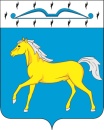 АДМИНИСТРАЦИЯ  ТЕСИНСКОГО  СЕЛЬСОВЕТА МИНУСИНСКОГО  РАЙОНА КРАСНОЯРСКОГО  КРАЯПОСТАНОВЛЕНИЕ24.01.2024                                       с. Тесь                                            №  04-пОб утверждении отчета об исполнении бюджетаТесинского сельсовета по состоянию на 01.01.2024 года1.   Утвердить отчет об исполнении бюджета Тесинского сельсовета по состоянию на  01.01.2024 года,  согласно приложений с № 1 по № 62.  Направить отчет об исполнении бюджета Тесинского сельсовета по состоянию на  01. 01.2024 года, согласно приложений с № 1 по № 6 в Тесинский сельский Совет  депутатов.3.  Контроль за исполнением постановления возложить на главного бухгалтера Матвееву  Ольгу Дмитриевну.4. Постановление вступает в силу  после его официального опубликования в информационном бюллетене «Вестник Тесинского сельсовета» и подлежит размещению на официальном сайте администрации Тесинского сельсовета в сети «Интернет».Глава  Тесинского сельсовета                                                                 А. А. Зотов01.24МОПриложение № 1 к Постановлению № 04-п от 24.01.2024 гПриложение № 1 к Постановлению № 04-п от 24.01.2024 гПриложение № 1 к Постановлению № 04-п от 24.01.2024 гПриложение № 1 к Постановлению № 04-п от 24.01.2024 гПриложение № 1 к Постановлению № 04-п от 24.01.2024 гПриложение № 1 к Постановлению № 04-п от 24.01.2024 гПриложение № 1 к Постановлению № 04-п от 24.01.2024 гПриложение № 1 к Постановлению № 04-п от 24.01.2024 гПриложение № 1 к Постановлению № 04-п от 24.01.2024 гПриложение № 1 к Постановлению № 04-п от 24.01.2024 гПриложение № 1 к Постановлению № 04-п от 24.01.2024 гИсточники  внутреннего финансированияИсточники  внутреннего финансированияИсточники  внутреннего финансированияИсточники  внутреннего финансированияИсточники  внутреннего финансированияИсточники  внутреннего финансированияИсточники  внутреннего финансированияИсточники  внутреннего финансированияИсточники  внутреннего финансированияИсточники  внутреннего финансированияИсточники  внутреннего финансированияИсточники  внутреннего финансированияИсточники  внутреннего финансированияИсточники  внутреннего финансированияИсточники  внутреннего финансированияИсточники  внутреннего финансированияИсточники  внутреннего финансированияИсточники  внутреннего финансированияИсточники  внутреннего финансированияИсточники  внутреннего финансированияИсточники  внутреннего финансированияИсточники  внутреннего финансированияИсточники  внутреннего финансированияИсточники  внутреннего финансированияИсточники  внутреннего финансированияИсточники  внутреннего финансированияИсточники  внутреннего финансированияИсточники  внутреннего финансированиядефицита бюджета на 2023 годдефицита бюджета на 2023 годдефицита бюджета на 2023 годдефицита бюджета на 2023 годдефицита бюджета на 2023 годдефицита бюджета на 2023 годдефицита бюджета на 2023 годдефицита бюджета на 2023 годдефицита бюджета на 2023 годдефицита бюджета на 2023 годдефицита бюджета на 2023 годдефицита бюджета на 2023 годдефицита бюджета на 2023 годдефицита бюджета на 2023 годдефицита бюджета на 2023 годдефицита бюджета на 2023 годдефицита бюджета на 2023 годдефицита бюджета на 2023 годдефицита бюджета на 2023 годдефицита бюджета на 2023 годдефицита бюджета на 2023 годдефицита бюджета на 2023 годдефицита бюджета на 2023 годдефицита бюджета на 2023 годдефицита бюджета на 2023 годдефицита бюджета на 2023 годдефицита бюджета на 2023 годдефицита бюджета на 2023 годпо состоянию на 01 января 2024 годапо состоянию на 01 января 2024 годапо состоянию на 01 января 2024 годапо состоянию на 01 января 2024 годапо состоянию на 01 января 2024 годапо состоянию на 01 января 2024 годапо состоянию на 01 января 2024 годапо состоянию на 01 января 2024 годапо состоянию на 01 января 2024 годапо состоянию на 01 января 2024 годапо состоянию на 01 января 2024 годапо состоянию на 01 января 2024 годапо состоянию на 01 января 2024 годапо состоянию на 01 января 2024 годапо состоянию на 01 января 2024 годапо состоянию на 01 января 2024 годапо состоянию на 01 января 2024 годапо состоянию на 01 января 2024 годапо состоянию на 01 января 2024 годапо состоянию на 01 января 2024 годапо состоянию на 01 января 2024 годапо состоянию на 01 января 2024 годапо состоянию на 01 января 2024 годапо состоянию на 01 января 2024 годапо состоянию на 01 января 2024 годапо состоянию на 01 января 2024 годапо состоянию на 01 января 2024 годапо состоянию на 01 января 2024 года№ строки№ строки№ строкиНаименование кода группы, подгруппы, статьи, вида источника финансирования дефицита бюджета , кода классификации операций сектора государственного управления , относящихся к источникам финансирования дефицита бюджетов Российской ФедерацииНаименование кода группы, подгруппы, статьи, вида источника финансирования дефицита бюджета , кода классификации операций сектора государственного управления , относящихся к источникам финансирования дефицита бюджетов Российской ФедерацииНаименование кода группы, подгруппы, статьи, вида источника финансирования дефицита бюджета , кода классификации операций сектора государственного управления , относящихся к источникам финансирования дефицита бюджетов Российской ФедерацииНаименование кода группы, подгруппы, статьи, вида источника финансирования дефицита бюджета , кода классификации операций сектора государственного управления , относящихся к источникам финансирования дефицита бюджетов Российской ФедерацииНаименование кода группы, подгруппы, статьи, вида источника финансирования дефицита бюджета , кода классификации операций сектора государственного управления , относящихся к источникам финансирования дефицита бюджетов Российской ФедерацииНаименование кода группы, подгруппы, статьи, вида источника финансирования дефицита бюджета , кода классификации операций сектора государственного управления , относящихся к источникам финансирования дефицита бюджетов Российской ФедерацииНаименование кода группы, подгруппы, статьи, вида источника финансирования дефицита бюджета , кода классификации операций сектора государственного управления , относящихся к источникам финансирования дефицита бюджетов Российской ФедерацииНаименование кода группы, подгруппы, статьи, вида источника финансирования дефицита бюджета , кода классификации операций сектора государственного управления , относящихся к источникам финансирования дефицита бюджетов Российской ФедерацииНаименование кода группы, подгруппы, статьи, вида источника финансирования дефицита бюджета , кода классификации операций сектора государственного управления , относящихся к источникам финансирования дефицита бюджетов Российской ФедерацииСумма источника внутреннего финансирования   на 2023 год (план)Сумма источника внутреннего финансирования   на 2023 год (план)Сумма источника внутреннего финансирования   на 2023 год (план)Сумма источника внутреннего финансирования   на 2023 год (план)Сумма источника внутреннего финансирования   на 2023 год (план)Сумма источника внутреннего финансирования   на 2023 год (план)Сумма источника внутреннего финансирования на 2023 год (факт)Сумма источника внутреннего финансирования на 2023 год (факт)Сумма источника внутреннего финансирования на 2023 год (факт)% исполнения% исполнения% исполнения% исполнения1112223333333334444445556666111802 01 00 00 00 00 0000 000802 01 00 00 00 00 0000 000802 01 00 00 00 00 0000 000Источники внутреннего финансирования дефицитов бюджетовИсточники внутреннего финансирования дефицитов бюджетовИсточники внутреннего финансирования дефицитов бюджетовИсточники внутреннего финансирования дефицитов бюджетовИсточники внутреннего финансирования дефицитов бюджетовИсточники внутреннего финансирования дефицитов бюджетовИсточники внутреннего финансирования дефицитов бюджетовИсточники внутреннего финансирования дефицитов бюджетовИсточники внутреннего финансирования дефицитов бюджетов875 742,74875 742,74875 742,74875 742,74875 742,74875 742,74328 510,52328 510,52328 510,5237,51%37,51%37,51%37,51%222802 01 05 00 00 00 0000 000802 01 05 00 00 00 0000 000802 01 05 00 00 00 0000 000Изменение остатков средств на счетах по учету средств бюджетовИзменение остатков средств на счетах по учету средств бюджетовИзменение остатков средств на счетах по учету средств бюджетовИзменение остатков средств на счетах по учету средств бюджетовИзменение остатков средств на счетах по учету средств бюджетовИзменение остатков средств на счетах по учету средств бюджетовИзменение остатков средств на счетах по учету средств бюджетовИзменение остатков средств на счетах по учету средств бюджетовИзменение остатков средств на счетах по учету средств бюджетов333802 01 05 00 00 00 0000 500802 01 05 00 00 00 0000 500802 01 05 00 00 00 0000 500Увеличение остатков средств бюджетаУвеличение остатков средств бюджетаУвеличение остатков средств бюджетаУвеличение остатков средств бюджетаУвеличение остатков средств бюджетаУвеличение остатков средств бюджетаУвеличение остатков средств бюджетаУвеличение остатков средств бюджетаУвеличение остатков средств бюджета---------444802 01 05 02 00 00 0000 500802 01 05 02 00 00 0000 500802 01 05 02 00 00 0000 500Увеличение прочих остатков средств бюджетовУвеличение прочих остатков средств бюджетовУвеличение прочих остатков средств бюджетовУвеличение прочих остатков средств бюджетовУвеличение прочих остатков средств бюджетовУвеличение прочих остатков средств бюджетовУвеличение прочих остатков средств бюджетовУвеличение прочих остатков средств бюджетовУвеличение прочих остатков средств бюджетов555802 01 05 02 01 00 0000 510802 01 05 02 01 00 0000 510802 01 05 02 01 00 0000 510Увеличение прочих остатков денежных средств бюджетовУвеличение прочих остатков денежных средств бюджетовУвеличение прочих остатков денежных средств бюджетовУвеличение прочих остатков денежных средств бюджетовУвеличение прочих остатков денежных средств бюджетовУвеличение прочих остатков денежных средств бюджетовУвеличение прочих остатков денежных средств бюджетовУвеличение прочих остатков денежных средств бюджетовУвеличение прочих остатков денежных средств бюджетов---------666802 01 05 02 01 10 0000 510802 01 05 02 01 10 0000 510802 01 05 02 01 10 0000 510Увеличение прочих остатков денежных средств бюджетов сельских поселенийУвеличение прочих остатков денежных средств бюджетов сельских поселенийУвеличение прочих остатков денежных средств бюджетов сельских поселенийУвеличение прочих остатков денежных средств бюджетов сельских поселенийУвеличение прочих остатков денежных средств бюджетов сельских поселенийУвеличение прочих остатков денежных средств бюджетов сельских поселенийУвеличение прочих остатков денежных средств бюджетов сельских поселенийУвеличение прочих остатков денежных средств бюджетов сельских поселенийУвеличение прочих остатков денежных средств бюджетов сельских поселений777802 01 05 00 00 00 0000 600802 01 05 00 00 00 0000 600802 01 05 00 00 00 0000 600Уменьшение остатков средств бюджетовУменьшение остатков средств бюджетовУменьшение остатков средств бюджетовУменьшение остатков средств бюджетовУменьшение остатков средств бюджетовУменьшение остатков средств бюджетовУменьшение остатков средств бюджетовУменьшение остатков средств бюджетовУменьшение остатков средств бюджетов875 742,74875 742,74875 742,74875 742,74875 742,74875 742,74328 510,52328 510,52328 510,5237,51%37,51%37,51%37,51%888802 01 05 02 00 00 0000 600802 01 05 02 00 00 0000 600802 01 05 02 00 00 0000 600Уменьшение прочих остатков средств бюджетовУменьшение прочих остатков средств бюджетовУменьшение прочих остатков средств бюджетовУменьшение прочих остатков средств бюджетовУменьшение прочих остатков средств бюджетовУменьшение прочих остатков средств бюджетовУменьшение прочих остатков средств бюджетовУменьшение прочих остатков средств бюджетовУменьшение прочих остатков средств бюджетов-65 968 777,00-65 968 777,00-65 968 777,00-65 968 777,00-65 968 777,00-65 968 777,00-65 723 006,20-65 723 006,20-65 723 006,2099,63%99,63%99,63%99,63%999802 01 05 02 01 00 0000 610802 01 05 02 01 00 0000 610802 01 05 02 01 00 0000 610Уменьшение прочих  остатков денежных средств бюджетовУменьшение прочих  остатков денежных средств бюджетовУменьшение прочих  остатков денежных средств бюджетовУменьшение прочих  остатков денежных средств бюджетовУменьшение прочих  остатков денежных средств бюджетовУменьшение прочих  остатков денежных средств бюджетовУменьшение прочих  остатков денежных средств бюджетовУменьшение прочих  остатков денежных средств бюджетовУменьшение прочих  остатков денежных средств бюджетов-65 968 777,00-65 968 777,00-65 968 777,00-65 968 777,00-65 968 777,00-65 968 777,00-65 723 006,20-65 723 006,20-65 723 006,2099,63%99,63%99,63%99,63%101010802 01 05 02 01 10 0000 610802 01 05 02 01 10 0000 610802 01 05 02 01 10 0000 610Уменьшение прочих остатков денежных средств бюджетов сельских поселенийУменьшение прочих остатков денежных средств бюджетов сельских поселенийУменьшение прочих остатков денежных средств бюджетов сельских поселенийУменьшение прочих остатков денежных средств бюджетов сельских поселенийУменьшение прочих остатков денежных средств бюджетов сельских поселенийУменьшение прочих остатков денежных средств бюджетов сельских поселенийУменьшение прочих остатков денежных средств бюджетов сельских поселенийУменьшение прочих остатков денежных средств бюджетов сельских поселенийУменьшение прочих остатков денежных средств бюджетов сельских поселений66 844 519,7466 844 519,7466 844 519,7466 844 519,7466 844 519,7466 844 519,7466 051 516,7266 051 516,7266 051 516,7298,81%98,81%98,81%98,81%ВсегоВсегоВсегоВсегоВсегоВсегоВсегоВсегоВсегоВсегоВсегоВсегоВсегоВсегоВсегоВсего875 742,74875 742,74875 742,74875 742,7498,81%Приложение 2                                             к Постановлению № 04-п от 24.01.2024 годаОТЧЕТ ОБ ИСПОЛНЕНИИ БЮДЖЕТА01 января 2024 годаПриложение 2                                             к Постановлению № 04-п от 24.01.2024 годаОТЧЕТ ОБ ИСПОЛНЕНИИ БЮДЖЕТА01 января 2024 годаПриложение 2                                             к Постановлению № 04-п от 24.01.2024 годаОТЧЕТ ОБ ИСПОЛНЕНИИ БЮДЖЕТА01 января 2024 годаПриложение 2                                             к Постановлению № 04-п от 24.01.2024 годаОТЧЕТ ОБ ИСПОЛНЕНИИ БЮДЖЕТА01 января 2024 годаПриложение 2                                             к Постановлению № 04-п от 24.01.2024 годаОТЧЕТ ОБ ИСПОЛНЕНИИ БЮДЖЕТА01 января 2024 годаПриложение 2                                             к Постановлению № 04-п от 24.01.2024 годаОТЧЕТ ОБ ИСПОЛНЕНИИ БЮДЖЕТА01 января 2024 годаПриложение 2                                             к Постановлению № 04-п от 24.01.2024 годаОТЧЕТ ОБ ИСПОЛНЕНИИ БЮДЖЕТА01 января 2024 годаПриложение 2                                             к Постановлению № 04-п от 24.01.2024 годаОТЧЕТ ОБ ИСПОЛНЕНИИ БЮДЖЕТА01 января 2024 годаПриложение 2                                             к Постановлению № 04-п от 24.01.2024 годаОТЧЕТ ОБ ИСПОЛНЕНИИ БЮДЖЕТА01 января 2024 годаПриложение 2                                             к Постановлению № 04-п от 24.01.2024 годаОТЧЕТ ОБ ИСПОЛНЕНИИ БЮДЖЕТА01 января 2024 годаПриложение 2                                             к Постановлению № 04-п от 24.01.2024 годаОТЧЕТ ОБ ИСПОЛНЕНИИ БЮДЖЕТА01 января 2024 годаПриложение 2                                             к Постановлению № 04-п от 24.01.2024 годаОТЧЕТ ОБ ИСПОЛНЕНИИ БЮДЖЕТА01 января 2024 годаПриложение 2                                             к Постановлению № 04-п от 24.01.2024 годаОТЧЕТ ОБ ИСПОЛНЕНИИ БЮДЖЕТА01 января 2024 годаПриложение 2                                             к Постановлению № 04-п от 24.01.2024 годаОТЧЕТ ОБ ИСПОЛНЕНИИ БЮДЖЕТА01 января 2024 годаПриложение 2                                             к Постановлению № 04-п от 24.01.2024 годаОТЧЕТ ОБ ИСПОЛНЕНИИ БЮДЖЕТА01 января 2024 годаПриложение 2                                             к Постановлению № 04-п от 24.01.2024 годаОТЧЕТ ОБ ИСПОЛНЕНИИ БЮДЖЕТА01 января 2024 годаПриложение 2                                             к Постановлению № 04-п от 24.01.2024 годаОТЧЕТ ОБ ИСПОЛНЕНИИ БЮДЖЕТА01 января 2024 годаПриложение 2                                             к Постановлению № 04-п от 24.01.2024 годаОТЧЕТ ОБ ИСПОЛНЕНИИ БЮДЖЕТА01 января 2024 годаПриложение 2                                             к Постановлению № 04-п от 24.01.2024 годаОТЧЕТ ОБ ИСПОЛНЕНИИ БЮДЖЕТА01 января 2024 годаПриложение 2                                             к Постановлению № 04-п от 24.01.2024 годаОТЧЕТ ОБ ИСПОЛНЕНИИ БЮДЖЕТА01 января 2024 годаПриложение 2                                             к Постановлению № 04-п от 24.01.2024 годаОТЧЕТ ОБ ИСПОЛНЕНИИ БЮДЖЕТА01 января 2024 годаПриложение 2                                             к Постановлению № 04-п от 24.01.2024 годаОТЧЕТ ОБ ИСПОЛНЕНИИ БЮДЖЕТА01 января 2024 годаПриложение 2                                             к Постановлению № 04-п от 24.01.2024 годаОТЧЕТ ОБ ИСПОЛНЕНИИ БЮДЖЕТА01 января 2024 годаПриложение 2                                             к Постановлению № 04-п от 24.01.2024 годаОТЧЕТ ОБ ИСПОЛНЕНИИ БЮДЖЕТА01 января 2024 годаПриложение 2                                             к Постановлению № 04-п от 24.01.2024 годаОТЧЕТ ОБ ИСПОЛНЕНИИ БЮДЖЕТА01 января 2024 годаПриложение 2                                             к Постановлению № 04-п от 24.01.2024 годаОТЧЕТ ОБ ИСПОЛНЕНИИ БЮДЖЕТА01 января 2024 годаПриложение 2                                             к Постановлению № 04-п от 24.01.2024 годаОТЧЕТ ОБ ИСПОЛНЕНИИ БЮДЖЕТА01 января 2024 годаПриложение 2                                             к Постановлению № 04-п от 24.01.2024 годаОТЧЕТ ОБ ИСПОЛНЕНИИ БЮДЖЕТА01 января 2024 годаПриложение 2                                             к Постановлению № 04-п от 24.01.2024 годаОТЧЕТ ОБ ИСПОЛНЕНИИ БЮДЖЕТА01 января 2024 годаПриложение 2                                             к Постановлению № 04-п от 24.01.2024 годаОТЧЕТ ОБ ИСПОЛНЕНИИ БЮДЖЕТА01 января 2024 годаПриложение 2                                             к Постановлению № 04-п от 24.01.2024 годаОТЧЕТ ОБ ИСПОЛНЕНИИ БЮДЖЕТА01 января 2024 годаПриложение 2                                             к Постановлению № 04-п от 24.01.2024 годаОТЧЕТ ОБ ИСПОЛНЕНИИ БЮДЖЕТА01 января 2024 годаРаспределение доходов  бюджета Тесинского сельсовета  по кодам главных администраторов поступлений в бюджет, группам, подгруппам, статьям и подстатьям, элементам, подвидам классификации сектора государственного управления бюджетной классификации доходов РФРаспределение доходов  бюджета Тесинского сельсовета  по кодам главных администраторов поступлений в бюджет, группам, подгруппам, статьям и подстатьям, элементам, подвидам классификации сектора государственного управления бюджетной классификации доходов РФРаспределение доходов  бюджета Тесинского сельсовета  по кодам главных администраторов поступлений в бюджет, группам, подгруппам, статьям и подстатьям, элементам, подвидам классификации сектора государственного управления бюджетной классификации доходов РФРаспределение доходов  бюджета Тесинского сельсовета  по кодам главных администраторов поступлений в бюджет, группам, подгруппам, статьям и подстатьям, элементам, подвидам классификации сектора государственного управления бюджетной классификации доходов РФРаспределение доходов  бюджета Тесинского сельсовета  по кодам главных администраторов поступлений в бюджет, группам, подгруппам, статьям и подстатьям, элементам, подвидам классификации сектора государственного управления бюджетной классификации доходов РФРаспределение доходов  бюджета Тесинского сельсовета  по кодам главных администраторов поступлений в бюджет, группам, подгруппам, статьям и подстатьям, элементам, подвидам классификации сектора государственного управления бюджетной классификации доходов РФРаспределение доходов  бюджета Тесинского сельсовета  по кодам главных администраторов поступлений в бюджет, группам, подгруппам, статьям и подстатьям, элементам, подвидам классификации сектора государственного управления бюджетной классификации доходов РФРаспределение доходов  бюджета Тесинского сельсовета  по кодам главных администраторов поступлений в бюджет, группам, подгруппам, статьям и подстатьям, элементам, подвидам классификации сектора государственного управления бюджетной классификации доходов РФРаспределение доходов  бюджета Тесинского сельсовета  по кодам главных администраторов поступлений в бюджет, группам, подгруппам, статьям и подстатьям, элементам, подвидам классификации сектора государственного управления бюджетной классификации доходов РФРаспределение доходов  бюджета Тесинского сельсовета  по кодам главных администраторов поступлений в бюджет, группам, подгруппам, статьям и подстатьям, элементам, подвидам классификации сектора государственного управления бюджетной классификации доходов РФРаспределение доходов  бюджета Тесинского сельсовета  по кодам главных администраторов поступлений в бюджет, группам, подгруппам, статьям и подстатьям, элементам, подвидам классификации сектора государственного управления бюджетной классификации доходов РФРаспределение доходов  бюджета Тесинского сельсовета  по кодам главных администраторов поступлений в бюджет, группам, подгруппам, статьям и подстатьям, элементам, подвидам классификации сектора государственного управления бюджетной классификации доходов РФРаспределение доходов  бюджета Тесинского сельсовета  по кодам главных администраторов поступлений в бюджет, группам, подгруппам, статьям и подстатьям, элементам, подвидам классификации сектора государственного управления бюджетной классификации доходов РФРаспределение доходов  бюджета Тесинского сельсовета  по кодам главных администраторов поступлений в бюджет, группам, подгруппам, статьям и подстатьям, элементам, подвидам классификации сектора государственного управления бюджетной классификации доходов РФРаспределение доходов  бюджета Тесинского сельсовета  по кодам главных администраторов поступлений в бюджет, группам, подгруппам, статьям и подстатьям, элементам, подвидам классификации сектора государственного управления бюджетной классификации доходов РФРаспределение доходов  бюджета Тесинского сельсовета  по кодам главных администраторов поступлений в бюджет, группам, подгруппам, статьям и подстатьям, элементам, подвидам классификации сектора государственного управления бюджетной классификации доходов РФРаспределение доходов  бюджета Тесинского сельсовета  по кодам главных администраторов поступлений в бюджет, группам, подгруппам, статьям и подстатьям, элементам, подвидам классификации сектора государственного управления бюджетной классификации доходов РФРаспределение доходов  бюджета Тесинского сельсовета  по кодам главных администраторов поступлений в бюджет, группам, подгруппам, статьям и подстатьям, элементам, подвидам классификации сектора государственного управления бюджетной классификации доходов РФРаспределение доходов  бюджета Тесинского сельсовета  по кодам главных администраторов поступлений в бюджет, группам, подгруппам, статьям и подстатьям, элементам, подвидам классификации сектора государственного управления бюджетной классификации доходов РФРаспределение доходов  бюджета Тесинского сельсовета  по кодам главных администраторов поступлений в бюджет, группам, подгруппам, статьям и подстатьям, элементам, подвидам классификации сектора государственного управления бюджетной классификации доходов РФРаспределение доходов  бюджета Тесинского сельсовета  по кодам главных администраторов поступлений в бюджет, группам, подгруппам, статьям и подстатьям, элементам, подвидам классификации сектора государственного управления бюджетной классификации доходов РФРаспределение доходов  бюджета Тесинского сельсовета  по кодам главных администраторов поступлений в бюджет, группам, подгруппам, статьям и подстатьям, элементам, подвидам классификации сектора государственного управления бюджетной классификации доходов РФРаспределение доходов  бюджета Тесинского сельсовета  по кодам главных администраторов поступлений в бюджет, группам, подгруппам, статьям и подстатьям, элементам, подвидам классификации сектора государственного управления бюджетной классификации доходов РФРаспределение доходов  бюджета Тесинского сельсовета  по кодам главных администраторов поступлений в бюджет, группам, подгруппам, статьям и подстатьям, элементам, подвидам классификации сектора государственного управления бюджетной классификации доходов РФРаспределение доходов  бюджета Тесинского сельсовета  по кодам главных администраторов поступлений в бюджет, группам, подгруппам, статьям и подстатьям, элементам, подвидам классификации сектора государственного управления бюджетной классификации доходов РФРаспределение доходов  бюджета Тесинского сельсовета  по кодам главных администраторов поступлений в бюджет, группам, подгруппам, статьям и подстатьям, элементам, подвидам классификации сектора государственного управления бюджетной классификации доходов РФРаспределение доходов  бюджета Тесинского сельсовета  по кодам главных администраторов поступлений в бюджет, группам, подгруппам, статьям и подстатьям, элементам, подвидам классификации сектора государственного управления бюджетной классификации доходов РФРаспределение доходов  бюджета Тесинского сельсовета  по кодам главных администраторов поступлений в бюджет, группам, подгруппам, статьям и подстатьям, элементам, подвидам классификации сектора государственного управления бюджетной классификации доходов РФРаспределение доходов  бюджета Тесинского сельсовета  по кодам главных администраторов поступлений в бюджет, группам, подгруппам, статьям и подстатьям, элементам, подвидам классификации сектора государственного управления бюджетной классификации доходов РФРаспределение доходов  бюджета Тесинского сельсовета  по кодам главных администраторов поступлений в бюджет, группам, подгруппам, статьям и подстатьям, элементам, подвидам классификации сектора государственного управления бюджетной классификации доходов РФРаспределение доходов  бюджета Тесинского сельсовета  по кодам главных администраторов поступлений в бюджет, группам, подгруппам, статьям и подстатьям, элементам, подвидам классификации сектора государственного управления бюджетной классификации доходов РФРаспределение доходов  бюджета Тесинского сельсовета  по кодам главных администраторов поступлений в бюджет, группам, подгруппам, статьям и подстатьям, элементам, подвидам классификации сектора государственного управления бюджетной классификации доходов РФНаименование органа, организующего исполнение бюджетаАдминистрация Тесинского сельсовета Минусинского района Красноярского краяЕдиница измерения: руб.Наименование органа, организующего исполнение бюджетаАдминистрация Тесинского сельсовета Минусинского района Красноярского краяЕдиница измерения: руб.Наименование органа, организующего исполнение бюджетаАдминистрация Тесинского сельсовета Минусинского района Красноярского краяЕдиница измерения: руб.Наименование органа, организующего исполнение бюджетаАдминистрация Тесинского сельсовета Минусинского района Красноярского краяЕдиница измерения: руб.Наименование органа, организующего исполнение бюджетаАдминистрация Тесинского сельсовета Минусинского района Красноярского краяЕдиница измерения: руб.Наименование органа, организующего исполнение бюджетаАдминистрация Тесинского сельсовета Минусинского района Красноярского краяЕдиница измерения: руб.Наименование органа, организующего исполнение бюджетаАдминистрация Тесинского сельсовета Минусинского района Красноярского краяЕдиница измерения: руб.Наименование органа, организующего исполнение бюджетаАдминистрация Тесинского сельсовета Минусинского района Красноярского краяЕдиница измерения: руб.Наименование органа, организующего исполнение бюджетаАдминистрация Тесинского сельсовета Минусинского района Красноярского краяЕдиница измерения: руб.Наименование органа, организующего исполнение бюджетаАдминистрация Тесинского сельсовета Минусинского района Красноярского краяЕдиница измерения: руб.Наименование органа, организующего исполнение бюджетаАдминистрация Тесинского сельсовета Минусинского района Красноярского краяЕдиница измерения: руб.Наименование органа, организующего исполнение бюджетаАдминистрация Тесинского сельсовета Минусинского района Красноярского краяЕдиница измерения: руб.Наименование органа, организующего исполнение бюджетаАдминистрация Тесинского сельсовета Минусинского района Красноярского краяЕдиница измерения: руб.Наименование органа, организующего исполнение бюджетаАдминистрация Тесинского сельсовета Минусинского района Красноярского краяЕдиница измерения: руб.Наименование органа, организующего исполнение бюджетаАдминистрация Тесинского сельсовета Минусинского района Красноярского краяЕдиница измерения: руб.Наименование органа, организующего исполнение бюджетаАдминистрация Тесинского сельсовета Минусинского района Красноярского краяЕдиница измерения: руб.Наименование органа, организующего исполнение бюджетаАдминистрация Тесинского сельсовета Минусинского района Красноярского краяЕдиница измерения: руб.Наименование органа, организующего исполнение бюджетаАдминистрация Тесинского сельсовета Минусинского района Красноярского краяЕдиница измерения: руб.Наименование органа, организующего исполнение бюджетаАдминистрация Тесинского сельсовета Минусинского района Красноярского краяЕдиница измерения: руб.Наименование органа, организующего исполнение бюджетаАдминистрация Тесинского сельсовета Минусинского района Красноярского краяЕдиница измерения: руб.Наименование органа, организующего исполнение бюджетаАдминистрация Тесинского сельсовета Минусинского района Красноярского краяЕдиница измерения: руб.Наименование органа, организующего исполнение бюджетаАдминистрация Тесинского сельсовета Минусинского района Красноярского краяЕдиница измерения: руб.Наименование органа, организующего исполнение бюджетаАдминистрация Тесинского сельсовета Минусинского района Красноярского краяЕдиница измерения: руб.Наименование органа, организующего исполнение бюджетаАдминистрация Тесинского сельсовета Минусинского района Красноярского краяЕдиница измерения: руб.Наименование органа, организующего исполнение бюджетаАдминистрация Тесинского сельсовета Минусинского района Красноярского краяЕдиница измерения: руб.Наименование органа, организующего исполнение бюджетаАдминистрация Тесинского сельсовета Минусинского района Красноярского краяЕдиница измерения: руб.Наименование органа, организующего исполнение бюджетаАдминистрация Тесинского сельсовета Минусинского района Красноярского краяЕдиница измерения: руб.Наименование органа, организующего исполнение бюджетаАдминистрация Тесинского сельсовета Минусинского района Красноярского краяЕдиница измерения: руб.Наименование органа, организующего исполнение бюджетаАдминистрация Тесинского сельсовета Минусинского района Красноярского краяЕдиница измерения: руб.Наименование органа, организующего исполнение бюджетаАдминистрация Тесинского сельсовета Минусинского района Красноярского краяЕдиница измерения: руб.Наименование органа, организующего исполнение бюджетаАдминистрация Тесинского сельсовета Минусинского района Красноярского краяЕдиница измерения: руб.Наименование органа, организующего исполнение бюджетаАдминистрация Тесинского сельсовета Минусинского района Красноярского краяЕдиница измерения: руб.Наименование показателяНаименование показателяНаименование показателяНаименование показателя код главного администратора код главного администратора код подгруппы код подгруппы код подгруппы код статьи код подстатьи код элемента код вида доходов код вида доходовкод классификации операций сектора управлениякод классификации операций сектора управлениякод классификации операций сектора управленияУтвержденные бюджетные назначенияУтвержденные бюджетные назначенияУтвержденные бюджетные назначенияУтвержденные бюджетные назначенияисполненоисполненоисполненоисполнено% исполнения% исполнения% исполнения% исполненияНАЛОГОВЫЕ И НЕНАЛОГОВЫЕ ДОХОДЫНАЛОГОВЫЕ И НЕНАЛОГОВЫЕ ДОХОДЫНАЛОГОВЫЕ И НЕНАЛОГОВЫЕ ДОХОДЫНАЛОГОВЫЕ И НЕНАЛОГОВЫЕ ДОХОДЫ00000010000000000000000000000000000005 768 112,005 768 112,005 768 112,005 768 112,005 602 894,745 602 894,745 602 894,745 602 894,7497,13%97,13%97,13%97,13%НАЛОГИ НА ПРИБЫЛЬ, ДОХОДЫНАЛОГИ НА ПРИБЫЛЬ, ДОХОДЫНАЛОГИ НА ПРИБЫЛЬ, ДОХОДЫНАЛОГИ НА ПРИБЫЛЬ, ДОХОДЫ18218210101010000000000000000000000001 527 745,001 527 745,001 527 745,001 527 745,001 654 679,501 654 679,501 654 679,501 654 679,50108,31%108,31%108,31%108,31%108,31%Налог на доходы физических лицНалог на доходы физических лицНалог на доходы физических лицНалог на доходы физических лиц18218210101010200001000000001101101101 527 745,001 527 745,001 527 745,001 527 745,001 654 679,501 654 679,501 654 679,501 654 679,50108,31%108,31%108,31%108,31%108,31%Налог на доходы физических лиц с доходов, источником которых является налоговый агент, за исключением доходов, в отношении которых исчисление и уплата налога осуществляются в соответствии со статьями 227, 227.1 и 228 Налогового кодекса Российской Федерации, а также доходов от долевого участия в организации, полученных в виде дивидендов (сумма платежа (перерасчеты, недоимка и задолженность по соответствующему платежу, в том числе по отмененному)Налог на доходы физических лиц с доходов, источником которых является налоговый агент, за исключением доходов, в отношении которых исчисление и уплата налога осуществляются в соответствии со статьями 227, 227.1 и 228 Налогового кодекса Российской Федерации, а также доходов от долевого участия в организации, полученных в виде дивидендов (сумма платежа (перерасчеты, недоимка и задолженность по соответствующему платежу, в том числе по отмененному)Налог на доходы физических лиц с доходов, источником которых является налоговый агент, за исключением доходов, в отношении которых исчисление и уплата налога осуществляются в соответствии со статьями 227, 227.1 и 228 Налогового кодекса Российской Федерации, а также доходов от долевого участия в организации, полученных в виде дивидендов (сумма платежа (перерасчеты, недоимка и задолженность по соответствующему платежу, в том числе по отмененному)Налог на доходы физических лиц с доходов, источником которых является налоговый агент, за исключением доходов, в отношении которых исчисление и уплата налога осуществляются в соответствии со статьями 227, 227.1 и 228 Налогового кодекса Российской Федерации, а также доходов от долевого участия в организации, полученных в виде дивидендов (сумма платежа (перерасчеты, недоимка и задолженность по соответствующему платежу, в том числе по отмененному)18218210101010201001000000001101101101 509 290,001 509 290,001 509 290,001 509 290,001 634 537,501 634 537,501 634 537,501 634 537,50108,30%108,30%108,30%108,30%108,30%Налог на доходы физических лиц с доходов, источником которых является налоговый агент, за исключением доходов, в отношении которых исчисление и уплата налога осуществляются в соответствии со статьями 227, 227.1 и 228 Налогового кодекса Российской Федерации, а также доходов от долевого участия в организации, полученных в виде дивидендов (суммы денежных взысканий (штрафов) по соответствующему платежу согласно законодательству Российской Федерации)Налог на доходы физических лиц с доходов, источником которых является налоговый агент, за исключением доходов, в отношении которых исчисление и уплата налога осуществляются в соответствии со статьями 227, 227.1 и 228 Налогового кодекса Российской Федерации, а также доходов от долевого участия в организации, полученных в виде дивидендов (суммы денежных взысканий (штрафов) по соответствующему платежу согласно законодательству Российской Федерации)Налог на доходы физических лиц с доходов, источником которых является налоговый агент, за исключением доходов, в отношении которых исчисление и уплата налога осуществляются в соответствии со статьями 227, 227.1 и 228 Налогового кодекса Российской Федерации, а также доходов от долевого участия в организации, полученных в виде дивидендов (суммы денежных взысканий (штрафов) по соответствующему платежу согласно законодательству Российской Федерации)Налог на доходы физических лиц с доходов, источником которых является налоговый агент, за исключением доходов, в отношении которых исчисление и уплата налога осуществляются в соответствии со статьями 227, 227.1 и 228 Налогового кодекса Российской Федерации, а также доходов от долевого участия в организации, полученных в виде дивидендов (суммы денежных взысканий (штрафов) по соответствующему платежу согласно законодательству Российской Федерации)18218210101010201001300030001101101100,000,000,000,00-520,86-520,86-520,86-520,86Налог на доходы физических лиц с доходов, полученных от осуществления деятельности физическими лицами, зарегистрированными в качестве индивидуальных предпринимателей, нотариусов, занимающихся частной практикой, адвокатов, учредивших адвокатские кабинеты, и других лиц, занимающихся частной практикой в соответствии со статьей 227 Налогового кодекса Российской Федерации (сумма платежа (перерасчеты, недоимка и задолженность по соответствующему платежу, в том числе по отмененному)Налог на доходы физических лиц с доходов, полученных от осуществления деятельности физическими лицами, зарегистрированными в качестве индивидуальных предпринимателей, нотариусов, занимающихся частной практикой, адвокатов, учредивших адвокатские кабинеты, и других лиц, занимающихся частной практикой в соответствии со статьей 227 Налогового кодекса Российской Федерации (сумма платежа (перерасчеты, недоимка и задолженность по соответствующему платежу, в том числе по отмененному)Налог на доходы физических лиц с доходов, полученных от осуществления деятельности физическими лицами, зарегистрированными в качестве индивидуальных предпринимателей, нотариусов, занимающихся частной практикой, адвокатов, учредивших адвокатские кабинеты, и других лиц, занимающихся частной практикой в соответствии со статьей 227 Налогового кодекса Российской Федерации (сумма платежа (перерасчеты, недоимка и задолженность по соответствующему платежу, в том числе по отмененному)Налог на доходы физических лиц с доходов, полученных от осуществления деятельности физическими лицами, зарегистрированными в качестве индивидуальных предпринимателей, нотариусов, занимающихся частной практикой, адвокатов, учредивших адвокатские кабинеты, и других лиц, занимающихся частной практикой в соответствии со статьей 227 Налогового кодекса Российской Федерации (сумма платежа (перерасчеты, недоимка и задолженность по соответствующему платежу, в том числе по отмененному)1821821010101020200110001000110110110155,00155,00155,00155,00152,80152,80152,80152,8098,58%98,58%98,58%98,58%98,58%Налог на доходы физических лиц с доходов, полученных физическими лицами в соответствии со статьей 228 Налогового кодекса Российской Федерации (сумма платежа (перерасчеты, недоимка и задолженность по соответствующему платежу, в том числе по отмененному)Налог на доходы физических лиц с доходов, полученных физическими лицами в соответствии со статьей 228 Налогового кодекса Российской Федерации (сумма платежа (перерасчеты, недоимка и задолженность по соответствующему платежу, в том числе по отмененному)Налог на доходы физических лиц с доходов, полученных физическими лицами в соответствии со статьей 228 Налогового кодекса Российской Федерации (сумма платежа (перерасчеты, недоимка и задолженность по соответствующему платежу, в том числе по отмененному)Налог на доходы физических лиц с доходов, полученных физическими лицами в соответствии со статьей 228 Налогового кодекса Российской Федерации (сумма платежа (перерасчеты, недоимка и задолженность по соответствующему платежу, в том числе по отмененному)182182101010102030011000100011011011018 300,0018 300,0018 300,0018 300,0018 270,6618 270,6618 270,6618 270,6699,84%99,84%99,84%99,84%99,84%Налог на доходы физических лиц с доходов, полученных физическими лицами в соответствии со статьей 228 Налогового кодекса Российской Федерации (суммы денежных взысканий (штрафов) по соответствующему платежу согласно законодательству Российской Федерации)Налог на доходы физических лиц с доходов, полученных физическими лицами в соответствии со статьей 228 Налогового кодекса Российской Федерации (суммы денежных взысканий (штрафов) по соответствующему платежу согласно законодательству Российской Федерации)Налог на доходы физических лиц с доходов, полученных физическими лицами в соответствии со статьей 228 Налогового кодекса Российской Федерации (суммы денежных взысканий (штрафов) по соответствующему платежу согласно законодательству Российской Федерации)Налог на доходы физических лиц с доходов, полученных физическими лицами в соответствии со статьей 228 Налогового кодекса Российской Федерации (суммы денежных взысканий (штрафов) по соответствующему платежу согласно законодательству Российской Федерации)18218210101010203001300030001101101100,000,000,000,005,005,005,005,00Налог на доходы физических лиц в отношении доходов от долевого участия в организации, полученных в виде дивидендов (в части суммы налога, не превышающей 650 000 рублей) (сумма платежа (перерасчеты, недоимка и задолженность по соответствующему платежу, в том числе по отмененному)Налог на доходы физических лиц в отношении доходов от долевого участия в организации, полученных в виде дивидендов (в части суммы налога, не превышающей 650 000 рублей) (сумма платежа (перерасчеты, недоимка и задолженность по соответствующему платежу, в том числе по отмененному)Налог на доходы физических лиц в отношении доходов от долевого участия в организации, полученных в виде дивидендов (в части суммы налога, не превышающей 650 000 рублей) (сумма платежа (перерасчеты, недоимка и задолженность по соответствующему платежу, в том числе по отмененному)Налог на доходы физических лиц в отношении доходов от долевого участия в организации, полученных в виде дивидендов (в части суммы налога, не превышающей 650 000 рублей) (сумма платежа (перерасчеты, недоимка и задолженность по соответствующему платежу, в том числе по отмененному)18218210101010213001100010001101101100,000,000,000,002 234,402 234,402 234,402 234,40Налог на доходы физических лиц в части суммы налога, превышающей 650 000 рублей, относящейся к части налоговой базы, превышающей 5 000 000 рублей (за исключением налога на доходы физических лиц с сумм прибыли контролируемой иностранной компании, в том числе фиксированной прибыли контролируемой иностранной компании)Налог на доходы физических лиц в части суммы налога, превышающей 650 000 рублей, относящейся к части налоговой базы, превышающей 5 000 000 рублей (за исключением налога на доходы физических лиц с сумм прибыли контролируемой иностранной компании, в том числе фиксированной прибыли контролируемой иностранной компании)Налог на доходы физических лиц в части суммы налога, превышающей 650 000 рублей, относящейся к части налоговой базы, превышающей 5 000 000 рублей (за исключением налога на доходы физических лиц с сумм прибыли контролируемой иностранной компании, в том числе фиксированной прибыли контролируемой иностранной компании)Налог на доходы физических лиц в части суммы налога, превышающей 650 000 рублей, относящейся к части налоговой базы, превышающей 5 000 000 рублей (за исключением налога на доходы физических лиц с сумм прибыли контролируемой иностранной компании, в том числе фиксированной прибыли контролируемой иностранной компании)18218210101010208001000000001101101100,000,000,000,000,000,000,000,00НАЛОГИ НА ТОВАРЫ (РАБОТЫ, УСЛУГИ), РЕАЛИЗУЕМЫЕ НА ТЕРРИТОРИИ РОССИЙСКОЙ ФЕДЕРАЦИИНАЛОГИ НА ТОВАРЫ (РАБОТЫ, УСЛУГИ), РЕАЛИЗУЕМЫЕ НА ТЕРРИТОРИИ РОССИЙСКОЙ ФЕДЕРАЦИИНАЛОГИ НА ТОВАРЫ (РАБОТЫ, УСЛУГИ), РЕАЛИЗУЕМЫЕ НА ТЕРРИТОРИИ РОССИЙСКОЙ ФЕДЕРАЦИИНАЛОГИ НА ТОВАРЫ (РАБОТЫ, УСЛУГИ), РЕАЛИЗУЕМЫЕ НА ТЕРРИТОРИИ РОССИЙСКОЙ ФЕДЕРАЦИИ0000001030303000000000000000000000000845 400,00845 400,00845 400,00845 400,00868 993,41868 993,41868 993,41868 993,41102,79%102,79%102,79%102,79%102,79%Акцизы по подакцизным товарам (продукции), производимым на территории Российской ФедерацииАкцизы по подакцизным товарам (продукции), производимым на территории Российской ФедерацииАкцизы по подакцизным товарам (продукции), производимым на территории Российской ФедерацииАкцизы по подакцизным товарам (продукции), производимым на территории Российской Федерации0000001030303020000100000000110110110845 400,00845 400,00845 400,00845 400,00868 993,41868 993,41868 993,41868 993,41102,79%102,79%102,79%102,79%102,79%Доходы от уплаты акцизов на дизельное топливо, подлежащие распределению между бюджетами субъектов Российской Федерации и местными бюджетами с учетом установленных дифференцированных нормативов отчислений в местные бюджетыДоходы от уплаты акцизов на дизельное топливо, подлежащие распределению между бюджетами субъектов Российской Федерации и местными бюджетами с учетом установленных дифференцированных нормативов отчислений в местные бюджетыДоходы от уплаты акцизов на дизельное топливо, подлежащие распределению между бюджетами субъектов Российской Федерации и местными бюджетами с учетом установленных дифференцированных нормативов отчислений в местные бюджетыДоходы от уплаты акцизов на дизельное топливо, подлежащие распределению между бюджетами субъектов Российской Федерации и местными бюджетами с учетом установленных дифференцированных нормативов отчислений в местные бюджеты1821821030303022300100000000110110110433 000,00433 000,00433 000,00433 000,00450 272,82450 272,82450 272,82450 272,82103,99%103,99%103,99%103,99%103,99%Доходы от уплаты акцизов на дизельное топливо, подлежащие распределению между бюджетами субъектов Российской Федерации и местными бюджетами с учетом установленных дифференцированных нормативов отчислений в местные бюджеты (по нормативам, установленным Федеральным законом о федеральном бюджете в целях формирования дорожных фондов субъектов Российской Федерации)Доходы от уплаты акцизов на дизельное топливо, подлежащие распределению между бюджетами субъектов Российской Федерации и местными бюджетами с учетом установленных дифференцированных нормативов отчислений в местные бюджеты (по нормативам, установленным Федеральным законом о федеральном бюджете в целях формирования дорожных фондов субъектов Российской Федерации)Доходы от уплаты акцизов на дизельное топливо, подлежащие распределению между бюджетами субъектов Российской Федерации и местными бюджетами с учетом установленных дифференцированных нормативов отчислений в местные бюджеты (по нормативам, установленным Федеральным законом о федеральном бюджете в целях формирования дорожных фондов субъектов Российской Федерации)Доходы от уплаты акцизов на дизельное топливо, подлежащие распределению между бюджетами субъектов Российской Федерации и местными бюджетами с учетом установленных дифференцированных нормативов отчислений в местные бюджеты (по нормативам, установленным Федеральным законом о федеральном бюджете в целях формирования дорожных фондов субъектов Российской Федерации)1821821030303022310100000000110110110433 000,00433 000,00433 000,00433 000,00450 272,82450 272,82450 272,82450 272,82103,99%103,99%103,99%103,99%103,99%Доходы от уплаты акцизов на моторные масла для дизельных и (или) карбюраторных (инжекторных) двигателей, подлежащие распределению между бюджетами субъектов Российской Федерации и местными бюджетами с учетом установленных дифференцированных нормативов отчислений в местные бюджетыДоходы от уплаты акцизов на моторные масла для дизельных и (или) карбюраторных (инжекторных) двигателей, подлежащие распределению между бюджетами субъектов Российской Федерации и местными бюджетами с учетом установленных дифференцированных нормативов отчислений в местные бюджетыДоходы от уплаты акцизов на моторные масла для дизельных и (или) карбюраторных (инжекторных) двигателей, подлежащие распределению между бюджетами субъектов Российской Федерации и местными бюджетами с учетом установленных дифференцированных нормативов отчислений в местные бюджетыДоходы от уплаты акцизов на моторные масла для дизельных и (или) карбюраторных (инжекторных) двигателей, подлежащие распределению между бюджетами субъектов Российской Федерации и местными бюджетами с учетом установленных дифференцированных нормативов отчислений в местные бюджеты18218210303030224001000000001101101102 500,002 500,002 500,002 500,002 351,792 351,792 351,792 351,7994,07%94,07%94,07%94,07%94,07%Доходы от уплаты акцизов на моторные масла для дизельных и (или) карбюраторных (инжекторных) двигателей, подлежащие распределению между бюджетами субъектов Российской Федерации и местными бюджетами с учетом установленных дифференцированных нормативов отчислений в местные бюджеты (по нормативам, установленным Федеральным законом о федеральном бюджете в целях формирования дорожных фондов субъектов Российской Федерации)Доходы от уплаты акцизов на моторные масла для дизельных и (или) карбюраторных (инжекторных) двигателей, подлежащие распределению между бюджетами субъектов Российской Федерации и местными бюджетами с учетом установленных дифференцированных нормативов отчислений в местные бюджеты (по нормативам, установленным Федеральным законом о федеральном бюджете в целях формирования дорожных фондов субъектов Российской Федерации)Доходы от уплаты акцизов на моторные масла для дизельных и (или) карбюраторных (инжекторных) двигателей, подлежащие распределению между бюджетами субъектов Российской Федерации и местными бюджетами с учетом установленных дифференцированных нормативов отчислений в местные бюджеты (по нормативам, установленным Федеральным законом о федеральном бюджете в целях формирования дорожных фондов субъектов Российской Федерации)Доходы от уплаты акцизов на моторные масла для дизельных и (или) карбюраторных (инжекторных) двигателей, подлежащие распределению между бюджетами субъектов Российской Федерации и местными бюджетами с учетом установленных дифференцированных нормативов отчислений в местные бюджеты (по нормативам, установленным Федеральным законом о федеральном бюджете в целях формирования дорожных фондов субъектов Российской Федерации)18218210303030224101000000001101101102 500,002 500,002 500,002 500,002 351,792 351,792 351,792 351,7994,07%94,07%94,07%94,07%94,07%Доходы от уплаты акцизов на автомобильный бензин, подлежащие распределению между бюджетами субъектов Российской Федерации и местными бюджетами с учетом установленных дифференцированных нормативов отчислений в местные бюджетыДоходы от уплаты акцизов на автомобильный бензин, подлежащие распределению между бюджетами субъектов Российской Федерации и местными бюджетами с учетом установленных дифференцированных нормативов отчислений в местные бюджетыДоходы от уплаты акцизов на автомобильный бензин, подлежащие распределению между бюджетами субъектов Российской Федерации и местными бюджетами с учетом установленных дифференцированных нормативов отчислений в местные бюджетыДоходы от уплаты акцизов на автомобильный бензин, подлежащие распределению между бюджетами субъектов Российской Федерации и местными бюджетами с учетом установленных дифференцированных нормативов отчислений в местные бюджеты1821821030303022500100000000110110110457 700,00457 700,00457 700,00457 700,00465 392,07465 392,07465 392,07465 392,07101,68%101,68%101,68%101,68%101,68%Доходы от уплаты акцизов на автомобильный бензин, подлежащие распределению между бюджетами субъектов Российской Федерации и местными бюджетами с учетом установленных дифференцированных нормативов отчислений в местные бюджеты (по нормативам, установленным Федеральным законом о федеральном бюджете в целях формирования дорожных фондов субъектов Российской Федерации)Доходы от уплаты акцизов на автомобильный бензин, подлежащие распределению между бюджетами субъектов Российской Федерации и местными бюджетами с учетом установленных дифференцированных нормативов отчислений в местные бюджеты (по нормативам, установленным Федеральным законом о федеральном бюджете в целях формирования дорожных фондов субъектов Российской Федерации)Доходы от уплаты акцизов на автомобильный бензин, подлежащие распределению между бюджетами субъектов Российской Федерации и местными бюджетами с учетом установленных дифференцированных нормативов отчислений в местные бюджеты (по нормативам, установленным Федеральным законом о федеральном бюджете в целях формирования дорожных фондов субъектов Российской Федерации)Доходы от уплаты акцизов на автомобильный бензин, подлежащие распределению между бюджетами субъектов Российской Федерации и местными бюджетами с учетом установленных дифференцированных нормативов отчислений в местные бюджеты (по нормативам, установленным Федеральным законом о федеральном бюджете в целях формирования дорожных фондов субъектов Российской Федерации)1821821030303022510100000000110110110457 700,00457 700,00457 700,00457 700,00465 392,07465 392,07465 392,07465 392,07101,68%101,68%101,68%101,68%101,68%Доходы от уплаты акцизов на прямогонный бензин, подлежащие распределению между бюджетами субъектов Российской Федерации и местными бюджетами с учетом установленных дифференцированных нормативов отчислений в местные бюджетыДоходы от уплаты акцизов на прямогонный бензин, подлежащие распределению между бюджетами субъектов Российской Федерации и местными бюджетами с учетом установленных дифференцированных нормативов отчислений в местные бюджетыДоходы от уплаты акцизов на прямогонный бензин, подлежащие распределению между бюджетами субъектов Российской Федерации и местными бюджетами с учетом установленных дифференцированных нормативов отчислений в местные бюджетыДоходы от уплаты акцизов на прямогонный бензин, подлежащие распределению между бюджетами субъектов Российской Федерации и местными бюджетами с учетом установленных дифференцированных нормативов отчислений в местные бюджеты1821821030303022600100000000110110110-47 800,00-47 800,00-47 800,00-47 800,00-49 023,27-49 023,27-49 023,27-49 023,27102,56%102,56%102,56%102,56%102,56%Доходы от уплаты акцизов на прямогонный бензин, подлежащие распределению между бюджетами субъектов Российской Федерации и местными бюджетами с учетом установленных дифференцированных нормативов отчислений в местные бюджеты (по нормативам, установленным Федеральным законом о федеральном бюджете в целях формирования дорожных фондов субъектов Российской Федерации)Доходы от уплаты акцизов на прямогонный бензин, подлежащие распределению между бюджетами субъектов Российской Федерации и местными бюджетами с учетом установленных дифференцированных нормативов отчислений в местные бюджеты (по нормативам, установленным Федеральным законом о федеральном бюджете в целях формирования дорожных фондов субъектов Российской Федерации)Доходы от уплаты акцизов на прямогонный бензин, подлежащие распределению между бюджетами субъектов Российской Федерации и местными бюджетами с учетом установленных дифференцированных нормативов отчислений в местные бюджеты (по нормативам, установленным Федеральным законом о федеральном бюджете в целях формирования дорожных фондов субъектов Российской Федерации)Доходы от уплаты акцизов на прямогонный бензин, подлежащие распределению между бюджетами субъектов Российской Федерации и местными бюджетами с учетом установленных дифференцированных нормативов отчислений в местные бюджеты (по нормативам, установленным Федеральным законом о федеральном бюджете в целях формирования дорожных фондов субъектов Российской Федерации)1821821030303022610100000000110110110-47 800,00-47 800,00-47 800,00-47 800,00-49 023,27-49 023,27-49 023,27-49 023,27102,56%102,56%102,56%102,56%102,56%НАЛОГИ НА СОВОКУПНЫЙ ДОХОДНАЛОГИ НА СОВОКУПНЫЙ ДОХОДНАЛОГИ НА СОВОКУПНЫЙ ДОХОДНАЛОГИ НА СОВОКУПНЫЙ ДОХОД18218210505050000000000000000000000006 618,006 618,006 618,006 618,006 617,836 617,836 617,836 617,83100,00%100,00%100,00%100,00%100,00%Единый сельскохозяйственный налогЕдиный сельскохозяйственный налогЕдиный сельскохозяйственный налогЕдиный сельскохозяйственный налог18218210505050300001000000001101101106 618,006 618,006 618,006 618,006 571,596 571,596 571,596 571,5999,30%99,30%99,30%99,30%99,30%Единый сельскохозяйственный налог (сумма платежа (перерасчеты, недоимка и задолженность по соответствующему платежу, в том числе по отмененному)Единый сельскохозяйственный налог (сумма платежа (перерасчеты, недоимка и задолженность по соответствующему платежу, в том числе по отмененному)Единый сельскохозяйственный налог (сумма платежа (перерасчеты, недоимка и задолженность по соответствующему платежу, в том числе по отмененному)Единый сельскохозяйственный налог (сумма платежа (перерасчеты, недоимка и задолженность по соответствующему платежу, в том числе по отмененному)18218210505050301001000000001101101106 618,006 618,006 618,006 618,006 571,596 571,596 571,596 571,5999,30%99,30%99,30%99,30%99,30%Единый сельскохозяйственный налог (суммы денежных взысканий (штрафов) по соответствующему платежу согласно законодательству Российской Федерации)Единый сельскохозяйственный налог (суммы денежных взысканий (штрафов) по соответствующему платежу согласно законодательству Российской Федерации)Единый сельскохозяйственный налог (суммы денежных взысканий (штрафов) по соответствующему платежу согласно законодательству Российской Федерации)Единый сельскохозяйственный налог (суммы денежных взысканий (штрафов) по соответствующему платежу согласно законодательству Российской Федерации)18218210505050301001300030001101101100,000,000,000,0046,2446,2446,2446,24НАЛОГИ НА ИМУЩЕСТВОНАЛОГИ НА ИМУЩЕСТВОНАЛОГИ НА ИМУЩЕСТВОНАЛОГИ НА ИМУЩЕСТВО18218210606060000000000000000000000002 799 699,002 799 699,002 799 699,002 799 699,002 480 770,862 480 770,862 480 770,862 480 770,8688,61%88,61%88,61%88,61%88,61%Налог на имущество физических лицНалог на имущество физических лицНалог на имущество физических лицНалог на имущество физических лиц1821821060606010000000000000110110110623 200,00623 200,00623 200,00623 200,00647 153,34647 153,34647 153,34647 153,34103,84%103,84%103,84%103,84%103,84%Налог на имущество физических лиц, взимаемый по ставкам, применяемым к объектам налогообложения, расположенным в границах сельских поселенийНалог на имущество физических лиц, взимаемый по ставкам, применяемым к объектам налогообложения, расположенным в границах сельских поселенийНалог на имущество физических лиц, взимаемый по ставкам, применяемым к объектам налогообложения, расположенным в границах сельских поселенийНалог на имущество физических лиц, взимаемый по ставкам, применяемым к объектам налогообложения, расположенным в границах сельских поселений1821821060606010301000000000110110110623 200,00623 200,00623 200,00623 200,00647 153,34647 153,34647 153,34647 153,34103,84%103,84%103,84%103,84%103,84%Земельный налогЗемельный налогЗемельный налогЗемельный налог18218210606060600000000000001101101102 176 499,002 176 499,002 176 499,002 176 499,001 833 617,521 833 617,521 833 617,521 833 617,5284,25%84,25%84,25%84,25%84,25%Земельный налог с организацийЗемельный налог с организацийЗемельный налог с организацийЗемельный налог с организаций18218210606060603000000000001101101101 109 181,001 109 181,001 109 181,001 109 181,00688 850,93688 850,93688 850,93688 850,9362,10%62,10%62,10%62,10%62,10%Земельный налог с организаций, обладающих земельным участком, расположенным в границах сельских поселенийЗемельный налог с организаций, обладающих земельным участком, расположенным в границах сельских поселенийЗемельный налог с организаций, обладающих земельным участком, расположенным в границах сельских поселенийЗемельный налог с организаций, обладающих земельным участком, расположенным в границах сельских поселений18218210606060603310000000001101101101 109 181,001 109 181,001 109 181,001 109 181,00688 850,93688 850,93688 850,93688 850,9362,10%62,10%62,10%62,10%62,10%Земельный налог с физических лицЗемельный налог с физических лицЗемельный налог с физических лицЗемельный налог с физических лиц18218210606060604000000000001101101101 067 318,001 067 318,001 067 318,001 067 318,001 144 766,591 144 766,591 144 766,591 144 766,59107,26%107,26%107,26%107,26%107,26%Земельный налог с физических лиц, обладающих земельным участком, расположенным в границах сельских поселенийЗемельный налог с физических лиц, обладающих земельным участком, расположенным в границах сельских поселенийЗемельный налог с физических лиц, обладающих земельным участком, расположенным в границах сельских поселенийЗемельный налог с физических лиц, обладающих земельным участком, расположенным в границах сельских поселений18218210606060604310000000001101101101 067 318,001 067 318,001 067 318,001 067 318,001 144 766,591 144 766,591 144 766,591 144 766,59107,26%107,26%107,26%107,26%107,26%ГОСУДАРСТВЕННАЯ ПОШЛИНАГОСУДАРСТВЕННАЯ ПОШЛИНАГОСУДАРСТВЕННАЯ ПОШЛИНАГОСУДАРСТВЕННАЯ ПОШЛИНА80280210808080000000000000000000000008 600,008 600,008 600,008 600,008 850,008 850,008 850,008 850,00102,91%102,91%102,91%102,91%102,91%Государственная пошлина за совершение нотариальных действий (за исключением действий, совершаемых консульскими учреждениями Российской Федерации)Государственная пошлина за совершение нотариальных действий (за исключением действий, совершаемых консульскими учреждениями Российской Федерации)Государственная пошлина за совершение нотариальных действий (за исключением действий, совершаемых консульскими учреждениями Российской Федерации)Государственная пошлина за совершение нотариальных действий (за исключением действий, совершаемых консульскими учреждениями Российской Федерации)80280210808080400001000000001101101108 600,008 600,008 600,008 600,008 850,008 850,008 850,008 850,00102,91%102,91%102,91%102,91%102,91%Государственная пошлина за совершение нотариальных действий должностными лицами органов местного самоуправления, уполномоченными в соответствии с законодательными актами Российской Федерации на совершение нотариальных действийГосударственная пошлина за совершение нотариальных действий должностными лицами органов местного самоуправления, уполномоченными в соответствии с законодательными актами Российской Федерации на совершение нотариальных действийГосударственная пошлина за совершение нотариальных действий должностными лицами органов местного самоуправления, уполномоченными в соответствии с законодательными актами Российской Федерации на совершение нотариальных действийГосударственная пошлина за совершение нотариальных действий должностными лицами органов местного самоуправления, уполномоченными в соответствии с законодательными актами Российской Федерации на совершение нотариальных действий80280210808080402001000000001101101108 600,008 600,008 600,008 600,008 850,008 850,008 850,008 850,00102,91%102,91%102,91%102,91%102,91%Государственная пошлина за совершение нотариальных действий должностными лицами органов местного самоуправления, уполномоченными в соответствии с законодательными актами Российской Федерации на совершение нотариальных действий (сумма платежа (перерасчеты, недоимка и задолженность по соответствующему платежу, в том числе по отмененному)Государственная пошлина за совершение нотариальных действий должностными лицами органов местного самоуправления, уполномоченными в соответствии с законодательными актами Российской Федерации на совершение нотариальных действий (сумма платежа (перерасчеты, недоимка и задолженность по соответствующему платежу, в том числе по отмененному)Государственная пошлина за совершение нотариальных действий должностными лицами органов местного самоуправления, уполномоченными в соответствии с законодательными актами Российской Федерации на совершение нотариальных действий (сумма платежа (перерасчеты, недоимка и задолженность по соответствующему платежу, в том числе по отмененному)Государственная пошлина за совершение нотариальных действий должностными лицами органов местного самоуправления, уполномоченными в соответствии с законодательными актами Российской Федерации на совершение нотариальных действий (сумма платежа (перерасчеты, недоимка и задолженность по соответствующему платежу, в том числе по отмененному)80280210808080402001100010001101101108 600,008 600,008 600,008 600,008 850,008 850,008 850,008 850,00102,91%102,91%102,91%102,91%102,91%ДОХОДЫ ОТ ИСПОЛЬЗОВАНИЯ ИМУЩЕСТВА, НАХОДЯЩЕГОСЯ В ГОСУДАРСТВЕННОЙ И МУНИЦИПАЛЬНОЙ СОБСТВЕННОСТИДОХОДЫ ОТ ИСПОЛЬЗОВАНИЯ ИМУЩЕСТВА, НАХОДЯЩЕГОСЯ В ГОСУДАРСТВЕННОЙ И МУНИЦИПАЛЬНОЙ СОБСТВЕННОСТИДОХОДЫ ОТ ИСПОЛЬЗОВАНИЯ ИМУЩЕСТВА, НАХОДЯЩЕГОСЯ В ГОСУДАРСТВЕННОЙ И МУНИЦИПАЛЬНОЙ СОБСТВЕННОСТИДОХОДЫ ОТ ИСПОЛЬЗОВАНИЯ ИМУЩЕСТВА, НАХОДЯЩЕГОСЯ В ГОСУДАРСТВЕННОЙ И МУНИЦИПАЛЬНОЙ СОБСТВЕННОСТИ8028021111111000000000000000000000000132 402,00132 402,00132 402,00132 402,00133 074,01133 074,01133 074,01133 074,01100,51%100,51%100,51%100,51%100,51%Доходы, получаемые в виде арендной либо иной платы за передачу в возмездное пользование государственного и муниципального имущества (за исключением имущества бюджетных и автономных учреждений, а также имущества государственных и муниципальных унитарных предприятий, в том числе казенных)Доходы, получаемые в виде арендной либо иной платы за передачу в возмездное пользование государственного и муниципального имущества (за исключением имущества бюджетных и автономных учреждений, а также имущества государственных и муниципальных унитарных предприятий, в том числе казенных)Доходы, получаемые в виде арендной либо иной платы за передачу в возмездное пользование государственного и муниципального имущества (за исключением имущества бюджетных и автономных учреждений, а также имущества государственных и муниципальных унитарных предприятий, в том числе казенных)Доходы, получаемые в виде арендной либо иной платы за передачу в возмездное пользование государственного и муниципального имущества (за исключением имущества бюджетных и автономных учреждений, а также имущества государственных и муниципальных унитарных предприятий, в том числе казенных)8028021111111050000000000000120120120131 357,00131 357,00131 357,00131 357,00132 029,01132 029,01132 029,01132 029,01100,51%100,51%100,51%100,51%100,51%Доходы, получаемые в виде арендной платы за земли после разграничения государственной собственности на землю, а также средства от продажи права на заключение договоров аренды указанных земельных участков (за исключением земельных участков бюджетных и автономных учреждений)Доходы, получаемые в виде арендной платы за земли после разграничения государственной собственности на землю, а также средства от продажи права на заключение договоров аренды указанных земельных участков (за исключением земельных участков бюджетных и автономных учреждений)Доходы, получаемые в виде арендной платы за земли после разграничения государственной собственности на землю, а также средства от продажи права на заключение договоров аренды указанных земельных участков (за исключением земельных участков бюджетных и автономных учреждений)Доходы, получаемые в виде арендной платы за земли после разграничения государственной собственности на землю, а также средства от продажи права на заключение договоров аренды указанных земельных участков (за исключением земельных участков бюджетных и автономных учреждений)8028021111111050200000000000120120120131 357,00131 357,00131 357,00131 357,00132 029,01132 029,01132 029,01132 029,01100,51%100,51%100,51%100,51%100,51%Доходы, получаемые в виде арендной платы, а также средства от продажи права на заключение договоров аренды за земли, находящиеся в собственности сельских поселений (за исключением земельных участков муниципальных бюджетных и автономных учреждений)Доходы, получаемые в виде арендной платы, а также средства от продажи права на заключение договоров аренды за земли, находящиеся в собственности сельских поселений (за исключением земельных участков муниципальных бюджетных и автономных учреждений)Доходы, получаемые в виде арендной платы, а также средства от продажи права на заключение договоров аренды за земли, находящиеся в собственности сельских поселений (за исключением земельных участков муниципальных бюджетных и автономных учреждений)Доходы, получаемые в виде арендной платы, а также средства от продажи права на заключение договоров аренды за земли, находящиеся в собственности сельских поселений (за исключением земельных участков муниципальных бюджетных и автономных учреждений)8028021111111050251000000000120120120131 357,00131 357,00131 357,00131 357,00132 029,01132 029,01132 029,01132 029,01100,51%100,51%100,51%100,51%100,51%Прочие доходы от использования имущества и прав, находящихся в государственной и муниципальной собственности (за исключением имущества бюджетных и автономных учреждений, а также имущества государственных и муниципальных унитарных предприятий, в том числе казенных)Прочие доходы от использования имущества и прав, находящихся в государственной и муниципальной собственности (за исключением имущества бюджетных и автономных учреждений, а также имущества государственных и муниципальных унитарных предприятий, в том числе казенных)Прочие доходы от использования имущества и прав, находящихся в государственной и муниципальной собственности (за исключением имущества бюджетных и автономных учреждений, а также имущества государственных и муниципальных унитарных предприятий, в том числе казенных)Прочие доходы от использования имущества и прав, находящихся в государственной и муниципальной собственности (за исключением имущества бюджетных и автономных учреждений, а также имущества государственных и муниципальных унитарных предприятий, в том числе казенных)80280211111110900000000000001201201201 045,001 045,001 045,001 045,001 045,001 045,001 045,001 045,00100,00%100,00%100,00%100,00%100,00%Прочие поступления от использования имущества, находящегося в государственной и муниципальной собственности (за исключением имущества бюджетных и автономных учреждений, а также имущества государственных и муниципальных унитарных предприятий, в том числе казенных)Прочие поступления от использования имущества, находящегося в государственной и муниципальной собственности (за исключением имущества бюджетных и автономных учреждений, а также имущества государственных и муниципальных унитарных предприятий, в том числе казенных)Прочие поступления от использования имущества, находящегося в государственной и муниципальной собственности (за исключением имущества бюджетных и автономных учреждений, а также имущества государственных и муниципальных унитарных предприятий, в том числе казенных)Прочие поступления от использования имущества, находящегося в государственной и муниципальной собственности (за исключением имущества бюджетных и автономных учреждений, а также имущества государственных и муниципальных унитарных предприятий, в том числе казенных)80280211111110904000000000001201201201 045,001 045,001 045,001 045,001 045,001 045,001 045,001 045,00100,00%100,00%100,00%100,00%100,00%Прочие поступления от использования имущества, находящегося в собственности сельских поселений (за исключением имущества муниципальных бюджетных и автономных учреждений, а также имущества муниципальных унитарных предприятий, в том числе казенных)Прочие поступления от использования имущества, находящегося в собственности сельских поселений (за исключением имущества муниципальных бюджетных и автономных учреждений, а также имущества муниципальных унитарных предприятий, в том числе казенных)Прочие поступления от использования имущества, находящегося в собственности сельских поселений (за исключением имущества муниципальных бюджетных и автономных учреждений, а также имущества муниципальных унитарных предприятий, в том числе казенных)Прочие поступления от использования имущества, находящегося в собственности сельских поселений (за исключением имущества муниципальных бюджетных и автономных учреждений, а также имущества муниципальных унитарных предприятий, в том числе казенных)80280211111110904510000000001201201201 045,001 045,001 045,001 045,001 045,001 045,001 045,001 045,00100,00%100,00%100,00%100,00%100,00%ДОХОДЫ ОТ ОКАЗАНИЯ ПЛАТНЫХ УСЛУГ И КОМПЕНСАЦИИ ЗАТРАТ ГОСУДАРСТВАДОХОДЫ ОТ ОКАЗАНИЯ ПЛАТНЫХ УСЛУГ И КОМПЕНСАЦИИ ЗАТРАТ ГОСУДАРСТВАДОХОДЫ ОТ ОКАЗАНИЯ ПЛАТНЫХ УСЛУГ И КОМПЕНСАЦИИ ЗАТРАТ ГОСУДАРСТВАДОХОДЫ ОТ ОКАЗАНИЯ ПЛАТНЫХ УСЛУГ И КОМПЕНСАЦИИ ЗАТРАТ ГОСУДАРСТВА80280211313130000000000000000000000000,000,000,000,00330,00330,00330,00330,00Доходы от компенсации затрат государстваДоходы от компенсации затрат государстваДоходы от компенсации затрат государстваДоходы от компенсации затрат государства80280211313130200000000000001301301300,000,000,000,00330,00330,00330,00330,00Доходы, поступающие в порядке возмещения расходов, понесенных в связи с эксплуатацией имущества сельских поселенийДоходы, поступающие в порядке возмещения расходов, понесенных в связи с эксплуатацией имущества сельских поселенийДоходы, поступающие в порядке возмещения расходов, понесенных в связи с эксплуатацией имущества сельских поселенийДоходы, поступающие в порядке возмещения расходов, понесенных в связи с эксплуатацией имущества сельских поселений80280211313130206510000000001301301300,000,000,000,00330,00330,00330,00330,00ДОХОДЫ ОТ ПРОДАЖИ МАТЕРИАЛЬНЫХ И НЕМАТЕРИАЛЬНЫХ АКТИВОВДОХОДЫ ОТ ПРОДАЖИ МАТЕРИАЛЬНЫХ И НЕМАТЕРИАЛЬНЫХ АКТИВОВДОХОДЫ ОТ ПРОДАЖИ МАТЕРИАЛЬНЫХ И НЕМАТЕРИАЛЬНЫХ АКТИВОВДОХОДЫ ОТ ПРОДАЖИ МАТЕРИАЛЬНЫХ И НЕМАТЕРИАЛЬНЫХ АКТИВОВ8028021141414000000000000000000000000325 942,00325 942,00325 942,00325 942,00325 942,00325 942,00325 942,00325 942,00100,00%100,00%100,00%100,00%100,00%Доходы от продажи земельных участков, находящихся в государственной и муниципальной собственностиДоходы от продажи земельных участков, находящихся в государственной и муниципальной собственностиДоходы от продажи земельных участков, находящихся в государственной и муниципальной собственностиДоходы от продажи земельных участков, находящихся в государственной и муниципальной собственности8028021141414060000000000000430430430325 942,00325 942,00325 942,00325 942,00325 942,00325 942,00325 942,00325 942,00100,00%100,00%100,00%100,00%100,00%Доходы от продажи земельных участков, государственная собственность на которые разграничена (за исключением земельных участков бюджетных и автономных учреждений)Доходы от продажи земельных участков, государственная собственность на которые разграничена (за исключением земельных участков бюджетных и автономных учреждений)Доходы от продажи земельных участков, государственная собственность на которые разграничена (за исключением земельных участков бюджетных и автономных учреждений)Доходы от продажи земельных участков, государственная собственность на которые разграничена (за исключением земельных участков бюджетных и автономных учреждений)8028021141414060200000000000430430430325 942,00325 942,00325 942,00325 942,00325 942,00325 942,00325 942,00325 942,00100,00%100,00%100,00%100,00%100,00%Доходы от продажи земельных участков, находящихся в собственности сельских поселений (за исключением земельных участков муниципальных бюджетных и автономных учреждений)Доходы от продажи земельных участков, находящихся в собственности сельских поселений (за исключением земельных участков муниципальных бюджетных и автономных учреждений)Доходы от продажи земельных участков, находящихся в собственности сельских поселений (за исключением земельных участков муниципальных бюджетных и автономных учреждений)Доходы от продажи земельных участков, находящихся в собственности сельских поселений (за исключением земельных участков муниципальных бюджетных и автономных учреждений)8028021141414060251000000000430430430325 942,00325 942,00325 942,00325 942,00325 942,00325 942,00325 942,00325 942,00100,00%100,00%100,00%100,00%100,00%ШТРАФЫ, САНКЦИИ, ВОЗМЕЩЕНИЕ УЩЕРБАШТРАФЫ, САНКЦИИ, ВОЗМЕЩЕНИЕ УЩЕРБАШТРАФЫ, САНКЦИИ, ВОЗМЕЩЕНИЕ УЩЕРБАШТРАФЫ, САНКЦИИ, ВОЗМЕЩЕНИЕ УЩЕРБА802802116161600000000000000000000000011 420,0011 420,0011 420,0011 420,0013 352,1313 352,1313 352,1313 352,13116,92%116,92%116,92%116,92%116,92%Административные штрафы, установленные законами субъектов Российской Федерации об административных правонарушенияхАдминистративные штрафы, установленные законами субъектов Российской Федерации об административных правонарушенияхАдминистративные штрафы, установленные законами субъектов Российской Федерации об административных правонарушенияхАдминистративные штрафы, установленные законами субъектов Российской Федерации об административных правонарушениях802802116161602000020000000014014014011 420,0011 420,0011 420,0011 420,0013 352,1313 352,1313 352,1313 352,13116,92%116,92%116,92%116,92%116,92%Административные штрафы, установленные законами субъектов Российской Федерации об административных правонарушениях, за нарушение муниципальных правовых актовАдминистративные штрафы, установленные законами субъектов Российской Федерации об административных правонарушениях, за нарушение муниципальных правовых актовАдминистративные штрафы, установленные законами субъектов Российской Федерации об административных правонарушениях, за нарушение муниципальных правовых актовАдминистративные штрафы, установленные законами субъектов Российской Федерации об административных правонарушениях, за нарушение муниципальных правовых актов802802116161602020020000000014014014011 420,0011 420,0011 420,0011 420,0013 352,1313 352,1313 352,1313 352,13116,92%116,92%116,92%116,92%116,92%ПРОЧИЕ НЕНАЛОГОВЫЕ ДОХОДЫПРОЧИЕ НЕНАЛОГОВЫЕ ДОХОДЫПРОЧИЕ НЕНАЛОГОВЫЕ ДОХОДЫПРОЧИЕ НЕНАЛОГОВЫЕ ДОХОДЫ802802117171700000000000000000000000110 286,00110 286,00110 286,00110 286,00110 285,00110 285,00110 285,00110 285,00100,00%100,00%100,00%100,00%100,00%Прочие неналоговые доходыПрочие неналоговые доходыПрочие неналоговые доходыПрочие неналоговые доходы802802117171715000000000000000000000110 286,00110 286,00110 286,00110 286,00110 285,00110 285,00110 285,00110 285,00100,00%100,00%100,00%100,00%100,00%Инициативные платежи, зачисляемые в бюджеты сельских поселений (на осуществление расходов, направленных на реализацию мероприятий по поддержке местных инициатив )Инициативные платежи, зачисляемые в бюджеты сельских поселений (на осуществление расходов, направленных на реализацию мероприятий по поддержке местных инициатив )Инициативные платежи, зачисляемые в бюджеты сельских поселений (на осуществление расходов, направленных на реализацию мероприятий по поддержке местных инициатив )Инициативные платежи, зачисляемые в бюджеты сельских поселений (на осуществление расходов, направленных на реализацию мероприятий по поддержке местных инициатив )8028021171717150300000000000150150150110 286,00110 286,00110 286,00110 286,00110 285,00110 285,00110 285,00110 285,00100,00%100,00%100,00%100,00%100,00%Инициативные платежи, зачисляемые в бюджеты сельских поселений (на осуществление расходов, направленных на реализацию мероприятий по поддержке местных инициатив за счет поступлений от юридических лиц)Инициативные платежи, зачисляемые в бюджеты сельских поселений (на осуществление расходов, направленных на реализацию мероприятий по поддержке местных инициатив за счет поступлений от юридических лиц)Инициативные платежи, зачисляемые в бюджеты сельских поселений (на осуществление расходов, направленных на реализацию мероприятий по поддержке местных инициатив за счет поступлений от юридических лиц)Инициативные платежи, зачисляемые в бюджеты сельских поселений (на осуществление расходов, направленных на реализацию мероприятий по поддержке местных инициатив за счет поступлений от юридических лиц)802802117171715030100001000115015015045 953,0045 953,0045 953,0045 953,0045 952,0845 952,0845 952,0845 952,08100,00%100,00%100,00%100,00%100,00%Инициативные платежи, зачисляемые в бюджеты сельских поселений (на осуществление расходов, направленных на реализацию мероприятий по поддержке местных инициатив за счет поступлений от физических лиц)Инициативные платежи, зачисляемые в бюджеты сельских поселений (на осуществление расходов, направленных на реализацию мероприятий по поддержке местных инициатив за счет поступлений от физических лиц)Инициативные платежи, зачисляемые в бюджеты сельских поселений (на осуществление расходов, направленных на реализацию мероприятий по поддержке местных инициатив за счет поступлений от физических лиц)Инициативные платежи, зачисляемые в бюджеты сельских поселений (на осуществление расходов, направленных на реализацию мероприятий по поддержке местных инициатив за счет поступлений от физических лиц)802802117171715030100002000215015015064 333,0064 333,0064 333,0064 333,0064 332,9264 332,9264 332,9264 332,92100,00%100,00%100,00%100,00%100,00%БЕЗВОЗМЕЗДНЫЕ ПОСТУПЛЕНИЯБЕЗВОЗМЕЗДНЫЕ ПОСТУПЛЕНИЯБЕЗВОЗМЕЗДНЫЕ ПОСТУПЛЕНИЯБЕЗВОЗМЕЗДНЫЕ ПОСТУПЛЕНИЯ802802200000000000000000000000000000060 200 665,0060 200 665,0060 200 665,0060 200 665,0060 120 111,4660 120 111,4660 120 111,4660 120 111,4699,87%99,87%99,87%99,87%99,87%БЕЗВОЗМЕЗДНЫЕ ПОСТУПЛЕНИЯ ОТ ДРУГИХ БЮДЖЕТОВ БЮДЖЕТНОЙ СИСТЕМЫ РОССИЙСКОЙ ФЕДЕРАЦИИБЕЗВОЗМЕЗДНЫЕ ПОСТУПЛЕНИЯ ОТ ДРУГИХ БЮДЖЕТОВ БЮДЖЕТНОЙ СИСТЕМЫ РОССИЙСКОЙ ФЕДЕРАЦИИБЕЗВОЗМЕЗДНЫЕ ПОСТУПЛЕНИЯ ОТ ДРУГИХ БЮДЖЕТОВ БЮДЖЕТНОЙ СИСТЕМЫ РОССИЙСКОЙ ФЕДЕРАЦИИБЕЗВОЗМЕЗДНЫЕ ПОСТУПЛЕНИЯ ОТ ДРУГИХ БЮДЖЕТОВ БЮДЖЕТНОЙ СИСТЕМЫ РОССИЙСКОЙ ФЕДЕРАЦИИ802802202020200000000000000000000000060 200 665,0060 200 665,0060 200 665,0060 200 665,0060 120 111,4660 120 111,4660 120 111,4660 120 111,4699,87%99,87%99,87%99,87%99,87%Дотации бюджетам бюджетной системы Российской ФедерацииДотации бюджетам бюджетной системы Российской ФедерацииДотации бюджетам бюджетной системы Российской ФедерацииДотации бюджетам бюджетной системы Российской Федерации80280220202021000000000000001501501504 600 900,004 600 900,004 600 900,004 600 900,004 600 900,004 600 900,004 600 900,004 600 900,00100,00%100,00%100,00%100,00%100,00%Дотации на выравнивание бюджетной обеспеченностиДотации на выравнивание бюджетной обеспеченностиДотации на выравнивание бюджетной обеспеченностиДотации на выравнивание бюджетной обеспеченности80280220202021500100000000001501501504 600 900,004 600 900,004 600 900,004 600 900,004 600 900,004 600 900,004 600 900,004 600 900,00100,00%100,00%100,00%100,00%100,00%Дотации бюджетам сельских поселений на выравнивание бюджетной обеспеченности из бюджета субъекта Российской ФедерацииДотации бюджетам сельских поселений на выравнивание бюджетной обеспеченности из бюджета субъекта Российской ФедерацииДотации бюджетам сельских поселений на выравнивание бюджетной обеспеченности из бюджета субъекта Российской ФедерацииДотации бюджетам сельских поселений на выравнивание бюджетной обеспеченности из бюджета субъекта Российской Федерации80280220202021500110000000001501501504 600 900,004 600 900,004 600 900,004 600 900,004 600 900,004 600 900,004 600 900,004 600 900,00100,00%100,00%100,00%100,00%100,00%Дотации бюджетам сельских поселений на выравнивание бюджетной обеспеченности из бюджета субъекта Российской Федерации (из краевого бюджета)Дотации бюджетам сельских поселений на выравнивание бюджетной обеспеченности из бюджета субъекта Российской Федерации (из краевого бюджета)Дотации бюджетам сельских поселений на выравнивание бюджетной обеспеченности из бюджета субъекта Российской Федерации (из краевого бюджета)Дотации бюджетам сельских поселений на выравнивание бюджетной обеспеченности из бюджета субъекта Российской Федерации (из краевого бюджета)80280220202021500110760176011501501502 662 000,002 662 000,002 662 000,002 662 000,002 662 000,002 662 000,002 662 000,002 662 000,00100,00%100,00%100,00%100,00%100,00%Дотации бюджетам сельских поселений на выравнивание бюджетной обеспеченности из бюджета субъекта Российской Федерации (из районного бюджета)Дотации бюджетам сельских поселений на выравнивание бюджетной обеспеченности из бюджета субъекта Российской Федерации (из районного бюджета)Дотации бюджетам сельских поселений на выравнивание бюджетной обеспеченности из бюджета субъекта Российской Федерации (из районного бюджета)Дотации бюджетам сельских поселений на выравнивание бюджетной обеспеченности из бюджета субъекта Российской Федерации (из районного бюджета)80280220202021500110860186011501501501 938 900,001 938 900,001 938 900,001 938 900,001 938 900,001 938 900,001 938 900,001 938 900,00100,00%100,00%100,00%100,00%100,00%Прочие субсидииПрочие субсидииПрочие субсидииПрочие субсидии802802202020229999100000000015015015051 207 000,0051 207 000,0051 207 000,0051 207 000,0051 207 000,0051 207 000,0051 207 000,0051 207 000,00100,00%100,00%100,00%100,00%100,00%Прочие субсидии бюджетам сельских поселенийПрочие субсидии бюджетам сельских поселенийПрочие субсидии бюджетам сельских поселенийПрочие субсидии бюджетам сельских поселений802802202020229999100000000015015015048 509 000,0048 509 000,0048 509 000,0048 509 000,0048 509 000,0048 509 000,0048 509 000,0048 509 000,00100,00%100,00%100,00%100,00%100,00%Прочие субсидии бюджетам сельских поселений (на реализацию комплексных проектов по благоустройству территорий) Прочие субсидии бюджетам сельских поселений (на реализацию комплексных проектов по благоустройству территорий) Прочие субсидии бюджетам сельских поселений (на реализацию комплексных проектов по благоустройству территорий) Прочие субсидии бюджетам сельских поселений (на реализацию комплексных проектов по благоустройству территорий) 802802202020229999107742774215015015048 509 000,0048 509 000,0048 509 000,0048 509 000,0048 509 000,0048 509 000,0048 509 000,0048 509 000,00100,00%100,00%100,00%100,00%100,00%Прочие субсидии бюджетам сельских поселений (на капитальный ремонт и ремонт автомобильных дорог общего пользования местного значения за счет средств дорожного фонда Красноярского края)Прочие субсидии бюджетам сельских поселений (на капитальный ремонт и ремонт автомобильных дорог общего пользования местного значения за счет средств дорожного фонда Красноярского края)Прочие субсидии бюджетам сельских поселений (на капитальный ремонт и ремонт автомобильных дорог общего пользования местного значения за счет средств дорожного фонда Красноярского края)Прочие субсидии бюджетам сельских поселений (на капитальный ремонт и ремонт автомобильных дорог общего пользования местного значения за счет средств дорожного фонда Красноярского края)80280220202022999910750975091501501502 698 000,002 698 000,002 698 000,002 698 000,002 698 000,002 698 000,002 698 000,002 698 000,00100,00%100,00%100,00%100,00%100,00%Субвенции бюджетам бюджетной системы Российской ФедерацииСубвенции бюджетам бюджетной системы Российской ФедерацииСубвенции бюджетам бюджетной системы Российской ФедерацииСубвенции бюджетам бюджетной системы Российской Федерации8028022020202300000000000000150150150527 313,00527 313,00527 313,00527 313,00527 313,00527 313,00527 313,00527 313,00100,00%100,00%100,00%100,00%100,00%Субвенции местным бюджетам на выполнение передаваемых полномочий субъектов Российской ФедерацииСубвенции местным бюджетам на выполнение передаваемых полномочий субъектов Российской ФедерацииСубвенции местным бюджетам на выполнение передаваемых полномочий субъектов Российской ФедерацииСубвенции местным бюджетам на выполнение передаваемых полномочий субъектов Российской Федерации802802202020230024000000000015015015021 280,0021 280,0021 280,0021 280,0021 280,0021 280,0021 280,0021 280,00100,00%100,00%100,00%100,00%100,00%Субвенции бюджетам сельских поселений на выполнение передаваемых полномочий субъектов Российской ФедерацииСубвенции бюджетам сельских поселений на выполнение передаваемых полномочий субъектов Российской ФедерацииСубвенции бюджетам сельских поселений на выполнение передаваемых полномочий субъектов Российской ФедерацииСубвенции бюджетам сельских поселений на выполнение передаваемых полномочий субъектов Российской Федерации802802202020230024100000000015015015021 280,0021 280,0021 280,0021 280,0021 280,0021 280,0021 280,0021 280,00100,00%100,00%100,00%100,00%100,00%Субвенции бюджетам сельских поселений на выполнение передаваемых полномочий субъектов Российской Федерации (на выполнение государственных полномочий по созданию и обеспечению деятельности административных комиссий (в соответствии с Законом края от 23 апреля 2009 года № 8-3170)Субвенции бюджетам сельских поселений на выполнение передаваемых полномочий субъектов Российской Федерации (на выполнение государственных полномочий по созданию и обеспечению деятельности административных комиссий (в соответствии с Законом края от 23 апреля 2009 года № 8-3170)Субвенции бюджетам сельских поселений на выполнение передаваемых полномочий субъектов Российской Федерации (на выполнение государственных полномочий по созданию и обеспечению деятельности административных комиссий (в соответствии с Законом края от 23 апреля 2009 года № 8-3170)Субвенции бюджетам сельских поселений на выполнение передаваемых полномочий субъектов Российской Федерации (на выполнение государственных полномочий по созданию и обеспечению деятельности административных комиссий (в соответствии с Законом края от 23 апреля 2009 года № 8-3170)802802202020230024107514751415015015021 280,0021 280,0021 280,0021 280,0021 280,0021 280,0021 280,0021 280,00100,00%100,00%100,00%100,00%100,00%Субвенции бюджетам на осуществление первичного воинского учета органами местного самоуправления поселений, муниципальных и городских округовСубвенции бюджетам на осуществление первичного воинского учета органами местного самоуправления поселений, муниципальных и городских округовСубвенции бюджетам на осуществление первичного воинского учета органами местного самоуправления поселений, муниципальных и городских округовСубвенции бюджетам на осуществление первичного воинского учета органами местного самоуправления поселений, муниципальных и городских округов8028022020202351180000000000150150150506 033,00506 033,00506 033,00506 033,00506 033,00506 033,00506 033,00506 033,00100,00%100,00%100,00%100,00%100,00%Субвенции бюджетам сельских поселений на осуществление первичного воинского учета органами местного самоуправления поселений, муниципальных и городских округовСубвенции бюджетам сельских поселений на осуществление первичного воинского учета органами местного самоуправления поселений, муниципальных и городских округовСубвенции бюджетам сельских поселений на осуществление первичного воинского учета органами местного самоуправления поселений, муниципальных и городских округовСубвенции бюджетам сельских поселений на осуществление первичного воинского учета органами местного самоуправления поселений, муниципальных и городских округов8028022020202351181000000000150150150506 033,00506 033,00506 033,00506 033,00506 033,00506 033,00506 033,00506 033,00100,00%100,00%100,00%100,00%100,00%Иные межбюджетные трансфертыИные межбюджетные трансфертыИные межбюджетные трансфертыИные межбюджетные трансферты80280220202024000000000000001501501503 865 452,003 865 452,003 865 452,003 865 452,003 784 898,463 784 898,463 784 898,463 784 898,4697,92%97,92%97,92%97,92%97,92%Прочие межбюджетные трансферты, передаваемые бюджетамПрочие межбюджетные трансферты, передаваемые бюджетамПрочие межбюджетные трансферты, передаваемые бюджетамПрочие межбюджетные трансферты, передаваемые бюджетам80280220202024999900000000001501501503 865 452,003 865 452,003 865 452,003 865 452,003 784 898,463 784 898,463 784 898,463 784 898,4697,92%97,92%97,92%97,92%97,92%Прочие межбюджетные трансферты, передаваемые бюджетам сельских поселенийПрочие межбюджетные трансферты, передаваемые бюджетам сельских поселенийПрочие межбюджетные трансферты, передаваемые бюджетам сельских поселенийПрочие межбюджетные трансферты, передаваемые бюджетам сельских поселений80280220202024999910000000001501501503 865 452,003 865 452,003 865 452,003 865 452,003 784 898,463 784 898,463 784 898,463 784 898,4697,92%97,92%97,92%97,92%97,92%Прочие межбюджетные трансферты, передаваемые бюджетам сельских поселений  (на частичную компенсацию расходов на повышение оплаты труда отдельным категориям работников бюджетной сферы Красноярского края по министерству финансов Красноярского края)Прочие межбюджетные трансферты, передаваемые бюджетам сельских поселений  (на частичную компенсацию расходов на повышение оплаты труда отдельным категориям работников бюджетной сферы Красноярского края по министерству финансов Красноярского края)Прочие межбюджетные трансферты, передаваемые бюджетам сельских поселений  (на частичную компенсацию расходов на повышение оплаты труда отдельным категориям работников бюджетной сферы Красноярского края по министерству финансов Красноярского края)Прочие межбюджетные трансферты, передаваемые бюджетам сельских поселений  (на частичную компенсацию расходов на повышение оплаты труда отдельным категориям работников бюджетной сферы Красноярского края по министерству финансов Красноярского края)8028022020202499991027242724150150150200 318,00200 318,00200 318,00200 318,00200 318,00200 318,00200 318,00200 318,00100,00%100,00%100,00%100,00%100,00%Прочие межбюджетные трансферты, передаваемые бюджетам сельских поселений (на обеспечение первичных мер пожарной безопасности)Прочие межбюджетные трансферты, передаваемые бюджетам сельских поселений (на обеспечение первичных мер пожарной безопасности)Прочие межбюджетные трансферты, передаваемые бюджетам сельских поселений (на обеспечение первичных мер пожарной безопасности)Прочие межбюджетные трансферты, передаваемые бюджетам сельских поселений (на обеспечение первичных мер пожарной безопасности)8028022020202499991074127412150150150630 200,00630 200,00630 200,00630 200,00630 200,00630 200,00630 200,00630 200,00100,00%100,00%100,00%100,00%100,00%Прочие межбюджетные трансферты, передаваемые бюджетам сельских поселений (на осуществление расходов, направленных на реализацию мероприятий по поддержке местных инициатив)Прочие межбюджетные трансферты, передаваемые бюджетам сельских поселений (на осуществление расходов, направленных на реализацию мероприятий по поддержке местных инициатив)Прочие межбюджетные трансферты, передаваемые бюджетам сельских поселений (на осуществление расходов, направленных на реализацию мероприятий по поддержке местных инициатив)Прочие межбюджетные трансферты, передаваемые бюджетам сельских поселений (на осуществление расходов, направленных на реализацию мероприятий по поддержке местных инициатив)8028022020202499991076417641150150150995 000,00995 000,00995 000,00995 000,00914 446,46914 446,46914 446,46914 446,4691,90%91,90%91,90%91,90%91,90%Прочие межбюджетные трансферты, передаваемые бюджетам сельских поселений (за содействие развитию налогового потенциала) Прочие межбюджетные трансферты, передаваемые бюджетам сельских поселений (за содействие развитию налогового потенциала) Прочие межбюджетные трансферты, передаваемые бюджетам сельских поселений (за содействие развитию налогового потенциала) Прочие межбюджетные трансферты, передаваемые бюджетам сельских поселений (за содействие развитию налогового потенциала) 802802202020249999107745774515015015084 900,0084 900,0084 900,0084 900,0084 900,0084 900,0084 900,0084 900,00100,00%100,00%100,00%100,00%100,00%Прочие межбюджетные трансферты, передаваемые бюджетам сельских поселений (на поддержку мер по обеспечению сбалансированности бюджетов из районного бюджета)Прочие межбюджетные трансферты, передаваемые бюджетам сельских поселений (на поддержку мер по обеспечению сбалансированности бюджетов из районного бюджета)Прочие межбюджетные трансферты, передаваемые бюджетам сельских поселений (на поддержку мер по обеспечению сбалансированности бюджетов из районного бюджета)Прочие межбюджетные трансферты, передаваемые бюджетам сельских поселений (на поддержку мер по обеспечению сбалансированности бюджетов из районного бюджета)80280220202024999910860286021501501501 955 034,001 955 034,001 955 034,001 955 034,001 955 034,001 955 034,001 955 034,001 955 034,00100,00%100,00%100,00%100,00%100,00%ПРОЧИЕ БЕЗВОЗМЕЗДНЫЕ ПОСТУПЛЕНИЯПРОЧИЕ БЕЗВОЗМЕЗДНЫЕ ПОСТУПЛЕНИЯПРОЧИЕ БЕЗВОЗМЕЗДНЫЕ ПОСТУПЛЕНИЯПРОЧИЕ БЕЗВОЗМЕЗДНЫЕ ПОСТУПЛЕНИЯ80280220707070000000000000000000000000,000,000,000,000,000,000,000,00Прочие безвозмездные поступления в бюджеты сельских поселенийПрочие безвозмездные поступления в бюджеты сельских поселенийПрочие безвозмездные поступления в бюджеты сельских поселенийПрочие безвозмездные поступления в бюджеты сельских поселений80280220707070500010000000001501501500,000,000,000,000,000,000,000,00Прочие безвозмездные поступления в бюджеты сельских поселенийПрочие безвозмездные поступления в бюджеты сельских поселенийПрочие безвозмездные поступления в бюджеты сельских поселенийПрочие безвозмездные поступления в бюджеты сельских поселений80280220707070503010000000001501501500,000,000,000,000,000,000,000,00ВСЕГО ДОХОДОВВСЕГО ДОХОДОВВСЕГО ДОХОДОВВСЕГО ДОХОДОВ65 968 777,0065 968 777,0065 968 777,0065 968 777,0065 723 006,2065 723 006,2065 723 006,2065 723 006,2099,63%99,63%99,63%99,63%99,63%               Приложение № 3к Постановлению № 04-п от 24.01.2024 годаОТЧЕТ ОБ ИСПОЛНЕНИИ БЮДЖЕТА               Приложение № 3к Постановлению № 04-п от 24.01.2024 годаОТЧЕТ ОБ ИСПОЛНЕНИИ БЮДЖЕТА               Приложение № 3к Постановлению № 04-п от 24.01.2024 годаОТЧЕТ ОБ ИСПОЛНЕНИИ БЮДЖЕТА               Приложение № 3к Постановлению № 04-п от 24.01.2024 годаОТЧЕТ ОБ ИСПОЛНЕНИИ БЮДЖЕТА               Приложение № 3к Постановлению № 04-п от 24.01.2024 годаОТЧЕТ ОБ ИСПОЛНЕНИИ БЮДЖЕТА               Приложение № 3к Постановлению № 04-п от 24.01.2024 годаОТЧЕТ ОБ ИСПОЛНЕНИИ БЮДЖЕТА               Приложение № 3к Постановлению № 04-п от 24.01.2024 годаОТЧЕТ ОБ ИСПОЛНЕНИИ БЮДЖЕТА               Приложение № 3к Постановлению № 04-п от 24.01.2024 годаОТЧЕТ ОБ ИСПОЛНЕНИИ БЮДЖЕТА               Приложение № 3к Постановлению № 04-п от 24.01.2024 годаОТЧЕТ ОБ ИСПОЛНЕНИИ БЮДЖЕТА               Приложение № 3к Постановлению № 04-п от 24.01.2024 годаОТЧЕТ ОБ ИСПОЛНЕНИИ БЮДЖЕТА               Приложение № 3к Постановлению № 04-п от 24.01.2024 годаОТЧЕТ ОБ ИСПОЛНЕНИИ БЮДЖЕТА               Приложение № 3к Постановлению № 04-п от 24.01.2024 годаОТЧЕТ ОБ ИСПОЛНЕНИИ БЮДЖЕТА               Приложение № 3к Постановлению № 04-п от 24.01.2024 годаОТЧЕТ ОБ ИСПОЛНЕНИИ БЮДЖЕТА               Приложение № 3к Постановлению № 04-п от 24.01.2024 годаОТЧЕТ ОБ ИСПОЛНЕНИИ БЮДЖЕТА               Приложение № 3к Постановлению № 04-п от 24.01.2024 годаОТЧЕТ ОБ ИСПОЛНЕНИИ БЮДЖЕТА               Приложение № 3к Постановлению № 04-п от 24.01.2024 годаОТЧЕТ ОБ ИСПОЛНЕНИИ БЮДЖЕТА               Приложение № 3к Постановлению № 04-п от 24.01.2024 годаОТЧЕТ ОБ ИСПОЛНЕНИИ БЮДЖЕТА               Приложение № 3к Постановлению № 04-п от 24.01.2024 годаОТЧЕТ ОБ ИСПОЛНЕНИИ БЮДЖЕТА               Приложение № 3к Постановлению № 04-п от 24.01.2024 годаОТЧЕТ ОБ ИСПОЛНЕНИИ БЮДЖЕТА               Приложение № 3к Постановлению № 04-п от 24.01.2024 годаОТЧЕТ ОБ ИСПОЛНЕНИИ БЮДЖЕТА               Приложение № 3к Постановлению № 04-п от 24.01.2024 годаОТЧЕТ ОБ ИСПОЛНЕНИИ БЮДЖЕТА               Приложение № 3к Постановлению № 04-п от 24.01.2024 годаОТЧЕТ ОБ ИСПОЛНЕНИИ БЮДЖЕТА               Приложение № 3к Постановлению № 04-п от 24.01.2024 годаОТЧЕТ ОБ ИСПОЛНЕНИИ БЮДЖЕТА               Приложение № 3к Постановлению № 04-п от 24.01.2024 годаОТЧЕТ ОБ ИСПОЛНЕНИИ БЮДЖЕТА               Приложение № 3к Постановлению № 04-п от 24.01.2024 годаОТЧЕТ ОБ ИСПОЛНЕНИИ БЮДЖЕТА               Приложение № 3к Постановлению № 04-п от 24.01.2024 годаОТЧЕТ ОБ ИСПОЛНЕНИИ БЮДЖЕТА               Приложение № 3к Постановлению № 04-п от 24.01.2024 годаОТЧЕТ ОБ ИСПОЛНЕНИИ БЮДЖЕТА01 января 2024 годаРаспределение расходов бюджета Тесинского сельсовета  по разделам, подразделам, целевым статьям расходов и видам расходов бюджетной классификации бюджетов Российской Федерации 01 января 2024 годаРаспределение расходов бюджета Тесинского сельсовета  по разделам, подразделам, целевым статьям расходов и видам расходов бюджетной классификации бюджетов Российской Федерации 01 января 2024 годаРаспределение расходов бюджета Тесинского сельсовета  по разделам, подразделам, целевым статьям расходов и видам расходов бюджетной классификации бюджетов Российской Федерации 01 января 2024 годаРаспределение расходов бюджета Тесинского сельсовета  по разделам, подразделам, целевым статьям расходов и видам расходов бюджетной классификации бюджетов Российской Федерации 01 января 2024 годаРаспределение расходов бюджета Тесинского сельсовета  по разделам, подразделам, целевым статьям расходов и видам расходов бюджетной классификации бюджетов Российской Федерации 01 января 2024 годаРаспределение расходов бюджета Тесинского сельсовета  по разделам, подразделам, целевым статьям расходов и видам расходов бюджетной классификации бюджетов Российской Федерации 01 января 2024 годаРаспределение расходов бюджета Тесинского сельсовета  по разделам, подразделам, целевым статьям расходов и видам расходов бюджетной классификации бюджетов Российской Федерации 01 января 2024 годаРаспределение расходов бюджета Тесинского сельсовета  по разделам, подразделам, целевым статьям расходов и видам расходов бюджетной классификации бюджетов Российской Федерации 01 января 2024 годаРаспределение расходов бюджета Тесинского сельсовета  по разделам, подразделам, целевым статьям расходов и видам расходов бюджетной классификации бюджетов Российской Федерации 01 января 2024 годаРаспределение расходов бюджета Тесинского сельсовета  по разделам, подразделам, целевым статьям расходов и видам расходов бюджетной классификации бюджетов Российской Федерации 01 января 2024 годаРаспределение расходов бюджета Тесинского сельсовета  по разделам, подразделам, целевым статьям расходов и видам расходов бюджетной классификации бюджетов Российской Федерации 01 января 2024 годаРаспределение расходов бюджета Тесинского сельсовета  по разделам, подразделам, целевым статьям расходов и видам расходов бюджетной классификации бюджетов Российской Федерации 01 января 2024 годаРаспределение расходов бюджета Тесинского сельсовета  по разделам, подразделам, целевым статьям расходов и видам расходов бюджетной классификации бюджетов Российской Федерации 01 января 2024 годаРаспределение расходов бюджета Тесинского сельсовета  по разделам, подразделам, целевым статьям расходов и видам расходов бюджетной классификации бюджетов Российской Федерации 01 января 2024 годаРаспределение расходов бюджета Тесинского сельсовета  по разделам, подразделам, целевым статьям расходов и видам расходов бюджетной классификации бюджетов Российской Федерации 01 января 2024 годаРаспределение расходов бюджета Тесинского сельсовета  по разделам, подразделам, целевым статьям расходов и видам расходов бюджетной классификации бюджетов Российской Федерации 01 января 2024 годаРаспределение расходов бюджета Тесинского сельсовета  по разделам, подразделам, целевым статьям расходов и видам расходов бюджетной классификации бюджетов Российской Федерации 01 января 2024 годаРаспределение расходов бюджета Тесинского сельсовета  по разделам, подразделам, целевым статьям расходов и видам расходов бюджетной классификации бюджетов Российской Федерации 01 января 2024 годаРаспределение расходов бюджета Тесинского сельсовета  по разделам, подразделам, целевым статьям расходов и видам расходов бюджетной классификации бюджетов Российской Федерации 01 января 2024 годаРаспределение расходов бюджета Тесинского сельсовета  по разделам, подразделам, целевым статьям расходов и видам расходов бюджетной классификации бюджетов Российской Федерации 01 января 2024 годаРаспределение расходов бюджета Тесинского сельсовета  по разделам, подразделам, целевым статьям расходов и видам расходов бюджетной классификации бюджетов Российской Федерации 01 января 2024 годаРаспределение расходов бюджета Тесинского сельсовета  по разделам, подразделам, целевым статьям расходов и видам расходов бюджетной классификации бюджетов Российской Федерации 01 января 2024 годаРаспределение расходов бюджета Тесинского сельсовета  по разделам, подразделам, целевым статьям расходов и видам расходов бюджетной классификации бюджетов Российской Федерации 01 января 2024 годаРаспределение расходов бюджета Тесинского сельсовета  по разделам, подразделам, целевым статьям расходов и видам расходов бюджетной классификации бюджетов Российской Федерации 01 января 2024 годаРаспределение расходов бюджета Тесинского сельсовета  по разделам, подразделам, целевым статьям расходов и видам расходов бюджетной классификации бюджетов Российской Федерации 01 января 2024 годаРаспределение расходов бюджета Тесинского сельсовета  по разделам, подразделам, целевым статьям расходов и видам расходов бюджетной классификации бюджетов Российской Федерации 01 января 2024 годаРаспределение расходов бюджета Тесинского сельсовета  по разделам, подразделам, целевым статьям расходов и видам расходов бюджетной классификации бюджетов Российской Федерации Наименование органа, организующего исполнение бюджетаАдминистрация Тесинского сельсовета Минусинского района Красноярского краяНаименование органа, организующего исполнение бюджетаАдминистрация Тесинского сельсовета Минусинского района Красноярского краяНаименование органа, организующего исполнение бюджетаАдминистрация Тесинского сельсовета Минусинского района Красноярского краяНаименование органа, организующего исполнение бюджетаАдминистрация Тесинского сельсовета Минусинского района Красноярского краяНаименование органа, организующего исполнение бюджетаАдминистрация Тесинского сельсовета Минусинского района Красноярского краяНаименование органа, организующего исполнение бюджетаАдминистрация Тесинского сельсовета Минусинского района Красноярского краяНаименование органа, организующего исполнение бюджетаАдминистрация Тесинского сельсовета Минусинского района Красноярского краяНаименование органа, организующего исполнение бюджетаАдминистрация Тесинского сельсовета Минусинского района Красноярского краяНаименование органа, организующего исполнение бюджетаАдминистрация Тесинского сельсовета Минусинского района Красноярского краяНаименование органа, организующего исполнение бюджетаАдминистрация Тесинского сельсовета Минусинского района Красноярского краяНаименование органа, организующего исполнение бюджетаАдминистрация Тесинского сельсовета Минусинского района Красноярского краяНаименование органа, организующего исполнение бюджетаАдминистрация Тесинского сельсовета Минусинского района Красноярского краяНаименование органа, организующего исполнение бюджетаАдминистрация Тесинского сельсовета Минусинского района Красноярского краяНаименование органа, организующего исполнение бюджетаАдминистрация Тесинского сельсовета Минусинского района Красноярского краяНаименование органа, организующего исполнение бюджетаАдминистрация Тесинского сельсовета Минусинского района Красноярского краяНаименование органа, организующего исполнение бюджетаАдминистрация Тесинского сельсовета Минусинского района Красноярского краяНаименование органа, организующего исполнение бюджетаАдминистрация Тесинского сельсовета Минусинского района Красноярского краяНаименование органа, организующего исполнение бюджетаАдминистрация Тесинского сельсовета Минусинского района Красноярского краяНаименование органа, организующего исполнение бюджетаАдминистрация Тесинского сельсовета Минусинского района Красноярского краяНаименование органа, организующего исполнение бюджетаАдминистрация Тесинского сельсовета Минусинского района Красноярского краяНаименование органа, организующего исполнение бюджетаАдминистрация Тесинского сельсовета Минусинского района Красноярского краяНаименование органа, организующего исполнение бюджетаАдминистрация Тесинского сельсовета Минусинского района Красноярского краяНаименование органа, организующего исполнение бюджетаАдминистрация Тесинского сельсовета Минусинского района Красноярского краяНаименование органа, организующего исполнение бюджетаАдминистрация Тесинского сельсовета Минусинского района Красноярского краяНаименование органа, организующего исполнение бюджетаАдминистрация Тесинского сельсовета Минусинского района Красноярского краяНаименование органа, организующего исполнение бюджетаАдминистрация Тесинского сельсовета Минусинского района Красноярского краяНаименование органа, организующего исполнение бюджетаАдминистрация Тесинского сельсовета Минусинского района Красноярского краяединица измерения : рублейединица измерения : рублейединица измерения : рублейединица измерения : рублейединица измерения : рублейединица измерения : рублейединица измерения : рублейединица измерения : рублейединица измерения : рублейединица измерения : рублейединица измерения : рублейединица измерения : рублейединица измерения : рублейединица измерения : рублейединица измерения : рублейединица измерения : рублейединица измерения : рублейединица измерения : рублейединица измерения : рублейединица измерения : рублейединица измерения : рублейединица измерения : рублейединица измерения : рублейединица измерения : рублейединица измерения : рублейединица измерения : рублейединица измерения : рублей Наименование показателя Наименование показателя Наименование показателя Наименование показателяКод строкиКод строкиКод расхода по бюджетной классификацииКод расхода по бюджетной классификацииКод расхода по бюджетной классификацииКод расхода по бюджетной классификацииКод расхода по бюджетной классификацииКод расхода по бюджетной классификацииУтвержденные бюджетные назначенияУтвержденные бюджетные назначенияУтвержденные бюджетные назначенияУтвержденные бюджетные назначенияИсполненоИсполненоИсполненоИсполнено% исполнения% исполнения% исполнения% исполнения Наименование показателя Наименование показателя Наименование показателя Наименование показателяКод строкиКод строкиКод расхода по бюджетной классификацииКод расхода по бюджетной классификацииКод расхода по бюджетной классификацииКод расхода по бюджетной классификацииКод расхода по бюджетной классификацииКод расхода по бюджетной классификацииУтвержденные бюджетные назначенияУтвержденные бюджетные назначенияУтвержденные бюджетные назначенияУтвержденные бюджетные назначенияИсполненоИсполненоИсполненоИсполнено% исполнения% исполнения% исполнения% исполнения Наименование показателя Наименование показателя Наименование показателя Наименование показателяКод строкиКод строкиКод расхода по бюджетной классификацииКод расхода по бюджетной классификацииКод расхода по бюджетной классификацииКод расхода по бюджетной классификацииКод расхода по бюджетной классификацииКод расхода по бюджетной классификацииУтвержденные бюджетные назначенияУтвержденные бюджетные назначенияУтвержденные бюджетные назначенияУтвержденные бюджетные назначенияИсполненоИсполненоИсполненоИсполнено% исполнения% исполнения% исполнения% исполнения Наименование показателя Наименование показателя Наименование показателя Наименование показателяКод строкиКод строкиКод расхода по бюджетной классификацииКод расхода по бюджетной классификацииКод расхода по бюджетной классификацииКод расхода по бюджетной классификацииКод расхода по бюджетной классификацииКод расхода по бюджетной классификацииУтвержденные бюджетные назначенияУтвержденные бюджетные назначенияУтвержденные бюджетные назначенияУтвержденные бюджетные назначенияИсполненоИсполненоИсполненоИсполнено% исполнения% исполнения% исполнения% исполнения Наименование показателя Наименование показателя Наименование показателя Наименование показателяКод строкиКод строкиКод расхода по бюджетной классификацииКод расхода по бюджетной классификацииКод расхода по бюджетной классификацииКод расхода по бюджетной классификацииКод расхода по бюджетной классификацииКод расхода по бюджетной классификацииУтвержденные бюджетные назначенияУтвержденные бюджетные назначенияУтвержденные бюджетные назначенияУтвержденные бюджетные назначенияИсполненоИсполненоИсполненоИсполнено% исполнения% исполнения% исполнения% исполнения Наименование показателя Наименование показателя Наименование показателя Наименование показателяКод строкиКод строкиКод расхода по бюджетной классификацииКод расхода по бюджетной классификацииКод расхода по бюджетной классификацииКод расхода по бюджетной классификацииКод расхода по бюджетной классификацииКод расхода по бюджетной классификацииУтвержденные бюджетные назначенияУтвержденные бюджетные назначенияУтвержденные бюджетные назначенияУтвержденные бюджетные назначенияИсполненоИсполненоИсполненоИсполнено% исполнения% исполнения% исполнения% исполнения112233333344445555 6 6 6 622Расходы бюджета - всегоРасходы бюджета - всегоРасходы бюджета - всегоРасходы бюджета - всего200200*** 96000000000000 000*** 96000000000000 000*** 96000000000000 000*** 96000000000000 000*** 96000000000000 000*** 96000000000000 00066 844 519,7466 844 519,7466 844 519,7466 844 519,7466 051 516,7266 051 516,7266 051 516,7266 051 516,7298,81%98,81%98,81%98,81%33в том числе:в том числе:в том числе:в том числе:44ОБЩЕГОСУДАРСТВЕННЫЕ ВОПРОСЫОБЩЕГОСУДАРСТВЕННЫЕ ВОПРОСЫОБЩЕГОСУДАРСТВЕННЫЕ ВОПРОСЫОБЩЕГОСУДАРСТВЕННЫЕ ВОПРОСЫ000 0000 000000000 000000 0000 000000000 000000 0000 000000000 000000 0000 000000000 000000 0000 000000000 000000 0000 000000000 0001001005 536 530,005 536 530,005 536 530,005 536 530,005 472 332,825 472 332,825 472 332,825 472 332,8298,84%98,84%98,84%98,84%55Функционирование высшего должностного лица субъекта Российской Федерации и муниципального образованияФункционирование высшего должностного лица субъекта Российской Федерации и муниципального образованияФункционирование высшего должностного лица субъекта Российской Федерации и муниципального образованияФункционирование высшего должностного лица субъекта Российской Федерации и муниципального образования1 046 804,001 046 804,001 046 804,001 046 804,001 046 708,331 046 708,331 046 708,331 046 708,3399,99%99,99%99,99%99,99%66РасходыРасходыРасходыРасходы000 0102 1920000200 000 000 0102 1920000200 000 000 0102 1920000200 000 000 0102 1920000200 000 000 0102 1920000200 000 000 0102 1920000200 000 000000001 046 804,001 046 804,001 046 804,001 046 804,001 046 708,331 046 708,331 046 708,331 046 708,3399,99%99,99%99,99%99,99%77Оплата труда и начисления на выплаты по оплате трудаОплата труда и начисления на выплаты по оплате трудаОплата труда и начисления на выплаты по оплате трудаОплата труда и начисления на выплаты по оплате труда000 0102 1920000200 120 000 0102 1920000200 120 000 0102 1920000200 120 000 0102 1920000200 120 000 0102 1920000200 120 000 0102 1920000200 120 000000001 046 804,001 046 804,001 046 804,001 046 804,001 046 708,331 046 708,331 046 708,331 046 708,3399,99%99,99%99,99%99,99%88Заработная платаЗаработная платаЗаработная платаЗаработная плата000 0102 1920000200 121 000 0102 1920000200 121 000 0102 1920000200 121 000 0102 1920000200 121 000 0102 1920000200 121 000 0102 1920000200 121 02110211803 824,00803 824,00803 824,00803 824,00803 823,06803 823,06803 823,06803 823,06100,00%100,00%100,00%100,00%99Начисления на выплаты по оплате трудаНачисления на выплаты по оплате трудаНачисления на выплаты по оплате трудаНачисления на выплаты по оплате труда000 0102 1920000200 129000 0102 1920000200 129000 0102 1920000200 129000 0102 1920000200 129000 0102 1920000200 129000 0102 1920000200 12902130213242 980,00242 980,00242 980,00242 980,00242 885,27242 885,27242 885,27242 885,2799,96%99,96%99,96%99,96%1010Функционирование правительства Российской Федерации, высших исполнительных органов государственной власти субъекта Российской Федерации, местных администраций Функционирование правительства Российской Федерации, высших исполнительных органов государственной власти субъекта Российской Федерации, местных администраций Функционирование правительства Российской Федерации, высших исполнительных органов государственной власти субъекта Российской Федерации, местных администраций Функционирование правительства Российской Федерации, высших исполнительных органов государственной власти субъекта Российской Федерации, местных администраций 000 0104 0000000000 000 000 0104 0000000000 000 000 0104 0000000000 000 000 0104 0000000000 000 000 0104 0000000000 000 000 0104 0000000000 000 000000004 419 989,004 419 989,004 419 989,004 419 989,004 365 887,494 365 887,494 365 887,494 365 887,4998,78%98,78%98,78%98,78%1111РасходыРасходыРасходыРасходы000 0104 1920000100 000000 0104 1920000100 000000 0104 1920000100 000000 0104 1920000100 000000 0104 1920000100 000000 0104 1920000100 000000000003 491 411,003 491 411,003 491 411,003 491 411,003 438 153,213 438 153,213 438 153,213 438 153,2198,47%98,47%98,47%98,47%1212Фонд оплаты труда государственных (муниципальных) органов и взносы по обязательному социальному страхованиюФонд оплаты труда государственных (муниципальных) органов и взносы по обязательному социальному страхованиюФонд оплаты труда государственных (муниципальных) органов и взносы по обязательному социальному страхованиюФонд оплаты труда государственных (муниципальных) органов и взносы по обязательному социальному страхованию000 0104 1920000100 120000 0104 1920000100 120000 0104 1920000100 120000 0104 1920000100 120000 0104 1920000100 120000 0104 1920000100 120000000002 329 680,002 329 680,002 329 680,002 329 680,002 284 045,382 284 045,382 284 045,382 284 045,3898,04%98,04%98,04%98,04%1313Оплата труда и начисления на выплаты по оплате трудаОплата труда и начисления на выплаты по оплате трудаОплата труда и начисления на выплаты по оплате трудаОплата труда и начисления на выплаты по оплате труда000 0104 1920000100 120 000 0104 1920000100 120 000 0104 1920000100 120 000 0104 1920000100 120 000 0104 1920000100 120 000 0104 1920000100 120 021002102 329 680,002 329 680,002 329 680,002 329 680,002 284 045,382 284 045,382 284 045,382 284 045,3898,04%98,04%98,04%98,04%1414Заработная платаЗаработная платаЗаработная платаЗаработная плата000 0104 1920000100 121 000 0104 1920000100 121 000 0104 1920000100 121 000 0104 1920000100 121 000 0104 1920000100 121 000 0104 1920000100 121 021102111 728 977,001 728 977,001 728 977,001 728 977,001 728 895,741 728 895,741 728 895,741 728 895,74100,00%100,00%100,00%100,00%1515Социальные пособия и компенсации персоналу в денежной формеСоциальные пособия и компенсации персоналу в денежной формеСоциальные пособия и компенсации персоналу в денежной формеСоциальные пособия и компенсации персоналу в денежной форме000 0104 1920000100 121000 0104 1920000100 121000 0104 1920000100 121000 0104 1920000100 121000 0104 1920000100 121000 0104 1920000100 1210266026610 192,0010 192,0010 192,0010 192,0010 192,0010 192,0010 192,0010 192,00100,00%100,00%100,00%100,00%1616Иные выплаты персоналу государственных (муниципальных) органов, за исключением фонда оплаты трудаИные выплаты персоналу государственных (муниципальных) органов, за исключением фонда оплаты трудаИные выплаты персоналу государственных (муниципальных) органов, за исключением фонда оплаты трудаИные выплаты персоналу государственных (муниципальных) органов, за исключением фонда оплаты труда000 0104 1920000100 000000 0104 1920000100 000000 0104 1920000100 000000 0104 1920000100 000000 0104 1920000100 000000 0104 1920000100 00012012055 700,0055 700,0055 700,0055 700,0024 180,0024 180,0024 180,0024 180,0043,41%43,41%43,41%43,41%1717Прочие несоциальные выплаты персоналу в денежной формеПрочие несоциальные выплаты персоналу в денежной формеПрочие несоциальные выплаты персоналу в денежной формеПрочие несоциальные выплаты персоналу в денежной форме000 0104 1920000100 122000 0104 1920000100 122000 0104 1920000100 122000 0104 1920000100 122000 0104 1920000100 122000 0104 1920000100 122021202125 700,005 700,005 700,005 700,003 700,003 700,003 700,003 700,0064,91%64,91%64,91%64,91%1818транспортные услугитранспортные услугитранспортные услугитранспортные услуги000 0104 1920000100 122000 0104 1920000100 122000 0104 1920000100 122000 0104 1920000100 122000 0104 1920000100 122000 0104 1920000100 1220222022244 750,0044 750,0044 750,0044 750,0015 230,0015 230,0015 230,0015 230,0034,03%34,03%34,03%34,03%1919прочие выплатыпрочие выплатыпрочие выплатыпрочие выплаты000 0104 1920000100 122 000 0104 1920000100 122 000 0104 1920000100 122 000 0104 1920000100 122 000 0104 1920000100 122 000 0104 1920000100 122 022602265 250,005 250,005 250,005 250,005 250,005 250,005 250,005 250,00100,00%100,00%100,00%100,00%2020Начисления на выплаты по оплате трудаНачисления на выплаты по оплате трудаНачисления на выплаты по оплате трудаНачисления на выплаты по оплате труда000 0104 1920000100 129000 0104 1920000100 129000 0104 1920000100 129000 0104 1920000100 129000 0104 1920000100 129000 0104 1920000100 12902130213534 811,00534 811,00534 811,00534 811,00520 777,64520 777,64520 777,64520 777,6497,38%97,38%97,38%97,38%2121Иные закупки товаров работ и услуг для обеспечения государственных (муниципальных) нуждИные закупки товаров работ и услуг для обеспечения государственных (муниципальных) нуждИные закупки товаров работ и услуг для обеспечения государственных (муниципальных) нуждИные закупки товаров работ и услуг для обеспечения государственных (муниципальных) нужд000 0104 1920000100 244 000 0104 1920000100 244 000 0104 1920000100 244 000 0104 1920000100 244 000 0104 1920000100 244 000 0104 1920000100 244 000000001 161 731,001 161 731,001 161 731,001 161 731,001 154 107,831 154 107,831 154 107,831 154 107,8399,34%99,34%99,34%99,34%2222Оплата работ, услугОплата работ, услугОплата работ, услугОплата работ, услуг000 0104 1920000100 244 000 0104 1920000100 244 000 0104 1920000100 244 000 0104 1920000100 244 000 0104 1920000100 244 000 0104 1920000100 244 02200220648 056,00648 056,00648 056,00648 056,00640 802,63640 802,63640 802,63640 802,6398,88%98,88%98,88%98,88%2323Услуги связиУслуги связиУслуги связиУслуги связи000 0104 1920000100 244 000 0104 1920000100 244 000 0104 1920000100 244 000 0104 1920000100 244 000 0104 1920000100 244 000 0104 1920000100 244 02210221224 800,50224 800,50224 800,50224 800,50224 800,00224 800,00224 800,00224 800,00100,00%100,00%100,00%100,00%2424Коммунальные услугиКоммунальные услугиКоммунальные услугиКоммунальные услуги000 0104 1920000100 244 000 0104 1920000100 244 000 0104 1920000100 244 000 0104 1920000100 244 000 0104 1920000100 244 000 0104 1920000100 244 02230223104 676,50104 676,50104 676,50104 676,50104 202,09104 202,09104 202,09104 202,0999,55%99,55%99,55%99,55%2525Работы, услуги по содержанию имуществаРаботы, услуги по содержанию имуществаРаботы, услуги по содержанию имуществаРаботы, услуги по содержанию имущества000 0104 1920000100 244 000 0104 1920000100 244 000 0104 1920000100 244 000 0104 1920000100 244 000 0104 1920000100 244 000 0104 1920000100 244 02250225100 365,00100 365,00100 365,00100 365,00100 365,00100 365,00100 365,00100 365,00100,00%100,00%100,00%100,00%2626Прочие работы, услугиПрочие работы, услугиПрочие работы, услугиПрочие работы, услуги000 0104 1920000100 244 000 0104 1920000100 244 000 0104 1920000100 244 000 0104 1920000100 244 000 0104 1920000100 244 000 0104 1920000100 244 02260226213 735,00213 735,00213 735,00213 735,00206 957,20206 957,20206 957,20206 957,2096,83%96,83%96,83%96,83%2727АвтострахованиеАвтострахованиеАвтострахованиеАвтострахование000 0104 1920000100 244000 0104 1920000100 244000 0104 1920000100 244000 0104 1920000100 244000 0104 1920000100 244000 0104 1920000100 244022702274 479,004 479,004 479,004 479,004 478,344 478,344 478,344 478,3499,99%99,99%99,99%99,99%2828Поступление нефинансовых активовПоступление нефинансовых активовПоступление нефинансовых активовПоступление нефинансовых активов000 0104 1920000100 244 000 0104 1920000100 244 000 0104 1920000100 244 000 0104 1920000100 244 000 0104 1920000100 244 000 0104 1920000100 244 03000300513 675,00513 675,00513 675,00513 675,00513 305,20513 305,20513 305,20513 305,2099,93%99,93%99,93%99,93%2929Увеличение стоимости основных средствУвеличение стоимости основных средствУвеличение стоимости основных средствУвеличение стоимости основных средств000 0104 1920000100 244 000 0104 1920000100 244 000 0104 1920000100 244 000 0104 1920000100 244 000 0104 1920000100 244 000 0104 1920000100 244 03100310107 700,00107 700,00107 700,00107 700,00107 682,00107 682,00107 682,00107 682,0099,98%99,98%99,98%99,98%3030Увеличение стоимости материальных запасовУвеличение стоимости материальных запасовУвеличение стоимости материальных запасовУвеличение стоимости материальных запасов000 0104 1920000100 244 000 0104 1920000100 244 000 0104 1920000100 244 000 0104 1920000100 244 000 0104 1920000100 244 000 0104 1920000100 244 03400340405 975,00405 975,00405 975,00405 975,00405 623,20405 623,20405 623,20405 623,2099,91%99,91%99,91%99,91%3131Увеличение стоимости горюче-смазочных материаловУвеличение стоимости горюче-смазочных материаловУвеличение стоимости горюче-смазочных материаловУвеличение стоимости горюче-смазочных материалов000 0104 1920000100 244000 0104 1920000100 244000 0104 1920000100 244000 0104 1920000100 244000 0104 1920000100 244000 0104 1920000100 24403430343274 975,00274 975,00274 975,00274 975,00274 975,00274 975,00274 975,00274 975,00100,00%100,00%100,00%100,00%3232Увеличение стоимости прочих оборотных запасов (материалов)Увеличение стоимости прочих оборотных запасов (материалов)Увеличение стоимости прочих оборотных запасов (материалов)Увеличение стоимости прочих оборотных запасов (материалов)000 0104 1920000100 244000 0104 1920000100 244000 0104 1920000100 244000 0104 1920000100 244000 0104 1920000100 244000 0104 1920000100 24403460346131 000,00131 000,00131 000,00131 000,00130 648,20130 648,20130 648,20130 648,2099,73%99,73%99,73%99,73%3333РасходыРасходыРасходыРасходы000 0104 1920000101 000000 0104 1920000101 000000 0104 1920000101 000000 0104 1920000101 000000 0104 1920000101 000000 0104 1920000101 00000000000562 758,00562 758,00562 758,00562 758,00561 914,28561 914,28561 914,28561 914,2899,85%99,85%99,85%99,85%3434Фонд оплаты труда государственных (муниципальных) органов и взносы по обязательному социальному страхованиюФонд оплаты труда государственных (муниципальных) органов и взносы по обязательному социальному страхованиюФонд оплаты труда государственных (муниципальных) органов и взносы по обязательному социальному страхованиюФонд оплаты труда государственных (муниципальных) органов и взносы по обязательному социальному страхованию000 0104 1920000101 120000 0104 1920000101 120000 0104 1920000101 120000 0104 1920000101 120000 0104 1920000101 120000 0104 1920000101 12000000000562 758,00562 758,00562 758,00562 758,00561 914,28561 914,28561 914,28561 914,2899,85%99,85%99,85%99,85%3535Оплата труда и начисления на выплаты по оплате трудаОплата труда и начисления на выплаты по оплате трудаОплата труда и начисления на выплаты по оплате трудаОплата труда и начисления на выплаты по оплате труда000 0104 1920000101 120 000 0104 1920000101 120 000 0104 1920000101 120 000 0104 1920000101 120 000 0104 1920000101 120 000 0104 1920000101 120 02100210432 633,00432 633,00432 633,00432 633,00432 273,64432 273,64432 273,64432 273,6499,92%99,92%99,92%99,92%3636Заработная платаЗаработная платаЗаработная платаЗаработная плата000 0104 1920000101 121 000 0104 1920000101 121 000 0104 1920000101 121 000 0104 1920000101 121 000 0104 1920000101 121 000 0104 1920000101 121 02110211432 633,00432 633,00432 633,00432 633,00432 273,64432 273,64432 273,64432 273,6499,92%99,92%99,92%99,92%3737Начисления на выплаты по оплате трудаНачисления на выплаты по оплате трудаНачисления на выплаты по оплате трудаНачисления на выплаты по оплате труда000 0104 1920000101 129000 0104 1920000101 129000 0104 1920000101 129000 0104 1920000101 129000 0104 1920000101 129000 0104 1920000101 12902130213130 125,00130 125,00130 125,00130 125,00129 640,64129 640,64129 640,64129 640,6499,63%99,63%99,63%99,63%3838РасходыРасходыРасходыРасходы000 0104 1920000888 000000 0104 1920000888 000000 0104 1920000888 000000 0104 1920000888 000000 0104 1920000888 000000 0104 1920000888 00000000000280 920,00280 920,00280 920,00280 920,00280 920,00280 920,00280 920,00280 920,00100,00%100,00%100,00%100,00%3939Фонд оплаты труда государственных (муниципальных) органов и взносы по обязательному социальному страхованиюФонд оплаты труда государственных (муниципальных) органов и взносы по обязательному социальному страхованиюФонд оплаты труда государственных (муниципальных) органов и взносы по обязательному социальному страхованиюФонд оплаты труда государственных (муниципальных) органов и взносы по обязательному социальному страхованию000 0104 1920000888 120000 0104 1920000888 120000 0104 1920000888 120000 0104 1920000888 120000 0104 1920000888 120000 0104 1920000888 12000000000280 920,00280 920,00280 920,00280 920,00280 920,00280 920,00280 920,00280 920,00100,00%100,00%100,00%100,00%4040Оплата труда и начисления на выплаты по оплате трудаОплата труда и начисления на выплаты по оплате трудаОплата труда и начисления на выплаты по оплате трудаОплата труда и начисления на выплаты по оплате труда000 0104 1920000888 120 000 0104 1920000888 120 000 0104 1920000888 120 000 0104 1920000888 120 000 0104 1920000888 120 000 0104 1920000888 120 02100210280 920,00280 920,00280 920,00280 920,00280 920,00280 920,00280 920,00280 920,00100,00%100,00%100,00%100,00%4141Заработная платаЗаработная платаЗаработная платаЗаработная плата000 0104 1920000888 121 000 0104 1920000888 121 000 0104 1920000888 121 000 0104 1920000888 121 000 0104 1920000888 121 000 0104 1920000888 121 02110211215 760,00215 760,00215 760,00215 760,00215 760,00215 760,00215 760,00215 760,00100,00%100,00%100,00%100,00%4242Начисления на выплаты по оплате трудаНачисления на выплаты по оплате трудаНачисления на выплаты по оплате трудаНачисления на выплаты по оплате труда000 0104 1920000888 129000 0104 1920000888 129000 0104 1920000888 129000 0104 1920000888 129000 0104 1920000888 129000 0104 1920000888 1290213021365 160,0065 160,0065 160,0065 160,0065 160,0065 160,0065 160,0065 160,00100,00%100,00%100,00%100,00%4343Иные закупки товаров работ и услуг для обеспечения государственных (муниципальных) нуждИные закупки товаров работ и услуг для обеспечения государственных (муниципальных) нуждИные закупки товаров работ и услуг для обеспечения государственных (муниципальных) нуждИные закупки товаров работ и услуг для обеспечения государственных (муниципальных) нужд000 0104 1920077450244 000 0104 1920077450244 000 0104 1920077450244 000 0104 1920077450244 000 0104 1920077450244 000 0104 1920077450244 0000000084 900,0084 900,0084 900,0084 900,0084 900,0084 900,0084 900,0084 900,00100,00%100,00%100,00%100,00%4444Оплата работ, услугОплата работ, услугОплата работ, услугОплата работ, услуг000 0104 1920077450244 000 0104 1920077450244 000 0104 1920077450244 000 0104 1920077450244 000 0104 1920077450244 000 0104 1920077450244 0220022084 900,0084 900,0084 900,0084 900,0084 900,0084 900,0084 900,0084 900,00100,00%100,00%100,00%100,00%4545Коммунальные услугиКоммунальные услугиКоммунальные услугиКоммунальные услуги000 0104 1920077450244 000 0104 1920077450244 000 0104 1920077450244 000 0104 1920077450244 000 0104 1920077450244 000 0104 1920077450244 0223022384 900,0084 900,0084 900,0084 900,0084 900,0084 900,0084 900,0084 900,00100,00%100,00%100,00%100,00%4646Резервные фондыРезервные фондыРезервные фондыРезервные фонды000 0111 1930000200 000 000 0111 1930000200 000 000 0111 1930000200 000 000 0111 1930000200 000 000 0111 1930000200 000 000 0111 1930000200 000 0000000010 000,0010 000,0010 000,0010 000,000,000,000,000,000,00%0,00%0,00%0,00%4747РасходыРасходыРасходыРасходы000 0111 1930000200 870000 0111 1930000200 870000 0111 1930000200 870000 0111 1930000200 870000 0111 1930000200 870000 0111 1930000200 8700000000010 000,0010 000,0010 000,0010 000,000,000,000,000,000,00%0,00%0,00%0,00%4848Прочие расходыПрочие расходыПрочие расходыПрочие расходы000 0111 1930000200 870000 0111 1930000200 870000 0111 1930000200 870000 0111 1930000200 870000 0111 1930000200 870000 0111 1930000200 8700297029710 000,0010 000,0010 000,0010 000,000,000,000,000,000,00%0,00%0,00%0,00%4949Другие общегосударственные вопросыДругие общегосударственные вопросыДругие общегосударственные вопросыДругие общегосударственные вопросы000 0113 1940000300 000000 0113 1940000300 000000 0113 1940000300 000000 0113 1940000300 000000 0113 1940000300 000000 0113 1940000300 000000000003 457,003 457,003 457,003 457,003 457,003 457,003 457,003 457,00100,00%100,00%100,00%100,00%5050РасходыРасходыРасходыРасходы000 0113 1940000300 850000 0113 1940000300 850000 0113 1940000300 850000 0113 1940000300 850000 0113 1940000300 850000 0113 1940000300 850000000003 457,003 457,003 457,003 457,003 457,003 457,003 457,003 457,00100,00%100,00%100,00%100,00%5151Иные расходыИные расходыИные расходыИные расходы000 0113 1940000300 853 000 0113 1940000300 853 000 0113 1940000300 853 000 0113 1940000300 853 000 0113 1940000300 853 000 0113 1940000300 853 029702973 457,003 457,003 457,003 457,003 457,003 457,003 457,003 457,00100,00%100,00%100,00%100,00%5252Другие общегосударственные вопросыДругие общегосударственные вопросыДругие общегосударственные вопросыДругие общегосударственные вопросы000 0113 1940000400 000 000 0113 1940000400 000 000 0113 1940000400 000 000 0113 1940000400 000 000 0113 1940000400 000 000 0113 1940000400 000 0000000035 000,0035 000,0035 000,0035 000,0035 000,0035 000,0035 000,0035 000,00100,00%100,00%100,00%100,00%5353РасходыРасходыРасходыРасходы000 0113 1940000400 244000 0113 1940000400 244000 0113 1940000400 244000 0113 1940000400 244000 0113 1940000400 244000 0113 1940000400 2440000000035 000,0035 000,0035 000,0035 000,0035 000,0035 000,0035 000,0035 000,00100,00%100,00%100,00%100,00%5454Прочие работы, услугиПрочие работы, услугиПрочие работы, услугиПрочие работы, услуги000 0113 1940000400 244000 0113 1940000400 244000 0113 1940000400 244000 0113 1940000400 244000 0113 1940000400 244000 0113 1940000400 2440226022635 000,0035 000,0035 000,0035 000,0035 000,0035 000,0035 000,0035 000,00100,00%100,00%100,00%100,00%5555Фонд оплаты труда государственных (муниципальных) органов и взносы по обязательному социальному страхованиюФонд оплаты труда государственных (муниципальных) органов и взносы по обязательному социальному страхованиюФонд оплаты труда государственных (муниципальных) органов и взносы по обязательному социальному страхованиюФонд оплаты труда государственных (муниципальных) органов и взносы по обязательному социальному страхованию000 0113 1940075140 120000 0113 1940075140 120000 0113 1940075140 120000 0113 1940075140 120000 0113 1940075140 120000 0113 1940075140 1200000000021 280,0021 280,0021 280,0021 280,0021 280,0021 280,0021 280,0021 280,00100,00%100,00%100,00%100,00%5656Оплата труда и начисления на выплаты по оплате трудаОплата труда и начисления на выплаты по оплате трудаОплата труда и начисления на выплаты по оплате трудаОплата труда и начисления на выплаты по оплате труда000 0113 1940075140 120000 0113 1940075140 120000 0113 1940075140 120000 0113 1940075140 120000 0113 1940075140 120000 0113 1940075140 1200210021016 280,0016 280,0016 280,0016 280,0016 280,0016 280,0016 280,0016 280,00100,00%100,00%100,00%100,00%5757Заработная платаЗаработная платаЗаработная платаЗаработная плата000 0113 1940075140 121000 0113 1940075140 121000 0113 1940075140 121000 0113 1940075140 121000 0113 1940075140 121000 0113 1940075140 1210211021112 505,0012 505,0012 505,0012 505,0012 505,0012 505,0012 505,0012 505,00100,00%100,00%100,00%100,00%5858Начисления на выплаты по оплате трудаНачисления на выплаты по оплате трудаНачисления на выплаты по оплате трудаНачисления на выплаты по оплате труда000 0113 1940075140 129000 0113 1940075140 129000 0113 1940075140 129000 0113 1940075140 129000 0113 1940075140 129000 0113 1940075140 129021302133 775,003 775,003 775,003 775,003 775,003 775,003 775,003 775,00100,00%100,00%100,00%100,00%5959Другие общегосударственные вопросыДругие общегосударственные вопросыДругие общегосударственные вопросыДругие общегосударственные вопросы000 0113 1940075140 000000 0113 1940075140 000000 0113 1940075140 000000 0113 1940075140 000000 0113 1940075140 000000 0113 1940075140 000000000005 000,005 000,005 000,005 000,005 000,005 000,005 000,005 000,00100,00%100,00%100,00%100,00%6060Иные закупки товаров работ и услуг для обеспечения государственных (муниципальных) нуждИные закупки товаров работ и услуг для обеспечения государственных (муниципальных) нуждИные закупки товаров работ и услуг для обеспечения государственных (муниципальных) нуждИные закупки товаров работ и услуг для обеспечения государственных (муниципальных) нужд000 0113 1940075140 244000 0113 1940075140 244000 0113 1940075140 244000 0113 1940075140 244000 0113 1940075140 244000 0113 1940075140 2440000005 000,005 000,005 000,005 000,005 000,005 000,005 000,005 000,00100,00%100,00%100,00%100,00%6161Поступление нефинансовых активовПоступление нефинансовых активовПоступление нефинансовых активовПоступление нефинансовых активов000 0113 1940075140 244000 0113 1940075140 244000 0113 1940075140 244000 0113 1940075140 244000 0113 1940075140 244000 0113 1940075140 244030003005 000,005 000,005 000,005 000,005 000,005 000,005 000,005 000,00100,00%100,00%100,00%100,00%6262Увеличение стоимости материальных запасовУвеличение стоимости материальных запасовУвеличение стоимости материальных запасовУвеличение стоимости материальных запасов000 0113 1940075140 244000 0113 1940075140 244000 0113 1940075140 244000 0113 1940075140 244000 0113 1940075140 244000 0113 1940075140 244034003405 000,005 000,005 000,005 000,005 000,005 000,005 000,005 000,00100,00%100,00%100,00%100,00%6363Увеличение стоимости горюче-смазочных материаловУвеличение стоимости горюче-смазочных материаловУвеличение стоимости горюче-смазочных материаловУвеличение стоимости горюче-смазочных материалов000 0113 1940075140 244000 0113 1940075140 244000 0113 1940075140 244000 0113 1940075140 244000 0113 1940075140 244000 0113 1940075140 244034303432 295,002 295,002 295,002 295,002 295,002 295,002 295,002 295,00100,00%100,00%100,00%100,00%6464Увеличение стоимости прочих оборотных запасов (материалов)Увеличение стоимости прочих оборотных запасов (материалов)Увеличение стоимости прочих оборотных запасов (материалов)Увеличение стоимости прочих оборотных запасов (материалов)000 0113 1940075140 244000 0113 1940075140 244000 0113 1940075140 244000 0113 1940075140 244000 0113 1940075140 244000 0113 1940075140 244034603462 705,002 705,002 705,002 705,002 705,002 705,002 705,002 705,00100,00%100,00%100,00%100,00%6565Мобилизационная и вневойсковая подготовкаМобилизационная и вневойсковая подготовкаМобилизационная и вневойсковая подготовкаМобилизационная и вневойсковая подготовка000 0203 1940051180 000000 0203 1940051180 000000 0203 1940051180 000000 0203 1940051180 000000 0203 1940051180 000000 0203 1940051180 00000000000506 033,00506 033,00506 033,00506 033,00506 033,00506 033,00506 033,00506 033,00100,00%100,00%100,00%100,00%6666Фонд оплаты труда государственных (муниципальных) органов и взносы по обязательному социальному страхованиюФонд оплаты труда государственных (муниципальных) органов и взносы по обязательному социальному страхованиюФонд оплаты труда государственных (муниципальных) органов и взносы по обязательному социальному страхованиюФонд оплаты труда государственных (муниципальных) органов и взносы по обязательному социальному страхованию000 0203 1940051180 000 000 0203 1940051180 000 000 0203 1940051180 000 000 0203 1940051180 000 000 0203 1940051180 000 000 0203 1940051180 000 00000000506 033,00506 033,00506 033,00506 033,00506 033,00506 033,00506 033,00506 033,00100,00%100,00%100,00%100,00%6767Оплата труда и начисления на выплаты по оплате трудаОплата труда и начисления на выплаты по оплате трудаОплата труда и начисления на выплаты по оплате трудаОплата труда и начисления на выплаты по оплате труда000 0203 1940051180 120000 0203 1940051180 120000 0203 1940051180 120000 0203 1940051180 120000 0203 1940051180 120000 0203 1940051180 12000000000446 838,00446 838,00446 838,00446 838,00446 838,00446 838,00446 838,00446 838,00100,00%100,00%100,00%100,00%6868Заработная платаЗаработная платаЗаработная платаЗаработная плата000 0203 1940051180 121 000 0203 1940051180 121 000 0203 1940051180 121 000 0203 1940051180 121 000 0203 1940051180 121 000 0203 1940051180 121 02110211343 194,00343 194,00343 194,00343 194,00343 194,00343 194,00343 194,00343 194,00100,00%100,00%100,00%100,00%6969Начисления на выплаты по оплате трудаНачисления на выплаты по оплате трудаНачисления на выплаты по оплате трудаНачисления на выплаты по оплате труда000 0203 1940051180 129000 0203 1940051180 129000 0203 1940051180 129000 0203 1940051180 129000 0203 1940051180 129000 0203 1940051180 12902130213103 644,00103 644,00103 644,00103 644,00103 644,00103 644,00103 644,00103 644,00100,00%100,00%100,00%100,00%7070Иные закупки товаров работ и услуг для обеспечения государственных (муниципальных) нуждИные закупки товаров работ и услуг для обеспечения государственных (муниципальных) нуждИные закупки товаров работ и услуг для обеспечения государственных (муниципальных) нуждИные закупки товаров работ и услуг для обеспечения государственных (муниципальных) нужд000 0203 1940051180 244000 0203 1940051180 244000 0203 1940051180 244000 0203 1940051180 244000 0203 1940051180 244000 0203 1940051180 2440000000059 195,0059 195,0059 195,0059 195,0059 195,0059 195,0059 195,0059 195,00100,00%100,00%100,00%100,00%7171Услуги по содержанию имуществаУслуги по содержанию имуществаУслуги по содержанию имуществаУслуги по содержанию имущества000 0203 1940051180 244 000 0203 1940051180 244 000 0203 1940051180 244 000 0203 1940051180 244 000 0203 1940051180 244 000 0203 1940051180 244 022502252 000,002 000,002 000,002 000,002 000,002 000,002 000,002 000,00100,00%100,00%100,00%100,00%7272Поступление нефинансовых активовПоступление нефинансовых активовПоступление нефинансовых активовПоступление нефинансовых активов000 0203 1940051180 244000 0203 1940051180 244000 0203 1940051180 244000 0203 1940051180 244000 0203 1940051180 244000 0203 1940051180 2440300030057 195,0057 195,0057 195,0057 195,0057 195,0057 195,0057 195,0057 195,00100,00%100,00%100,00%100,00%7373Увеличение стоимости основных средствУвеличение стоимости основных средствУвеличение стоимости основных средствУвеличение стоимости основных средств000 0203 1940051180 244000 0203 1940051180 244000 0203 1940051180 244000 0203 1940051180 244000 0203 1940051180 244000 0203 1940051180 2440310031044 860,0044 860,0044 860,0044 860,0044 860,0044 860,0044 860,0044 860,00100,00%100,00%100,00%100,00%7474Увеличение стоимости материальных запасовУвеличение стоимости материальных запасовУвеличение стоимости материальных запасовУвеличение стоимости материальных запасов000 0203 1940051180 244 000 0203 1940051180 244 000 0203 1940051180 244 000 0203 1940051180 244 000 0203 1940051180 244 000 0203 1940051180 244 0340034012 335,0012 335,0012 335,0012 335,0012 335,0012 335,0012 335,0012 335,00100,00%100,00%100,00%100,00%7575Увеличение стоимости горюче-смазочных материаловУвеличение стоимости горюче-смазочных материаловУвеличение стоимости горюче-смазочных материаловУвеличение стоимости горюче-смазочных материалов000 0203 1940051180 244 000 0203 1940051180 244 000 0203 1940051180 244 000 0203 1940051180 244 000 0203 1940051180 244 000 0203 1940051180 244 034303435 140,005 140,005 140,005 140,005 140,005 140,005 140,005 140,00100,00%100,00%100,00%100,00%7676Увеличение стоимости прочих оборотных запасов (материалов)Увеличение стоимости прочих оборотных запасов (материалов)Увеличение стоимости прочих оборотных запасов (материалов)Увеличение стоимости прочих оборотных запасов (материалов)000 0203 1940051180 244 000 0203 1940051180 244 000 0203 1940051180 244 000 0203 1940051180 244 000 0203 1940051180 244 000 0203 1940051180 244 034603467 195,007 195,007 195,007 195,007 195,007 195,007 195,007 195,00100,00%100,00%100,00%100,00%7777Национальная безопасность и правоохранительная деятельностьНациональная безопасность и правоохранительная деятельностьНациональная безопасность и правоохранительная деятельностьНациональная безопасность и правоохранительная деятельность000 0300 0000000000 000 000 0300 0000000000 000 000 0300 0000000000 000 000 0300 0000000000 000 000 0300 0000000000 000 000 0300 0000000000 000 00000000688 379,00688 379,00688 379,00688 379,00688 379,00688 379,00688 379,00688 379,00100,00%100,00%100,00%100,00%7878Защита населения и территории от чрезвычайных ситуаций природного и техногенного характера, гражданская оборонаЗащита населения и территории от чрезвычайных ситуаций природного и техногенного характера, гражданская оборонаЗащита населения и территории от чрезвычайных ситуаций природного и техногенного характера, гражданская оборонаЗащита населения и территории от чрезвычайных ситуаций природного и техногенного характера, гражданская оборона000 0310 1510000000 000 000 0310 1510000000 000 000 0310 1510000000 000 000 0310 1510000000 000 000 0310 1510000000 000 000 0310 1510000000 000 00000000688 379,00688 379,00688 379,00688 379,00688 379,00688 379,00688 379,00688 379,00100,00%100,00%100,00%100,00%7979Мероприятия по предупреждению и ликвидации последствий затопления населенных пунктовМероприятия по предупреждению и ликвидации последствий затопления населенных пунктовМероприятия по предупреждению и ликвидации последствий затопления населенных пунктовМероприятия по предупреждению и ликвидации последствий затопления населенных пунктов000 0310 1510088510 000 000 0310 1510088510 000 000 0310 1510088510 000 000 0310 1510088510 000 000 0310 1510088510 000 000 0310 1510088510 000 0000000012 505,0012 505,0012 505,0012 505,0012 505,0012 505,0012 505,0012 505,00100,00%100,00%100,00%100,00%8080Иные закупки товаров работ и услуг для обеспечения государственных (муниципальных) нуждИные закупки товаров работ и услуг для обеспечения государственных (муниципальных) нуждИные закупки товаров работ и услуг для обеспечения государственных (муниципальных) нуждИные закупки товаров работ и услуг для обеспечения государственных (муниципальных) нужд000 0310 1510088510 244 000 0310 1510088510 244 000 0310 1510088510 244 000 0310 1510088510 244 000 0310 1510088510 244 000 0310 1510088510 244 0000000012 505,0012 505,0012 505,0012 505,0012 505,0012 505,0012 505,0012 505,00100,00%100,00%100,00%100,00%8181Поступление нефинансовых активовПоступление нефинансовых активовПоступление нефинансовых активовПоступление нефинансовых активов000 0310 1510088510 244 000 0310 1510088510 244 000 0310 1510088510 244 000 0310 1510088510 244 000 0310 1510088510 244 000 0310 1510088510 244 0300030012 505,0012 505,0012 505,0012 505,0012 505,0012 505,0012 505,0012 505,00100,00%100,00%100,00%100,00%8282Увеличение стоимости материальных запасовУвеличение стоимости материальных запасовУвеличение стоимости материальных запасовУвеличение стоимости материальных запасов000 0310 1510088510 244 000 0310 1510088510 244 000 0310 1510088510 244 000 0310 1510088510 244 000 0310 1510088510 244 000 0310 1510088510 244 0340034012 505,0012 505,0012 505,0012 505,0012 505,0012 505,0012 505,0012 505,00100,00%100,00%100,00%100,00%8383Увеличение стоимости горюче-смазочных материаловУвеличение стоимости горюче-смазочных материаловУвеличение стоимости горюче-смазочных материаловУвеличение стоимости горюче-смазочных материалов000 0310 1510088510 244000 0310 1510088510 244000 0310 1510088510 244000 0310 1510088510 244000 0310 1510088510 244000 0310 1510088510 2440343034312 505,0012 505,0012 505,0012 505,0012 505,0012 505,0012 505,0012 505,00100,00%100,00%100,00%100,00%8484Мероприятия по предупреждению и возникновения и ликвидации пожаров населенных пунктовМероприятия по предупреждению и возникновения и ликвидации пожаров населенных пунктовМероприятия по предупреждению и возникновения и ликвидации пожаров населенных пунктовМероприятия по предупреждению и возникновения и ликвидации пожаров населенных пунктов000 0310 1510088520 000000 0310 1510088520 000000 0310 1510088520 000000 0310 1510088520 000000 0310 1510088520 000000 0310 1510088520 0000000000012 505,0012 505,0012 505,0012 505,0012 505,0012 505,0012 505,0012 505,00100,00%100,00%100,00%100,00%8585Иные закупки товаров работ и услуг для обеспечения государственных (муниципальных) нуждИные закупки товаров работ и услуг для обеспечения государственных (муниципальных) нуждИные закупки товаров работ и услуг для обеспечения государственных (муниципальных) нуждИные закупки товаров работ и услуг для обеспечения государственных (муниципальных) нужд000 0310 1510088520 244000 0310 1510088520 244000 0310 1510088520 244000 0310 1510088520 244000 0310 1510088520 244000 0310 1510088520 2440000000012 505,0012 505,0012 505,0012 505,0012 505,0012 505,0012 505,0012 505,00100,00%100,00%100,00%100,00%8686Поступление нефинансовых активовПоступление нефинансовых активовПоступление нефинансовых активовПоступление нефинансовых активов000 0310 1510088520 244 000 0310 1510088520 244 000 0310 1510088520 244 000 0310 1510088520 244 000 0310 1510088520 244 000 0310 1510088520 244 0300030012 505,0012 505,0012 505,0012 505,0012 505,0012 505,0012 505,0012 505,00100,00%100,00%100,00%100,00%8787Увеличение стоимости материальных запасовУвеличение стоимости материальных запасовУвеличение стоимости материальных запасовУвеличение стоимости материальных запасов000 0310 1510088520 244 000 0310 1510088520 244 000 0310 1510088520 244 000 0310 1510088520 244 000 0310 1510088520 244 000 0310 1510088520 244 0340034012 505,0012 505,0012 505,0012 505,0012 505,0012 505,0012 505,0012 505,00100,00%100,00%100,00%100,00%8888Увеличение стоимости горюче-смазочных материаловУвеличение стоимости горюче-смазочных материаловУвеличение стоимости горюче-смазочных материаловУвеличение стоимости горюче-смазочных материалов000 0310 1510088520 244 000 0310 1510088520 244 000 0310 1510088520 244 000 0310 1510088520 244 000 0310 1510088520 244 000 0310 1510088520 244 0343034312 505,0012 505,0012 505,0012 505,0012 505,0012 505,0012 505,0012 505,00100,00%100,00%100,00%100,00%8989Обеспечение пожарной безопасностиОбеспечение пожарной безопасностиОбеспечение пожарной безопасностиОбеспечение пожарной безопасности000 0310 15100S4120 000000 0310 15100S4120 000000 0310 15100S4120 000000 0310 15100S4120 000000 0310 15100S4120 000000 0310 15100S4120 000000000663 369,00663 369,00663 369,00663 369,00663 369,00663 369,00663 369,00663 369,00100,00%100,00%100,00%100,00%9090Обеспечение пожарной безопасностиОбеспечение пожарной безопасностиОбеспечение пожарной безопасностиОбеспечение пожарной безопасности000 0310 15100S4120 000000 0310 15100S4120 000000 0310 15100S4120 000000 0310 15100S4120 000000 0310 15100S4120 000000 0310 15100S4120 000000000663 369,00663 369,00663 369,00663 369,00663 369,00663 369,00663 369,00663 369,00100,00%100,00%100,00%100,00%9191Иные закупки товаров работ и услуг для обеспечения государственных (муниципальных) нуждИные закупки товаров работ и услуг для обеспечения государственных (муниципальных) нуждИные закупки товаров работ и услуг для обеспечения государственных (муниципальных) нуждИные закупки товаров работ и услуг для обеспечения государственных (муниципальных) нужд000 0310 15100S4120 000000 0310 15100S4120 000000 0310 15100S4120 000000 0310 15100S4120 000000 0310 15100S4120 000000 0310 15100S4120 000000000663 369,00663 369,00663 369,00663 369,00663 369,00663 369,00663 369,00663 369,00100,00%100,00%100,00%100,00%9292Оплата работ, услугОплата работ, услугОплата работ, услугОплата работ, услуг000 0310 15100S4120 244000 0310 15100S4120 244000 0310 15100S4120 244000 0310 15100S4120 244000 0310 15100S4120 244000 0310 15100S4120 24402200220117 000,00117 000,00117 000,00117 000,00117 000,00117 000,00117 000,00117 000,00100,00%100,00%100,00%100,00%9393Работы, услуги по содержанию имуществаРаботы, услуги по содержанию имуществаРаботы, услуги по содержанию имуществаРаботы, услуги по содержанию имущества000 0310 15100S4120 244000 0310 15100S4120 244000 0310 15100S4120 244000 0310 15100S4120 244000 0310 15100S4120 244000 0310 15100S4120 24402250225117 000,00117 000,00117 000,00117 000,00117 000,00117 000,00117 000,00117 000,00100,00%100,00%100,00%100,00%9494Поступление нефинансовых активовПоступление нефинансовых активовПоступление нефинансовых активовПоступление нефинансовых активов000 0310 15100S4120 244000 0310 15100S4120 244000 0310 15100S4120 244000 0310 15100S4120 244000 0310 15100S4120 244000 0310 15100S4120 24403000300486 369,00486 369,00486 369,00486 369,00486 369,00486 369,00486 369,00486 369,00100,00%100,00%100,00%100,00%9595Увеличение стоимости основных средствУвеличение стоимости основных средствУвеличение стоимости основных средствУвеличение стоимости основных средств000 0310 15100S4120 244000 0310 15100S4120 244000 0310 15100S4120 244000 0310 15100S4120 244000 0310 15100S4120 244000 0310 15100S4120 24403100310350 326,00350 326,00350 326,00350 326,00350 326,00350 326,00350 326,00350 326,00100,00%100,00%100,00%100,00%9696Увеличение стоимости материальных запасовУвеличение стоимости материальных запасовУвеличение стоимости материальных запасовУвеличение стоимости материальных запасов000 0310 15100S4120 244000 0310 15100S4120 244000 0310 15100S4120 244000 0310 15100S4120 244000 0310 15100S4120 244000 0310 15100S4120 24403400340136 043,00136 043,00136 043,00136 043,00136 043,00136 043,00136 043,00136 043,00100,00%100,00%100,00%100,00%9797Увеличение стоимости горюче-смазочных материаловУвеличение стоимости горюче-смазочных материаловУвеличение стоимости горюче-смазочных материаловУвеличение стоимости горюче-смазочных материалов000 0310 15100S4120 244000 0310 15100S4120 244000 0310 15100S4120 244000 0310 15100S4120 244000 0310 15100S4120 244000 0310 15100S4120 2440343034322 873,0022 873,0022 873,0022 873,0022 873,0022 873,0022 873,0022 873,00100,00%100,00%100,00%100,00%9898Увеличение стоимости мягкого инвентаряУвеличение стоимости мягкого инвентаряУвеличение стоимости мягкого инвентаряУвеличение стоимости мягкого инвентаря000 0310 15100S4120 244000 0310 15100S4120 244000 0310 15100S4120 244000 0310 15100S4120 244000 0310 15100S4120 244000 0310 15100S4120 2440345034530 000,0030 000,0030 000,0030 000,0030 000,0030 000,0030 000,0030 000,00100,00%100,00%100,00%100,00%9999Увеличение стоимости прочих оборотных запасов (материалов)Увеличение стоимости прочих оборотных запасов (материалов)Увеличение стоимости прочих оборотных запасов (материалов)Увеличение стоимости прочих оборотных запасов (материалов)000 0310 15100S4120 244000 0310 15100S4120 244000 0310 15100S4120 244000 0310 15100S4120 244000 0310 15100S4120 244000 0310 15100S4120 2440346034683 170,0083 170,0083 170,0083 170,0083 170,0083 170,0083 170,0083 170,00100,00%100,00%100,00%100,00%100100Социальное обеспечение и иные выплаты населениюСоциальное обеспечение и иные выплаты населениюСоциальное обеспечение и иные выплаты населениюСоциальное обеспечение и иные выплаты населению000 0310 15100S4120 360000 0310 15100S4120 360000 0310 15100S4120 360000 0310 15100S4120 360000 0310 15100S4120 360000 0310 15100S4120 3600000000060 000,0060 000,0060 000,0060 000,0060 000,0060 000,0060 000,0060 000,00100,00%100,00%100,00%100,00%101101Пособия , компенсации и иные социальные  выплаты гражданам, кроме публичных нормативных обязательствПособия , компенсации и иные социальные  выплаты гражданам, кроме публичных нормативных обязательствПособия , компенсации и иные социальные  выплаты гражданам, кроме публичных нормативных обязательствПособия , компенсации и иные социальные  выплаты гражданам, кроме публичных нормативных обязательств000 0310 15100S4120 360000 0310 15100S4120 360000 0310 15100S4120 360000 0310 15100S4120 360000 0310 15100S4120 360000 0310 15100S4120 3600290029060 000,0060 000,0060 000,0060 000,0060 000,0060 000,0060 000,0060 000,00100,00%100,00%100,00%100,00%102102прочие расходыпрочие расходыпрочие расходыпрочие расходы000 0310 15100S4120 360000 0310 15100S4120 360000 0310 15100S4120 360000 0310 15100S4120 360000 0310 15100S4120 360000 0310 15100S4120 3600296029660 000,0060 000,0060 000,0060 000,0060 000,0060 000,0060 000,0060 000,00100,00%100,00%100,00%100,00%103103Национальная экономикаНациональная экономикаНациональная экономикаНациональная экономика000 0400 0000000000 000 000 0400 0000000000 000 000 0400 0000000000 000 000 0400 0000000000 000 000 0400 0000000000 000 000 0400 0000000000 000 000000004 117 663,924 117 663,924 117 663,924 117 663,923 511 072,283 511 072,283 511 072,283 511 072,2885,27%85,27%85,27%85,27%104104Дорожное хозяйство (дорожные фонды)Дорожное хозяйство (дорожные фонды)Дорожное хозяйство (дорожные фонды)Дорожное хозяйство (дорожные фонды)000 0409 0000000000 000 000 0409 0000000000 000 000 0409 0000000000 000 000 0409 0000000000 000 000 0409 0000000000 000 000 0409 0000000000 000 000000004 067 663,924 067 663,924 067 663,924 067 663,923 461 072,283 461 072,283 461 072,283 461 072,2885,09%85,09%85,09%85,09%105105Дорожное хозяйство (дорожные фонды)Дорожное хозяйство (дорожные фонды)Дорожное хозяйство (дорожные фонды)Дорожное хозяйство (дорожные фонды)000 0409 1520088660 000  000 0409 1520088660 000  000 0409 1520088660 000  000 0409 1520088660 000  000 0409 1520088660 000  000 0409 1520088660 000  000000001 087 633,271 087 633,271 087 633,271 087 633,27481 041,63481 041,63481 041,63481 041,6344,23%44,23%44,23%44,23%106106РасходыРасходыРасходыРасходы000 0409 1520088660 244000 0409 1520088660 244000 0409 1520088660 244000 0409 1520088660 244000 0409 1520088660 244000 0409 1520088660 244000000001 087 633,271 087 633,271 087 633,271 087 633,27481 041,63481 041,63481 041,63481 041,6344,23%44,23%44,23%44,23%107107Оплата работ, услугОплата работ, услугОплата работ, услугОплата работ, услуг000 0409 1520088660 244 000 0409 1520088660 244 000 0409 1520088660 244 000 0409 1520088660 244 000 0409 1520088660 244 000 0409 1520088660 244 02200220882 173,27882 173,27882 173,27882 173,27275 581,63275 581,63275 581,63275 581,6331,24%31,24%31,24%31,24%108108Работы, услуги по содержанию имуществаРаботы, услуги по содержанию имуществаРаботы, услуги по содержанию имуществаРаботы, услуги по содержанию имущества000 0409 1520088660 244 000 0409 1520088660 244 000 0409 1520088660 244 000 0409 1520088660 244 000 0409 1520088660 244 000 0409 1520088660 244 02250225865 272,07865 272,07865 272,07865 272,07258 680,43258 680,43258 680,43258 680,4329,90%29,90%29,90%29,90%109109Прочие работы, услугиПрочие работы, услугиПрочие работы, услугиПрочие работы, услуги000 0409 1520088660 244 000 0409 1520088660 244 000 0409 1520088660 244 000 0409 1520088660 244 000 0409 1520088660 244 000 0409 1520088660 244 0226022616 901,2016 901,2016 901,2016 901,2016 901,2016 901,2016 901,2016 901,20100,00%100,00%100,00%100,00%110110Поступление нефинансовых активовПоступление нефинансовых активовПоступление нефинансовых активовПоступление нефинансовых активов000 0409 1520088660 244000 0409 1520088660 244000 0409 1520088660 244000 0409 1520088660 244000 0409 1520088660 244000 0409 1520088660 24403000300205 460,00205 460,00205 460,00205 460,00205 460,00205 460,00205 460,00205 460,00100,00%100,00%100,00%100,00%111111Увеличение стоимости основных средствУвеличение стоимости основных средствУвеличение стоимости основных средствУвеличение стоимости основных средств000 0409 1520088660 244 000 0409 1520088660 244 000 0409 1520088660 244 000 0409 1520088660 244 000 0409 1520088660 244 000 0409 1520088660 244 03100310113 780,00113 780,00113 780,00113 780,00113 780,00113 780,00113 780,00113 780,00100,00%100,00%100,00%100,00%112112Увеличение стоимости материальных запасовУвеличение стоимости материальных запасовУвеличение стоимости материальных запасовУвеличение стоимости материальных запасов000 0409 1520088660 244 000 0409 1520088660 244 000 0409 1520088660 244 000 0409 1520088660 244 000 0409 1520088660 244 000 0409 1520088660 244 0340034091 680,0091 680,0091 680,0091 680,0091 680,0091 680,0091 680,0091 680,00100,00%100,00%100,00%100,00%113113Увеличение стоимости горюче-смазочных материаловУвеличение стоимости горюче-смазочных материаловУвеличение стоимости горюче-смазочных материаловУвеличение стоимости горюче-смазочных материалов000 0409 1520088660 244 000 0409 1520088660 244 000 0409 1520088660 244 000 0409 1520088660 244 000 0409 1520088660 244 000 0409 1520088660 244 0343034391 680,0091 680,0091 680,0091 680,0091 680,0091 680,0091 680,0091 680,00100,00%100,00%100,00%100,00%114114Дорожное хозяйство (дорожные фонды)Дорожное хозяйство (дорожные фонды)Дорожное хозяйство (дорожные фонды)Дорожное хозяйство (дорожные фонды)000 0409 15200S5090 000  000 0409 15200S5090 000  000 0409 15200S5090 000  000 0409 15200S5090 000  000 0409 15200S5090 000  000 0409 15200S5090 000  000000002 980 030,652 980 030,652 980 030,652 980 030,652 980 030,652 980 030,652 980 030,652 980 030,65100,00%100,00%100,00%100,00%115115РасходыРасходыРасходыРасходы000 0409 15200S5090 244000 0409 15200S5090 244000 0409 15200S5090 244000 0409 15200S5090 244000 0409 15200S5090 244000 0409 15200S5090 244000000002 980 030,652 980 030,652 980 030,652 980 030,652 980 030,652 980 030,652 980 030,652 980 030,65100,00%100,00%100,00%100,00%116116Оплата работ, услугОплата работ, услугОплата работ, услугОплата работ, услуг000 0409 15200S5090 244 000 0409 15200S5090 244 000 0409 15200S5090 244 000 0409 15200S5090 244 000 0409 15200S5090 244 000 0409 15200S5090 244 022002202 980 030,652 980 030,652 980 030,652 980 030,652 980 030,652 980 030,652 980 030,652 980 030,65100,00%100,00%100,00%100,00%117117Работы, услуги по содержанию имуществаРаботы, услуги по содержанию имуществаРаботы, услуги по содержанию имуществаРаботы, услуги по содержанию имущества000 0409 15200S5090 244 000 0409 15200S5090 244 000 0409 15200S5090 244 000 0409 15200S5090 244 000 0409 15200S5090 244 000 0409 15200S5090 244 022502252 980 030,652 980 030,652 980 030,652 980 030,652 980 030,652 980 030,652 980 030,652 980 030,65100,00%100,00%100,00%100,00%118118Другие вопросы в области национальной экономикиДругие вопросы в области национальной экономикиДругие вопросы в области национальной экономикиДругие вопросы в области национальной экономики000 0412 0000000000 000000 0412 0000000000 000000 0412 0000000000 000000 0412 0000000000 000000 0412 0000000000 000000 0412 0000000000 00050 000,0050 000,0050 000,0050 000,0050 000,0050 000,0050 000,0050 000,00100,00%100,00%100,00%100,00%119119Другие вопросы в области национальной экономикиДругие вопросы в области национальной экономикиДругие вопросы в области национальной экономикиДругие вопросы в области национальной экономики000 0412 1540088910 000 000 0412 1540088910 000 000 0412 1540088910 000 000 0412 1540088910 000 000 0412 1540088910 000 000 0412 1540088910 000 50 000,0050 000,0050 000,0050 000,0050 000,0050 000,0050 000,0050 000,00100,00%100,00%100,00%100,00%120120Иные закупки товаров работ и услуг для обеспечения государственных (муниципальных) нуждИные закупки товаров работ и услуг для обеспечения государственных (муниципальных) нуждИные закупки товаров работ и услуг для обеспечения государственных (муниципальных) нуждИные закупки товаров работ и услуг для обеспечения государственных (муниципальных) нужд000 0412 1540088910 244000 0412 1540088910 244000 0412 1540088910 244000 0412 1540088910 244000 0412 1540088910 244000 0412 1540088910 2440000000050 000,0050 000,0050 000,0050 000,0050 000,0050 000,0050 000,0050 000,00100,00%100,00%100,00%100,00%121121Оплата работ, услугОплата работ, услугОплата работ, услугОплата работ, услуг000 0412 1540088910 244 000 0412 1540088910 244 000 0412 1540088910 244 000 0412 1540088910 244 000 0412 1540088910 244 000 0412 1540088910 244 0220022050 000,0050 000,0050 000,0050 000,0050 000,0050 000,0050 000,0050 000,00100,00%100,00%100,00%100,00%122122Прочие работы, услугиПрочие работы, услугиПрочие работы, услугиПрочие работы, услуги000 0412 1540088910 244 000 0412 1540088910 244 000 0412 1540088910 244 000 0412 1540088910 244 000 0412 1540088910 244 000 0412 1540088910 244 0226022650 000,0050 000,0050 000,0050 000,0050 000,0050 000,0050 000,0050 000,00100,00%100,00%100,00%100,00%123123Жилищно-коммунальное хозяйствоЖилищно-коммунальное хозяйствоЖилищно-коммунальное хозяйствоЖилищно-коммунальное хозяйство000 0500 0000000000 000000 0500 0000000000 000000 0500 0000000000 000000 0500 0000000000 000000 0500 0000000000 000000 0500 0000000000 00054 495 946,8254 495 946,8254 495 946,8254 495 946,8254 378 069,3554 378 069,3554 378 069,3554 378 069,3599,78%99,78%99,78%99,78%124124БлагоустройствоБлагоустройствоБлагоустройствоБлагоустройство000 0503 0000000 000 000 000 0503 0000000 000 000 000 0503 0000000 000 000 000 0503 0000000 000 000 000 0503 0000000 000 000 000 0503 0000000 000 000 54 495 946,8254 495 946,8254 495 946,8254 495 946,8254 378 069,3554 378 069,3554 378 069,3554 378 069,3599,78%99,78%99,78%99,78%125125БлагоустройствоБлагоустройствоБлагоустройствоБлагоустройство000 0503 1520088610 000 000 0503 1520088610 000 000 0503 1520088610 000 000 0503 1520088610 000 000 0503 1520088610 000 000 0503 1520088610 000 3 218 921,003 218 921,003 218 921,003 218 921,003 214 347,833 214 347,833 214 347,833 214 347,8399,86%99,86%99,86%99,86%126126Фонд оплаты труда государственных (муниципальных) органов и взносы по обязательному социальному страхованиюФонд оплаты труда государственных (муниципальных) органов и взносы по обязательному социальному страхованиюФонд оплаты труда государственных (муниципальных) органов и взносы по обязательному социальному страхованиюФонд оплаты труда государственных (муниципальных) органов и взносы по обязательному социальному страхованию000 0503 1520088610 110000 0503 1520088610 110000 0503 1520088610 110000 0503 1520088610 110000 0503 1520088610 110000 0503 1520088610 1101201202 156 452,002 156 452,002 156 452,002 156 452,002 151 935,182 151 935,182 151 935,182 151 935,1899,79%99,79%99,79%99,79%127127Оплата труда и начисления на выплаты по оплате трудаОплата труда и начисления на выплаты по оплате трудаОплата труда и начисления на выплаты по оплате трудаОплата труда и начисления на выплаты по оплате труда000 0503 1520088610 110000 0503 1520088610 110000 0503 1520088610 110000 0503 1520088610 110000 0503 1520088610 110000 0503 1520088610 110021002102 156 452,002 156 452,002 156 452,002 156 452,002 151 935,182 151 935,182 151 935,182 151 935,1899,79%99,79%99,79%99,79%128128Заработная платаЗаработная платаЗаработная платаЗаработная плата000 0503 1520088610 111 000 0503 1520088610 111 000 0503 1520088610 111 000 0503 1520088610 111 000 0503 1520088610 111 000 0503 1520088610 111 021102111 653 838,001 653 838,001 653 838,001 653 838,001 649 417,691 649 417,691 649 417,691 649 417,6999,73%99,73%99,73%99,73%129129Социальные пособия и компенсации персоналу в денежной формеСоциальные пособия и компенсации персоналу в денежной формеСоциальные пособия и компенсации персоналу в денежной формеСоциальные пособия и компенсации персоналу в денежной форме000 0503 1520088610 111000 0503 1520088610 111000 0503 1520088610 111000 0503 1520088610 111000 0503 1520088610 111000 0503 1520088610 111026602664 393,004 393,004 393,004 393,004 392,934 392,934 392,934 392,93100,00%100,00%100,00%100,00%130130Начисления на выплаты по оплате трудаНачисления на выплаты по оплате трудаНачисления на выплаты по оплате трудаНачисления на выплаты по оплате труда000 0503 1520088610 119000 0503 1520088610 119000 0503 1520088610 119000 0503 1520088610 119000 0503 1520088610 119000 0503 1520088610 11902130213498 221,00498 221,00498 221,00498 221,00498 124,56498 124,56498 124,56498 124,5699,98%99,98%99,98%99,98%131131Иные закупки товаров работ и услуг для обеспечения государственных (муниципальных) нуждИные закупки товаров работ и услуг для обеспечения государственных (муниципальных) нуждИные закупки товаров работ и услуг для обеспечения государственных (муниципальных) нуждИные закупки товаров работ и услуг для обеспечения государственных (муниципальных) нужд000 0503 1520088610 244 000 0503 1520088610 244 000 0503 1520088610 244 000 0503 1520088610 244 000 0503 1520088610 244 000 0503 1520088610 244 212 469,00212 469,00212 469,00212 469,00212 412,65212 412,65212 412,65212 412,6599,97%99,97%99,97%99,97%132132Оплата работ, услугОплата работ, услугОплата работ, услугОплата работ, услуг000 0503 1520088610 244 000 0503 1520088610 244 000 0503 1520088610 244 000 0503 1520088610 244 000 0503 1520088610 244 000 0503 1520088610 244 00000000212 469,00212 469,00212 469,00212 469,00212 412,65212 412,65212 412,65212 412,6599,97%99,97%99,97%99,97%133133Оплата работ, услугОплата работ, услугОплата работ, услугОплата работ, услуг000 0503 1520088610 244000 0503 1520088610 244000 0503 1520088610 244000 0503 1520088610 244000 0503 1520088610 244000 0503 1520088610 244022002205 704,005 704,005 704,005 704,005 703,805 703,805 703,805 703,80100,00%100,00%100,00%100,00%134134АвтострахованиеАвтострахованиеАвтострахованиеАвтострахование000 0503 1520088610 244000 0503 1520088610 244000 0503 1520088610 244000 0503 1520088610 244000 0503 1520088610 244000 0503 1520088610 244022702275 704,005 704,005 704,005 704,005 703,805 703,805 703,805 703,80100,00%100,00%100,00%100,00%135135Поступление нефинансовых активовПоступление нефинансовых активовПоступление нефинансовых активовПоступление нефинансовых активов000 0503 1520088610 244 000 0503 1520088610 244 000 0503 1520088610 244 000 0503 1520088610 244 000 0503 1520088610 244 000 0503 1520088610 244 03000300206 765,00206 765,00206 765,00206 765,00206 708,85206 708,85206 708,85206 708,8599,97%99,97%99,97%99,97%136136Увеличение стоимости основных средствУвеличение стоимости основных средствУвеличение стоимости основных средствУвеличение стоимости основных средств000 0503 1520088610 244000 0503 1520088610 244000 0503 1520088610 244000 0503 1520088610 244000 0503 1520088610 244000 0503 1520088610 24403100310126 875,00126 875,00126 875,00126 875,00126 875,00126 875,00126 875,00126 875,00100,00%100,00%100,00%100,00%137137Увеличение стоимости материальных запасовУвеличение стоимости материальных запасовУвеличение стоимости материальных запасовУвеличение стоимости материальных запасов000 0503 1520088610 244 000 0503 1520088610 244 000 0503 1520088610 244 000 0503 1520088610 244 000 0503 1520088610 244 000 0503 1520088610 244 0340034079 890,0079 890,0079 890,0079 890,0079 833,8579 833,8579 833,8579 833,8599,93%99,93%99,93%99,93%138138увеличение стоимости горюче-смазочных материаловувеличение стоимости горюче-смазочных материаловувеличение стоимости горюче-смазочных материаловувеличение стоимости горюче-смазочных материалов000 0503 1520088610 244000 0503 1520088610 244000 0503 1520088610 244000 0503 1520088610 244000 0503 1520088610 244000 0503 1520088610 244034303439 890,009 890,009 890,009 890,009 890,009 890,009 890,009 890,00100,00%100,00%100,00%100,00%139139Увеличение стоимости оборотных запасов (материалов)Увеличение стоимости оборотных запасов (материалов)Увеличение стоимости оборотных запасов (материалов)Увеличение стоимости оборотных запасов (материалов)000 0503 1520088610 244000 0503 1520088610 244000 0503 1520088610 244000 0503 1520088610 244000 0503 1520088610 244000 0503 1520088610 2440346034670 000,0070 000,0070 000,0070 000,0069 943,8569 943,8569 943,8569 943,8599,92%99,92%99,92%99,92%140140Закупка энергетических ресурсовЗакупка энергетических ресурсовЗакупка энергетических ресурсовЗакупка энергетических ресурсов000 0503 1520088610 247000 0503 1520088610 247000 0503 1520088610 247000 0503 1520088610 247000 0503 1520088610 247000 0503 1520088610 24702200220850 000,00850 000,00850 000,00850 000,00850 000,00850 000,00850 000,00850 000,00100,00%100,00%100,00%100,00%141141Коммунальные услугиКоммунальные услугиКоммунальные услугиКоммунальные услуги000 0503 1520088610 247000 0503 1520088610 247000 0503 1520088610 247000 0503 1520088610 247000 0503 1520088610 247000 0503 1520088610 24702230223850 000,00850 000,00850 000,00850 000,00850 000,00850 000,00850 000,00850 000,00100,00%100,00%100,00%100,00%142142БлагоустройствоБлагоустройствоБлагоустройствоБлагоустройство000 0503 1520088620 000000 0503 1520088620 000000 0503 1520088620 000000 0503 1520088620 000000 0503 1520088620 000000 0503 1520088620 000157 061,00157 061,00157 061,00157 061,00157 029,60157 029,60157 029,60157 029,6099,98%99,98%99,98%99,98%143143Иные закупки товаров работ и услуг для обеспечения государственных (муниципальных) нуждИные закупки товаров работ и услуг для обеспечения государственных (муниципальных) нуждИные закупки товаров работ и услуг для обеспечения государственных (муниципальных) нуждИные закупки товаров работ и услуг для обеспечения государственных (муниципальных) нужд000 0503 1520088620 244 000 0503 1520088620 244 000 0503 1520088620 244 000 0503 1520088620 244 000 0503 1520088620 244 000 0503 1520088620 244 00000000157 061,00157 061,00157 061,00157 061,00157 029,60157 029,60157 029,60157 029,6099,98%99,98%99,98%99,98%144144Оплата работ, услугОплата работ, услугОплата работ, услугОплата работ, услуг000 0503 1520088620 244 000 0503 1520088620 244 000 0503 1520088620 244 000 0503 1520088620 244 000 0503 1520088620 244 000 0503 1520088620 244 02200220157 061,00157 061,00157 061,00157 061,00157 029,60157 029,60157 029,60157 029,6099,98%99,98%99,98%99,98%145145транспортные услугитранспортные услугитранспортные услугитранспортные услуги000 0503 1520088620 244000 0503 1520088620 244000 0503 1520088620 244000 0503 1520088620 244000 0503 1520088620 244000 0503 1520088620 2440222022218 286,0018 286,0018 286,0018 286,0018 285,6018 285,6018 285,6018 285,60100,00%100,00%100,00%100,00%146146Услуги по содержанию имуществаУслуги по содержанию имуществаУслуги по содержанию имуществаУслуги по содержанию имущества000 0503 1520088620 244 000 0503 1520088620 244 000 0503 1520088620 244 000 0503 1520088620 244 000 0503 1520088620 244 000 0503 1520088620 244 02250225138 775,00138 775,00138 775,00138 775,00138 744,00138 744,00138 744,00138 744,0099,98%99,98%99,98%99,98%147147БлагоустройствоБлагоустройствоБлагоустройствоБлагоустройство000 0503 1520088630 000 000 0503 1520088630 000 000 0503 1520088630 000 000 0503 1520088630 000 000 0503 1520088630 000 000 0503 1520088630 000 00000000640 394,82640 394,82640 394,82640 394,82607 676,92607 676,92607 676,92607 676,9294,89%94,89%94,89%94,89%148148Иные закупки товаров работ и услуг для обеспечения государственных (муниципальных) нуждИные закупки товаров работ и услуг для обеспечения государственных (муниципальных) нуждИные закупки товаров работ и услуг для обеспечения государственных (муниципальных) нуждИные закупки товаров работ и услуг для обеспечения государственных (муниципальных) нужд000 0503 1520088630 244 000 0503 1520088630 244 000 0503 1520088630 244 000 0503 1520088630 244 000 0503 1520088630 244 000 0503 1520088630 244 00000000640 394,82640 394,82640 394,82640 394,82607 676,92607 676,92607 676,92607 676,9294,89%94,89%94,89%94,89%149149Оплата работ, услугОплата работ, услугОплата работ, услугОплата работ, услуг000 0503 1520088630 244 000 0503 1520088630 244 000 0503 1520088630 244 000 0503 1520088630 244 000 0503 1520088630 244 000 0503 1520088630 244 02200220209 043,00209 043,00209 043,00209 043,00208 397,12208 397,12208 397,12208 397,1299,69%99,69%99,69%99,69%150150услуги по содержанию имуществауслуги по содержанию имуществауслуги по содержанию имуществауслуги по содержанию имущества000 0503 1520088630 244000 0503 1520088630 244000 0503 1520088630 244000 0503 1520088630 244000 0503 1520088630 244000 0503 1520088630 24402250225199 000,00199 000,00199 000,00199 000,00198 354,96198 354,96198 354,96198 354,9699,68%99,68%99,68%99,68%151151АвтострахованиеАвтострахованиеАвтострахованиеАвтострахование000 0503 1520088630 244000 0503 1520088630 244000 0503 1520088630 244000 0503 1520088630 244000 0503 1520088630 244000 0503 1520088630 2440227022710 043,0010 043,0010 043,0010 043,0010 042,1610 042,1610 042,1610 042,1699,99%99,99%99,99%99,99%152152Поступление нефинансовых активовПоступление нефинансовых активовПоступление нефинансовых активовПоступление нефинансовых активов000 0503 1520088630 244  000 0503 1520088630 244  000 0503 1520088630 244  000 0503 1520088630 244  000 0503 1520088630 244  000 0503 1520088630 244  03000300431 351,82431 351,82431 351,82431 351,82399 279,80399 279,80399 279,80399 279,8092,56%92,56%92,56%92,56%153153Увеличение стоимости материальных запасовУвеличение стоимости материальных запасовУвеличение стоимости материальных запасовУвеличение стоимости материальных запасов000 0503 1520088630 244 000 0503 1520088630 244 000 0503 1520088630 244 000 0503 1520088630 244 000 0503 1520088630 244 000 0503 1520088630 244 03400340431 351,82431 351,82431 351,82431 351,82399 279,80399 279,80399 279,80399 279,8092,56%92,56%92,56%92,56%154154Увеличение стоимости горюче-смазочных материаловУвеличение стоимости горюче-смазочных материаловУвеличение стоимости горюче-смазочных материаловУвеличение стоимости горюче-смазочных материалов000 0503 1520088630 244000 0503 1520088630 244000 0503 1520088630 244000 0503 1520088630 244000 0503 1520088630 244000 0503 1520088630 24403430343317 239,00317 239,00317 239,00317 239,00317 205,00317 205,00317 205,00317 205,0099,99%99,99%99,99%99,99%155155Увеличение стоимости прочих оборотных запасов (материалов)Увеличение стоимости прочих оборотных запасов (материалов)Увеличение стоимости прочих оборотных запасов (материалов)Увеличение стоимости прочих оборотных запасов (материалов)000 0503 1520088630 244000 0503 1520088630 244000 0503 1520088630 244000 0503 1520088630 244000 0503 1520088630 244000 0503 1520088630 24403460346114 112,82114 112,82114 112,82114 112,8282 074,8082 074,8082 074,8082 074,8071,92%71,92%71,92%71,92%156156БлагоустройствоБлагоустройствоБлагоустройствоБлагоустройство000 0503 1520088910 000 000 0503 1520088910 000 000 0503 1520088910 000 000 0503 1520088910 000 000 0503 1520088910 000 000 0503 1520088910 000 00000000279 250,00279 250,00279 250,00279 250,00279 250,00279 250,00279 250,00279 250,00100,00%100,00%100,00%100,00%157157Иные закупки товаров работ и услуг для обеспечения государственных (муниципальных) нуждИные закупки товаров работ и услуг для обеспечения государственных (муниципальных) нуждИные закупки товаров работ и услуг для обеспечения государственных (муниципальных) нуждИные закупки товаров работ и услуг для обеспечения государственных (муниципальных) нужд000 0503 1520088910 244 000 0503 1520088910 244 000 0503 1520088910 244 000 0503 1520088910 244 000 0503 1520088910 244 000 0503 1520088910 244 00000000279 250,00279 250,00279 250,00279 250,00279 250,00279 250,00279 250,00279 250,00100,00%100,00%100,00%100,00%158158Оплата работ, услугОплата работ, услугОплата работ, услугОплата работ, услуг000 0503 1520088910 244 000 0503 1520088910 244 000 0503 1520088910 244 000 0503 1520088910 244 000 0503 1520088910 244 000 0503 1520088910 244 02200220279 250,00279 250,00279 250,00279 250,00279 250,00279 250,00279 250,00279 250,00100,00%100,00%100,00%100,00%159159Прочие работы, услугиПрочие работы, услугиПрочие работы, услугиПрочие работы, услуги000 0503 152 00 88910 244000 0503 152 00 88910 244000 0503 152 00 88910 244000 0503 152 00 88910 244000 0503 152 00 88910 244000 0503 152 00 88910 24402260226279 250,00279 250,00279 250,00279 250,00279 250,00279 250,00279 250,00279 250,00100,00%100,00%100,00%100,00%160160БлагоустройствоБлагоустройствоБлагоустройствоБлагоустройство000 0503 1520088650 000000 0503 1520088650 000000 0503 1520088650 000000 0503 1520088650 000000 0503 1520088650 000000 0503 1520088650 0007 915,007 915,007 915,007 915,007 915,007 915,007 915,007 915,00100,00%100,00%100,00%100,00%161161Иные закупки товаров работ и услуг для обеспечения государственных (муниципальных) нуждИные закупки товаров работ и услуг для обеспечения государственных (муниципальных) нуждИные закупки товаров работ и услуг для обеспечения государственных (муниципальных) нуждИные закупки товаров работ и услуг для обеспечения государственных (муниципальных) нужд000 0503 1520088650 244 000 0503 1520088650 244 000 0503 1520088650 244 000 0503 1520088650 244 000 0503 1520088650 244 000 0503 1520088650 244 000000007 915,007 915,007 915,007 915,007 915,007 915,007 915,007 915,00100,00%100,00%100,00%100,00%162162Поступление нефинансовых активовПоступление нефинансовых активовПоступление нефинансовых активовПоступление нефинансовых активов000 0503 1520088650 244 000 0503 1520088650 244 000 0503 1520088650 244 000 0503 1520088650 244 000 0503 1520088650 244 000 0503 1520088650 244 030003007 915,007 915,007 915,007 915,007 915,007 915,007 915,007 915,00100,00%100,00%100,00%100,00%163163Увеличение стоимости материальных запасовУвеличение стоимости материальных запасовУвеличение стоимости материальных запасовУвеличение стоимости материальных запасов000 0503 1520088650 244 000 0503 1520088650 244 000 0503 1520088650 244 000 0503 1520088650 244 000 0503 1520088650 244 000 0503 1520088650 244 034003407 915,007 915,007 915,007 915,007 915,007 915,007 915,007 915,00100,00%100,00%100,00%100,00%164164увеличение стоимости горюче-смазочных материаловувеличение стоимости горюче-смазочных материаловувеличение стоимости горюче-смазочных материаловувеличение стоимости горюче-смазочных материалов000 0503 1520088650 244000 0503 1520088650 244000 0503 1520088650 244000 0503 1520088650 244000 0503 1520088650 244000 0503 1520088650 244034303437 915,007 915,007 915,007 915,007 915,007 915,007 915,007 915,00100,00%100,00%100,00%100,00%165165БлагоустройствоБлагоустройствоБлагоустройствоБлагоустройство000 0503 15200S6410 000000 0503 15200S6410 000000 0503 15200S6410 000000 0503 15200S6410 000000 0503 15200S6410 000000 0503 15200S6410 0001 183 405,001 183 405,001 183 405,001 183 405,001 102 850,001 102 850,001 102 850,001 102 850,0093,19%93,19%93,19%93,19%166166Иные закупки товаров работ и услуг для обеспечения государственных (муниципальных) нуждИные закупки товаров работ и услуг для обеспечения государственных (муниципальных) нуждИные закупки товаров работ и услуг для обеспечения государственных (муниципальных) нуждИные закупки товаров работ и услуг для обеспечения государственных (муниципальных) нужд000 0503 15200S6410 244000 0503 15200S6410 244000 0503 15200S6410 244000 0503 15200S6410 244000 0503 15200S6410 244000 0503 15200S6410 244000000001 183 405,001 183 405,001 183 405,001 183 405,001 102 850,001 102 850,001 102 850,001 102 850,0093,19%93,19%93,19%93,19%167167Поступление нефинансовых активовПоступление нефинансовых активовПоступление нефинансовых активовПоступление нефинансовых активов000 0503 15200S6410 244000 0503 15200S6410 244000 0503 15200S6410 244000 0503 15200S6410 244000 0503 15200S6410 244000 0503 15200S6410 244030003001 073 119,001 073 119,001 073 119,001 073 119,00992 565,00992 565,00992 565,00992 565,0092,49%92,49%92,49%92,49%168168Увеличение стоимости основных средствУвеличение стоимости основных средствУвеличение стоимости основных средствУвеличение стоимости основных средств000 0503 15200S6410 244000 0503 15200S6410 244000 0503 15200S6410 244000 0503 15200S6410 244000 0503 15200S6410 244000 0503 15200S6410 244031003101 073 119,001 073 119,001 073 119,001 073 119,00992 565,00992 565,00992 565,00992 565,0092,49%92,49%92,49%92,49%169169БлагоустройствоБлагоустройствоБлагоустройствоБлагоустройство000 0503 15202S6410 000000 0503 15202S6410 000000 0503 15202S6410 000000 0503 15202S6410 000000 0503 15202S6410 000000 0503 15202S6410 00045 953,0045 953,0045 953,0045 953,0045 952,0845 952,0845 952,0845 952,08100,00%100,00%100,00%100,00%170170Иные закупки товаров работ и услуг для обеспечения государственных (муниципальных) нуждИные закупки товаров работ и услуг для обеспечения государственных (муниципальных) нуждИные закупки товаров работ и услуг для обеспечения государственных (муниципальных) нуждИные закупки товаров работ и услуг для обеспечения государственных (муниципальных) нужд000 0503 15202S6410 000000 0503 15202S6410 000000 0503 15202S6410 000000 0503 15202S6410 000000 0503 15202S6410 000000 0503 15202S6410 0000000000045 953,0045 953,0045 953,0045 953,0045 952,0845 952,0845 952,0845 952,08100,00%100,00%100,00%100,00%171171Поступление нефинансовых активовПоступление нефинансовых активовПоступление нефинансовых активовПоступление нефинансовых активов000 0503 15202S6410 000000 0503 15202S6410 000000 0503 15202S6410 000000 0503 15202S6410 000000 0503 15202S6410 000000 0503 15202S6410 0000300030045 953,0045 953,0045 953,0045 953,0045 952,0845 952,0845 952,0845 952,08100,00%100,00%100,00%100,00%172172Увеличение стоимости основных средствУвеличение стоимости основных средствУвеличение стоимости основных средствУвеличение стоимости основных средств000 0503 15202S6410 000000 0503 15202S6410 000000 0503 15202S6410 000000 0503 15202S6410 000000 0503 15202S6410 000000 0503 15202S6410 0000310031045 953,0045 953,0045 953,0045 953,0045 952,0845 952,0845 952,0845 952,08100,00%100,00%100,00%100,00%173173БлагоустройствоБлагоустройствоБлагоустройствоБлагоустройство000 0503 15203S6410 000000 0503 15203S6410 000000 0503 15203S6410 000000 0503 15203S6410 000000 0503 15203S6410 000000 0503 15203S6410 00064 333,0064 333,0064 333,0064 333,0064 332,9264 332,9264 332,9264 332,92100,00%100,00%100,00%100,00%174174Иные закупки товаров работ и услуг для обеспечения государственных (муниципальных) нуждИные закупки товаров работ и услуг для обеспечения государственных (муниципальных) нуждИные закупки товаров работ и услуг для обеспечения государственных (муниципальных) нуждИные закупки товаров работ и услуг для обеспечения государственных (муниципальных) нужд000 0503 15203S6410 000000 0503 15203S6410 000000 0503 15203S6410 000000 0503 15203S6410 000000 0503 15203S6410 000000 0503 15203S6410 0000000000064 333,0064 333,0064 333,0064 333,0064 332,9264 332,9264 332,9264 332,92100,00%100,00%100,00%100,00%175175Поступление нефинансовых активовПоступление нефинансовых активовПоступление нефинансовых активовПоступление нефинансовых активов000 0503 15203S6410 000000 0503 15203S6410 000000 0503 15203S6410 000000 0503 15203S6410 000000 0503 15203S6410 000000 0503 15203S6410 0000300030064 333,0064 333,0064 333,0064 333,0064 332,9264 332,9264 332,9264 332,92100,00%100,00%100,00%100,00%176176Увеличение стоимости основных средствУвеличение стоимости основных средствУвеличение стоимости основных средствУвеличение стоимости основных средств000 0503 15203S6410 000000 0503 15203S6410 000000 0503 15203S6410 000000 0503 15203S6410 000000 0503 15203S6410 000000 0503 15203S6410 0000310031064 333,0064 333,0064 333,0064 333,0064 332,9264 332,9264 332,9264 332,92100,00%100,00%100,00%100,00%177177БлагоустройствоБлагоустройствоБлагоустройствоБлагоустройство000 0503 15200S7420 000000 0503 15200S7420 000000 0503 15200S7420 000000 0503 15200S7420 000000 0503 15200S7420 000000 0503 15200S7420 00049 009 000,0049 009 000,0049 009 000,0049 009 000,0049 009 000,0049 009 000,0049 009 000,0049 009 000,00100,00%100,00%100,00%100,00%178178Иные закупки товаров работ и услуг для обеспечения государственных (муниципальных) нуждИные закупки товаров работ и услуг для обеспечения государственных (муниципальных) нуждИные закупки товаров работ и услуг для обеспечения государственных (муниципальных) нуждИные закупки товаров работ и услуг для обеспечения государственных (муниципальных) нужд000 0503 15200S7420 244 000 0503 15200S7420 244 000 0503 15200S7420 244 000 0503 15200S7420 244 000 0503 15200S7420 244 000 0503 15200S7420 244 0000000049 009 000,0049 009 000,0049 009 000,0049 009 000,0049 009 000,0049 009 000,0049 009 000,0049 009 000,00100,00%100,00%100,00%100,00%179179Оплата работ, услугОплата работ, услугОплата работ, услугОплата работ, услуг000 0503 15200S7420 244 000 0503 15200S7420 244 000 0503 15200S7420 244 000 0503 15200S7420 244 000 0503 15200S7420 244 000 0503 15200S7420 244 0220022048 509 000,0048 509 000,0048 509 000,0048 509 000,0048 509 000,0048 509 000,0048 509 000,0048 509 000,00100,00%100,00%100,00%100,00%180180Услуги по содержанию имуществаУслуги по содержанию имуществаУслуги по содержанию имуществаУслуги по содержанию имущества000 0503 15200S7420 244 000 0503 15200S7420 244 000 0503 15200S7420 244 000 0503 15200S7420 244 000 0503 15200S7420 244 000 0503 15200S7420 244 0225022548 509 000,0048 509 000,0048 509 000,0048 509 000,0048 509 000,0048 509 000,0048 509 000,0048 509 000,00100,00%100,00%100,00%100,00%181181Поступление нефинансовых активовПоступление нефинансовых активовПоступление нефинансовых активовПоступление нефинансовых активов000 0503 15200S7420 244 000 0503 15200S7420 244 000 0503 15200S7420 244 000 0503 15200S7420 244 000 0503 15200S7420 244 000 0503 15200S7420 244 02200220500 000,00500 000,00500 000,00500 000,00500 000,00500 000,00500 000,00500 000,00100,00%100,00%100,00%100,00%182182Увеличение стоимости основных средствУвеличение стоимости основных средствУвеличение стоимости основных средствУвеличение стоимости основных средств000 0503 15200S7420 244 000 0503 15200S7420 244 000 0503 15200S7420 244 000 0503 15200S7420 244 000 0503 15200S7420 244 000 0503 15200S7420 244 02250225500 000,00500 000,00500 000,00500 000,00500 000,00500 000,00500 000,00500 000,00100,00%100,00%100,00%100,00%183183ОбразованиеОбразованиеОбразованиеОбразование000 0700 0000000000 000000 0700 0000000000 000000 0700 0000000000 000000 0700 0000000000 000000 0700 0000000000 000000 0700 0000000000 00000000000212 248,00212 248,00212 248,00212 248,00212 193,27212 193,27212 193,27212 193,2799,97%99,97%99,97%99,97%184184Молодежная политика и оздоровление детейМолодежная политика и оздоровление детейМолодежная политика и оздоровление детейМолодежная политика и оздоровление детей000 0707 1530088810 000000 0707 1530088810 000000 0707 1530088810 000000 0707 1530088810 000000 0707 1530088810 000000 0707 1530088810 000212 248,00212 248,00212 248,00212 248,00212 193,27212 193,27212 193,27212 193,2799,97%99,97%99,97%99,97%185185Фонд оплаты труда государственных (муниципальных) органов и взносы по обязательному социальному страхованиюФонд оплаты труда государственных (муниципальных) органов и взносы по обязательному социальному страхованиюФонд оплаты труда государственных (муниципальных) органов и взносы по обязательному социальному страхованиюФонд оплаты труда государственных (муниципальных) органов и взносы по обязательному социальному страхованию000 0707 1530088810 110000 0707 1530088810 110000 0707 1530088810 110000 0707 1530088810 110000 0707 1530088810 110000 0707 1530088810 11000000000107 663,00107 663,00107 663,00107 663,00107 609,11107 609,11107 609,11107 609,1199,95%99,95%99,95%99,95%186186Оплата труда и начисления на выплаты по оплате трудаОплата труда и начисления на выплаты по оплате трудаОплата труда и начисления на выплаты по оплате трудаОплата труда и начисления на выплаты по оплате труда000 0707 1530088810 110000 0707 1530088810 110000 0707 1530088810 110000 0707 1530088810 110000 0707 1530088810 110000 0707 1530088810 11002100210107 663,00107 663,00107 663,00107 663,00107 609,11107 609,11107 609,11107 609,1199,95%99,95%99,95%99,95%187187Заработная платаЗаработная платаЗаработная платаЗаработная плата000 0707 1530088810 111 000 0707 1530088810 111 000 0707 1530088810 111 000 0707 1530088810 111 000 0707 1530088810 111 000 0707 1530088810 111 0211021182 700,0082 700,0082 700,0082 700,0082 649,0482 649,0482 649,0482 649,0499,94%99,94%99,94%99,94%188188Начисления на выплаты по оплате трудаНачисления на выплаты по оплате трудаНачисления на выплаты по оплате трудаНачисления на выплаты по оплате труда000 0707 1530088810 119000 0707 1530088810 119000 0707 1530088810 119000 0707 1530088810 119000 0707 1530088810 119000 0707 1530088810 1190213021324 963,0024 963,0024 963,0024 963,0024 960,0724 960,0724 960,0724 960,0799,99%99,99%99,99%99,99%189189Иные закупки товаров работ и услуг для обеспечения государственных (муниципальных) нуждИные закупки товаров работ и услуг для обеспечения государственных (муниципальных) нуждИные закупки товаров работ и услуг для обеспечения государственных (муниципальных) нуждИные закупки товаров работ и услуг для обеспечения государственных (муниципальных) нужд000 0707 1530088810 244000 0707 1530088810 244000 0707 1530088810 244000 0707 1530088810 244000 0707 1530088810 244000 0707 1530088810 24400000000104 585,00104 585,00104 585,00104 585,00104 584,16104 584,16104 584,16104 584,16100,00%100,00%100,00%100,00%190190Оплата работ, услугОплата работ, услугОплата работ, услугОплата работ, услуг000 0707 1530088810 244000 0707 1530088810 244000 0707 1530088810 244000 0707 1530088810 244000 0707 1530088810 244000 0707 1530088810 24402200220104 585,00104 585,00104 585,00104 585,00104 584,16104 584,16104 584,16104 584,16100,00%100,00%100,00%100,00%191191Работы, услуги по содержанию имуществаРаботы, услуги по содержанию имуществаРаботы, услуги по содержанию имуществаРаботы, услуги по содержанию имущества000 0707 1530088810 244000 0707 1530088810 244000 0707 1530088810 244000 0707 1530088810 244000 0707 1530088810 244000 0707 1530088810 24402250225104 585,00104 585,00104 585,00104 585,00104 584,16104 584,16104 584,16104 584,16100,00%100,00%100,00%100,00%192192Культура, кинематографияКультура, кинематографияКультура, кинематографияКультура, кинематография000 0801 1530088830 000 000 0801 1530088830 000 000 0801 1530088830 000 000 0801 1530088830 000 000 0801 1530088830 000 000 0801 1530088830 000 00000000263 880,00263 880,00263 880,00263 880,00259 598,00259 598,00259 598,00259 598,0098,38%98,38%98,38%98,38%193193Иные закупки товаров работ и услуг для обеспечения государственных (муниципальных) нуждИные закупки товаров работ и услуг для обеспечения государственных (муниципальных) нуждИные закупки товаров работ и услуг для обеспечения государственных (муниципальных) нуждИные закупки товаров работ и услуг для обеспечения государственных (муниципальных) нужд000 0801 1530088830 244 000 0801 1530088830 244 000 0801 1530088830 244 000 0801 1530088830 244 000 0801 1530088830 244 000 0801 1530088830 244 00000000263 880,00263 880,00263 880,00263 880,00259 598,00259 598,00259 598,00259 598,0098,38%98,38%98,38%98,38%194194Поступление нефинансовых активовПоступление нефинансовых активовПоступление нефинансовых активовПоступление нефинансовых активов000 0801 1530088830 244 000 0801 1530088830 244 000 0801 1530088830 244 000 0801 1530088830 244 000 0801 1530088830 244 000 0801 1530088830 244 03000300263 880,00263 880,00263 880,00263 880,00259 598,00259 598,00259 598,00259 598,0098,38%98,38%98,38%98,38%195195Увеличение стоимости материальных запасовУвеличение стоимости материальных запасовУвеличение стоимости материальных запасовУвеличение стоимости материальных запасов000 0801 1530088830 244 000 0801 1530088830 244 000 0801 1530088830 244 000 0801 1530088830 244 000 0801 1530088830 244 000 0801 1530088830 244 03400340263 880,00263 880,00263 880,00263 880,00259 598,00259 598,00259 598,00259 598,0098,38%98,38%98,38%98,38%196196Увеличение стоимости прочих оборотных запасов (материалов)Увеличение стоимости прочих оборотных запасов (материалов)Увеличение стоимости прочих оборотных запасов (материалов)Увеличение стоимости прочих оборотных запасов (материалов)000 0801 1530088830 244000 0801 1530088830 244000 0801 1530088830 244000 0801 1530088830 244000 0801 1530088830 244000 0801 1530088830 2440346034615 000,0015 000,0015 000,0015 000,0010 718,0010 718,0010 718,0010 718,0071,45%71,45%71,45%71,45%197197Увеличение стоимости прочих материальных запасов однократного примененияУвеличение стоимости прочих материальных запасов однократного примененияУвеличение стоимости прочих материальных запасов однократного примененияУвеличение стоимости прочих материальных запасов однократного применения000 0801 1530088830 244000 0801 1530088830 244000 0801 1530088830 244000 0801 1530088830 244000 0801 1530088830 244000 0801 1530088830 24403490349248 880,00248 880,00248 880,00248 880,00248 880,00248 880,00248 880,00248 880,00100,00%100,00%100,00%100,00%198198Пенсионное обеспечениеПенсионное обеспечениеПенсионное обеспечениеПенсионное обеспечение000 1001 1530082210 000  000 1001 1530082210 000  000 1001 1530082210 000  000 1001 1530082210 000  000 1001 1530082210 000  000 1001 1530082210 000  0000000048 000,0048 000,0048 000,0048 000,0048 000,0048 000,0048 000,0048 000,00100,00%100,00%100,00%100,00%199199Пособия, компенсации, меры социальной поддержки по публичным нормативным обязательствамПособия, компенсации, меры социальной поддержки по публичным нормативным обязательствамПособия, компенсации, меры социальной поддержки по публичным нормативным обязательствамПособия, компенсации, меры социальной поддержки по публичным нормативным обязательствам000 1001 1530082210 312000 1001 1530082210 312000 1001 1530082210 312000 1001 1530082210 312000 1001 1530082210 312000 1001 1530082210 3120000000048 000,0048 000,0048 000,0048 000,0048 000,0048 000,0048 000,0048 000,00100,00%100,00%100,00%100,00%200200Социальное обеспечениеСоциальное обеспечениеСоциальное обеспечениеСоциальное обеспечение000 1001 1530082210 300000 1001 1530082210 300000 1001 1530082210 300000 1001 1530082210 300000 1001 1530082210 300000 1001 1530082210 3000260026048 000,0048 000,0048 000,0048 000,0048 000,0048 000,0048 000,0048 000,00100,00%100,00%100,00%100,00%201201Дополнительное ежемесячное обеспечение к пенсиям государственных служащих Российской Федерации, государственных служащих субъектов российской Федерации, муниципальных служащихДополнительное ежемесячное обеспечение к пенсиям государственных служащих Российской Федерации, государственных служащих субъектов российской Федерации, муниципальных служащихДополнительное ежемесячное обеспечение к пенсиям государственных служащих Российской Федерации, государственных служащих субъектов российской Федерации, муниципальных служащихДополнительное ежемесячное обеспечение к пенсиям государственных служащих Российской Федерации, государственных служащих субъектов российской Федерации, муниципальных служащих000 1001 1530082210 312000 1001 1530082210 312000 1001 1530082210 312000 1001 1530082210 312000 1001 1530082210 312000 1001 1530082210 3120264026448 000,0048 000,0048 000,0048 000,0048 000,0048 000,0048 000,0048 000,00100,00%100,00%100,00%100,00%202202Прочие межбюджетные трансферты общего характераПрочие межбюджетные трансферты общего характераПрочие межбюджетные трансферты общего характераПрочие межбюджетные трансферты общего характера000 1403 0000000000 000000 1403 0000000000 000000 1403 0000000000 000000 1403 0000000000 000000 1403 0000000000 000000 1403 0000000000 00000000000975 839,00975 839,00975 839,00975 839,00975 839,00975 839,00975 839,00975 839,00100,00%100,00%100,00%100,00%203203Межбюджетные трансферты общего характера бюджетам субъектов РФ и муниципальных образованийМежбюджетные трансферты общего характера бюджетам субъектов РФ и муниципальных образованийМежбюджетные трансферты общего характера бюджетам субъектов РФ и муниципальных образованийМежбюджетные трансферты общего характера бюджетам субъектов РФ и муниципальных образований000 1403 1540086210 000 000 1403 1540086210 000 000 1403 1540086210 000 000 1403 1540086210 000 000 1403 1540086210 000 000 1403 1540086210 000 00000000975 839,00975 839,00975 839,00975 839,00975 839,00975 839,00975 839,00975 839,00100,00%100,00%100,00%100,00%204204Безвозмездные перечисления бюджетам системы Российской ФедерацииБезвозмездные перечисления бюджетам системы Российской ФедерацииБезвозмездные перечисления бюджетам системы Российской ФедерацииБезвозмездные перечисления бюджетам системы Российской Федерации000 1403 1540086210 540 000 1403 1540086210 540 000 1403 1540086210 540 000 1403 1540086210 540 000 1403 1540086210 540 000 1403 1540086210 540 02500250975 839,00975 839,00975 839,00975 839,00975 839,00975 839,00975 839,00975 839,00100,00%100,00%100,00%100,00%205205Безвозмездные перечисления бюджетам системы Российской ФедерацииБезвозмездные перечисления бюджетам системы Российской ФедерацииБезвозмездные перечисления бюджетам системы Российской ФедерацииБезвозмездные перечисления бюджетам системы Российской Федерации000 1403 1540086210 540 000 1403 1540086210 540 000 1403 1540086210 540 000 1403 1540086210 540 000 1403 1540086210 540 000 1403 1540086210 540 02510251975 839,00975 839,00975 839,00975 839,00975 839,00975 839,00975 839,00975 839,00100,00%100,00%100,00%100,00%206206итогоитогоитогоитого66 844 519,7466 844 519,7466 844 519,7466 844 519,7466 051 516,7266 051 516,7266 051 516,7266 051 516,7298,81%98,81%98,81%98,81%207207Результат исполнения бюджета (дефицит / профицит)Результат исполнения бюджета (дефицит / профицит)Результат исполнения бюджета (дефицит / профицит)Результат исполнения бюджета (дефицит / профицит)450450*** 79000000000000 000*** 79000000000000 000*** 79000000000000 000*** 79000000000000 000*** 79000000000000 000*** 79000000000000 00066 844 519,7466 844 519,7466 844 519,7466 844 519,7466 051 516,7266 051 516,7266 051 516,7266 051 516,7298,81%98,81%98,81%98,81%Приложение № 4 4к Постановлению № 04-п от 24.01.2024 аПриложение № 4 4к Постановлению № 04-п от 24.01.2024 аПриложение № 4 4к Постановлению № 04-п от 24.01.2024 аПриложение № 4 4к Постановлению № 04-п от 24.01.2024 аПриложение № 4 4к Постановлению № 04-п от 24.01.2024 аПриложение № 4 4к Постановлению № 04-п от 24.01.2024 аоб использовании средств резервного фонда Администрации Тесинского сельсовета Минусинского района Красноярского краяоб использовании средств резервного фонда Администрации Тесинского сельсовета Минусинского района Красноярского краяоб использовании средств резервного фонда Администрации Тесинского сельсовета Минусинского района Красноярского краяоб использовании средств резервного фонда Администрации Тесинского сельсовета Минусинского района Красноярского краяоб использовании средств резервного фонда Администрации Тесинского сельсовета Минусинского района Красноярского краяоб использовании средств резервного фонда Администрации Тесинского сельсовета Минусинского района Красноярского краяоб использовании средств резервного фонда Администрации Тесинского сельсовета Минусинского района Красноярского краяоб использовании средств резервного фонда Администрации Тесинского сельсовета Минусинского района Красноярского краяоб использовании средств резервного фонда Администрации Тесинского сельсовета Минусинского района Красноярского краяоб использовании средств резервного фонда Администрации Тесинского сельсовета Минусинского района Красноярского краяоб использовании средств резервного фонда Администрации Тесинского сельсовета Минусинского района Красноярского краяпо состоянию на 01 января 2024 годапо состоянию на 01 января 2024 годапо состоянию на 01 января 2024 годапо состоянию на 01 января 2024 годапо состоянию на 01 января 2024 годапо состоянию на 01 января 2024 годапо состоянию на 01 января 2024 годапо состоянию на 01 января 2024 годапо состоянию на 01 января 2024 годапо состоянию на 01 января 2024 года№ п/пНаименование                                                  Наименование                                                  Наименование                                                  Наименование                                                  Наименование                                                  Наименование                                                  2023 г2023 г% выполнения% выполнения№ п/пНаименование                                                  Наименование                                                  Наименование                                                  Наименование                                                  Наименование                                                  Наименование                                                  планфакт1Резервные фондыРезервные фондыРезервные фондыРезервные фондыРезервные фондыРезервные фонды10 000,000,000,00%0,00%  ИТОГО  ИТОГО  ИТОГО  ИТОГО  ИТОГО  ИТОГО10 000,000,000,00%0,00%Приложение № 5к Постановлению № 04-п от 24.01.2024Приложение № 5к Постановлению № 04-п от 24.01.2024Приложение № 5к Постановлению № 04-п от 24.01.2024Приложение № 5к Постановлению № 04-п от 24.01.2024Приложение № 5к Постановлению № 04-п от 24.01.2024Расходы, произведенные в рамках мероприятий муниципальной программы«Социально-экономическое развитие сельсовета»Расходы, произведенные в рамках мероприятий муниципальной программы«Социально-экономическое развитие сельсовета»Расходы, произведенные в рамках мероприятий муниципальной программы«Социально-экономическое развитие сельсовета»Расходы, произведенные в рамках мероприятий муниципальной программы«Социально-экономическое развитие сельсовета»Расходы, произведенные в рамках мероприятий муниципальной программы«Социально-экономическое развитие сельсовета»по состоянию на 01 января 2024 годапо состоянию на 01 января 2024 годапо состоянию на 01 января 2024 годапо состоянию на 01 января 2024 годапо состоянию на 01 января 2024 года№ п/пнаименование мероприятий2023 год (план)2023 год (факт)% исполнения1Подпрограмма "Защита населения и территории сельсовета от чрезвычайных ситуаций и стихийных бедствий, пожаров""688 379,00688 379,00100,00%2Подпрограмма "Благоустройство и поддержка жилищно-коммунального хозяйства"58 563 610,7457 839 141,6398,76%3Подпрограмма "Поддержка и развитие социальной сферы"524 128,00519 791,2799,17%4Подпрограмма " Управление муниципальными финансами  сельсовета".1 025 839,001 025 839,00100,00%5Итого60 801 956,7460 073 150,9098,80%Приложение № 6к Постановлению № 04-п от 24.01.2024Приложение № 6к Постановлению № 04-п от 24.01.2024Приложение № 6к Постановлению № 04-п от 24.01.2024Приложение № 6к Постановлению № 04-п от 24.01.2024Приложение № 6к Постановлению № 04-п от 24.01.2024Приложение № 6к Постановлению № 04-п от 24.01.2024Сведения о численности и оплате труда работников органов местного самоуправления по категориям персонала  по состоянию на 01 января  2024 года	Сведения о численности и оплате труда работников органов местного самоуправления по категориям персонала  по состоянию на 01 января  2024 года	Сведения о численности и оплате труда работников органов местного самоуправления по категориям персонала  по состоянию на 01 января  2024 года	Сведения о численности и оплате труда работников органов местного самоуправления по категориям персонала  по состоянию на 01 января  2024 года	Сведения о численности и оплате труда работников органов местного самоуправления по категориям персонала  по состоянию на 01 января  2024 года	Сведения о численности и оплате труда работников органов местного самоуправления по категориям персонала  по состоянию на 01 января  2024 года	№ п/пнаименование категорий персонала2023год (план)2023год (факт)% исполнения% исполнения1Глава муниципального образованияутверждено штатных единиц на конец отчетного периода (чел)111100,00%начислено средств на оплату труда работников в отчетном периоде (руб) (нарастающим итогом с начала года)803 824,00803 823,06803 823,06100,00%начислено страховых взносов на оплату труда работников в отчетном периоде (руб.) (нарастающим итогом с начала года)242 980,00242 885,27242 885,2799,96%2Муниципальные служащиеутверждено штатных единиц на конец отчетного периода (чел)444100,00%начислено средств на оплату труда работников в отчетном периоде (руб.) (нарастающим итогом с начала года)1 954 929,001 954 847,741 954 847,74100,00%начислено страховых взносов на оплату труда работников в отчетном периоде (руб.) (нарастающим итогом с начала года)599 971,00585 937,64585 937,6497,66%3Работники, оплата труда которых осуществляется в соответствии с новой системой оплаты трудаРаботники, оплата труда которых осуществляется в соответствии с новой системой оплаты трудаРаботники, оплата труда которых осуществляется в соответствии с новой системой оплаты трудаРаботники, оплата труда которых осуществляется в соответствии с новой системой оплаты трудаРаботники, оплата труда которых осуществляется в соответствии с новой системой оплаты трудаутверждено штатных единиц на конец отчетного периода (чел)777100,00%начислено средств на оплату труда работников в отчетном периоде (руб.) (нарастающим итогом с начала года)2 090 864,002 086 084,262 086 084,2699,77%начислено страховых взносов на оплату труда работников в отчетном периоде (руб) (нарастающим итогом с начала года)628 346,00627 765,20627 765,2099,91%